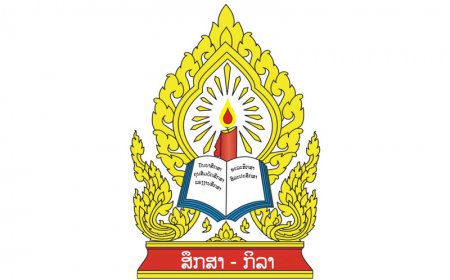 ​ຫຼັກສູດ​​ ປະກາສະນີຍະບັດວິຊາຊີບ ລະດັບ 1ສາຂາອາຊີບ: ຊ່າງສ້ອມແປງກົນຈັກກະສິກຳ 1Certificate Level 1Major in: Agro-Machinery Service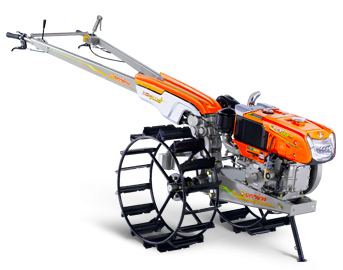 2018ສາລະບານໜ້າຄຳນຳຫຼັກສູດອາຊີວະສຶກສາ ວິຊາຊີບ ລະດັບ 1 ສະບັບນີ້ໄດ້ຮັບການພັດທະນາຂຶ້ນ ໂດຍສອດຄ່ອງກັບຂົງເຂດອາຊີບ: ການສ້ອມແປງກົນຈັກ ໃຫ້ສອດຄ່ອງກັບກົດໝາຍອາຊີວະສຶກສາ ສະບັບເລກທີ 42/ສພຊ, ລົງວັນທີ 23 ທັນວາ 2013.ເຂົ້າຮ່ວມການພັດທະນາ ແລະ ປັບປຸງຫຼັກສູດສະບັບນີ້ປະກອບມີ ຊ່ຽວຊານຈາກໂຄງການສ້າງຄວາມເຂັ້ມແຂງໃຫ້ກັບອາຊີວະສຶກສາ ໄລຍະ 2, ນັກວິຊາການ, ຄູອາຈານ ແລະ ຜູ້ມີປະສົບ ການທາງດ້ານການພັດທະນາຫຼັກສູດ ຈາກຫຼາຍພາກສ່ວນເຂົ້າຮ່ວມ.ຫຼັກສູດ ແມ່ນມີລັກສະນະຈັດການຮຽນ-ການສອນ ເປັນໂມດູນ ໂດຍອີງໃສ່ມາດຕະຖານຫຼັກສູດອາຊີວະສຶກສາແຫ່ງຊາດ ສະບັບເລກທີ 7247/ສສກ.ອສ.15; ລົງວັນທີ 30 ພະຈິກ 2015 ຜູ້ຮຽນສາມາດຮຽນຈົບແຕ່ລະ ໂມດູນ ພາຍໃນຂົງເຂດອາຊີບນີ້ໃຊ້ເວລາຮຽນແມ່ນ 6 ເດືອນ ແລະ ສາມາດຮຽນຕໍ່ໄດ້ໃນລະດັບສູງຂຶ້ນໄປໄດ້ ພ້ອມດຽວກັນນັ້ນ, ນັກສຶກສາຍັງສາມາດຍ້າຍສະຖານທີ່ຮຽນໄດ້ຕາມສະຖານອາຊີວະສຶກສາທີ່ມີຫຼັກສູດການຮຽນ-ການສອນ ໃນສາຂາອາຊີບ ການສ້ອມແປງກົນຈັກ.ຈຸດປະສົງຕົ້ນຕໍຂອງຫຼັກສູດນີ້ ແມ່ນສ້າງບຸກຄະລາກອນໃຫ້ມີສີມືທີ່ສອດຄ່ອງກັບຄວາມຮຽກຮ້ອງຕ້ອງການ ຂອງຕະຫຼາດແຮງງານ ແລະ ການປ່ຽນແປງທາງດ້ານສະພາບແວດລ້ອມ, ເສດຖະກິດ ແລະ ສັງຄົມ.  ຫຼັກສູດນີ້ ອາດຍັງຂາດຕົກບົກພ່ອງທາງດ້ານເນື້ອໃນບາງຈຸດ. ສະນັ້ນ, ຈ່ຶ່ງຮຽກຮ້ອງມາຍັງຜູ້ສະ ໜອງການຝຶກອົບຮົມ, ສະຖານອາຊີວະສຶກສາ, ສະຖານປະກອບການ ແລະ ພາກສ່ວນກ່ຽວຂ້ອງຕ່າງໆ ກະລຸນາສົ່ງຂ່າວມາຍັງ ສະຖາບັນພັດທະນາອາຊີວະສຶກສາ ເພື່ອປັບປຸງແກ້ໄຂໃຫ້ສົມບູນຂຶ້ນກ່ວາເກົ່າ.ດ້ວຍຄວາມນັບຖື ແລະ ຮັກແພງຊື່ຫຼັກສູດຊື່ເປັນພາສາລາວຫຼັກສູດ ປະກາສະນິຍະບັດ ວິຊາຊີບ ລະດັບ 1 ສາຂາອາຊີບ: ຊ່າງສ້ອມແປງກົນຈັກກະສິກຳຊື່ເປັນພາສາອັງກິດCurriculum: Vocational Training Certificate Level 1Majoring in: Agro-Machinery Servicingຊື່ປະກາສະນິຍະບັດຊື່ປະກາສະນິຍະບັດເປັນພາສາລາວປະກາສະນິຍະບັດວິຊາຊີບ ຂັ້ນພື້ນຖານຊື່ປະກາສະນິຍະບັດເປັນພາສາອັງກິດCertificate of Basic Technician in TVETໜ່ວຍງານຮັບຜິດຊອບກະຊວງສຶກສາທິການ ແລະ ກິລາ, ກົມອາຊີວະສຶກສາ, ສະຖາບັນພັດທະນາອາຊີວະສຶກສາ, ໂຮງຮຽນເຕັກນິກວິຊາຊີບ ແລະ ການຝຶກອົບຮົມວິຊາຊີບຈຸດປະສົງ ແລະ ປັດຊະຍາຂອງຫຼັກສູດຈຸດປະສົງ ສ້າງໃຫ້ຜູ້ຮຽນມີຄວາມຮູ້, ມີທັກສະອາຊີບ ແລະ ປະສົບການດ້ານທັກສະກ່ຽວກັບ ການສ້ອມແປງລົດຍົນ ກົງກັບມາດຕະຖານອາຊີບ ສາມາດນຳໄປປະຕິບັດວຽກງານໃນວິຊາສະເພາະ ຢ່າງມີປະສິດທິພາບ ແລະ ແທດເໝາະກັບຄວາມຕ້ອງການ ຂອງຕະຫຼາດແຮງງານສ້າງໃຫ້ຜູ້ຮຽນມີຫົວຄິດປະດິດສ້າງ, ແກ້ໄຂບັນຫາໄດ້ ແລະ ມີຄວາມສາມາດປະຕິບັດໜ້າທີ່ ວຽກງານດ້ານວິຊາ ສະເພາະຕາມລະດັບທີ່ຕົນຮຽນຈົບສ້າງໃຫ້ຜູ້ຮຽນມີມະນຸດສຳພັນດີ, ມີຄຸນນະທຳ, ຈະລິຍະທໍາ ແລະ ຈັນຍາບັນໃນອາຊີບປັດຊະຍາຫຼັກສູດນີ້ແມ່ນເນັ້ນໃສ່ການພັດທະນາທາງດ້ານຄວາມຮູ້, ທັກສະ ແລະ ຄຸນສົມບັດໃນຂົງເຂດອາຊີບ ສ້ອມແປງລົດຍົນ ໃຫ້ມີ “ສີມືເດັ່ນ, ເນັ້ນທາງດ້ານຄຸນນະພາບໃນການປະກອບອາຊີບ”ມາດຕະຖານອາຊີບມາດຕະຖານຄວາມຮູ້ວິທີສື່ສານໃນສະຖານທີ່ເຮັດວຽກ ແລະ ການເຮັດວຽກຮ່ວມກັບຄົນອື່ນວິທີການກຳນົດຄຸນຄ່າຄວາມສຳຄັນຂອງໜ້າວຽກວິທີການຝຶກຊ້ອມຂັ້ນຕອນໃນການປະຕິບັດວຽກແມ່ບ້ານວິທີການນໍາໃຊ້ແນວຄວາມຄິດ ແລະ ຄະນິດສາດພື້ນຖານວິທີການຝຶກການປົກປັກຮັກສາສິ່ງແວດລ້ອມໃນການປະຕິບັດວຽກວິທີການປະຕິບັດການວັດແທກ ແລະ ຄິດໄລ່ວິທີການນໍາໃຊ້ນໍ້າມັນລໍ່ມື່ນ ແລະ ສານທໍາຄວາມເຢັນວິທີການຕີຄວາມໝາຍແບບເຕັກນິກວິທີການບຳລຸງຮັກສາສະຖານທີ່ເຮັດວຽກວິທີການປະຕິບັດວຽກພື້ນຖານຊ່າງວິທີການບຳລຸງຮັກສາເຄື່ອງຈັກວິທີການບໍາລຸງຮັກສາລະບົບຮອງຮັບວິທີການຊ່ວຍຊ່າງໃນການຍົກເຄື່ອງຈັກວິທີການບໍາລຸງຮັກສາລະບົບໄຟຟ້າລົດຍົນວິທີການບໍລິການໝໍ້ໄຟເຄື່ອງຈັກກະສິກຳວິທີການບໍລິການເຄື່ອງຈັກຂະໜາດນ້ອຍມາດຕະຖານຄວາມສາມາດສື່ສານໃນສະຖານທີ່ເຮັດວຽກ ແລະ ເຮັດວຽກຮ່ວມກັບຄົນອື່ນກຳນົດຄຸນຄ່າຄວາມສຳຄັນຂອງໜ້າວຽກປະຕິບັດວຽກແມ່ບ້ານນໍາໃຊ້ແນວຄວາມຄິດ ແລະ ຄະນິດສາດພື້ນຖານປົກປັກຮັກສາສິ່ງແວດລ້ອມໃນການປະຕິບັດວຽກປະຕິບັດການວັດແທກ ແລະ ຄິດໄລ່ນໍາໃຊ້ນໍ້າມັນລໍ່ມື່ນ ແລະ ສານທໍາຄວາມເຢັນຕີຄວາມໝາຍແບບເຕັກນິກບຳລຸງຮັກສາສະຖານທີ່ເຮັດວຽກປະຕິບັດວຽກພື້ນຖານຊ່າງບຳລຸງຮັກສາເຄື່ອງຈັກບໍາລຸງຮັກສາລະບົບຮອງຮັບຊ່ວຍຊ່າງໃນການຍົກເຄື່ອງຈັກບໍາລຸງຮັກສາລະບົບໄຟຟ້າລົດຍົນບໍລິການໝໍ້ໄຟເຄື່ອງຈັກກະສິກຳບໍລິການເຄື່ອງຈັກຂະໜາດນ້ອຍມາດຕະຖານຄຸນສົມບັດ      ຜູ້ປະຕິບັດວຽກບໍລິການ ແລະ ສ້ອມແປງລົດຍົນມີທັດສະນະ ແລະ ຈັນຍາບັນດັ່ງນີ້:ປະພຶດຕົນຢ່າງຖືກຕ້ອງຕາມຈັນຍາບັນຂອງອາຊີບທີ່ດີມີສະຕິຕໍ່ການຈັດຕັ້ງ, ມີວິໄນເຂັ້ມງວດ, ກົງຕໍ່ເວລາ ແລະ ຊື່ສັດຕໍ່ອາຊີບຂອງຕົນເອງມີຄວາມອົດທົນ, ດຸໜັ່ນຂະຫຍັນພຽນ, ມັກຄວາມກ້າວໜ້າ ແລະ ສະແຫວງຫາຄວາມຮູ້ອັນໃໝ່ໆມີມະນຸດສຳພັນດີ, ຮູ້ຮັກຕົນເອງ, ຄອບຄົວ, ສັງຄົມ ແລະ ປະເທດຊາດວຸດທິການສຶກສາຜູ້ທີ່ຮຽນຈົບຕາມຫຼັກສູດນີ້ຈະໄດ້ຮັບວຸດທິການສຶກສາ ວິຊາຊີບຂັ້ນພື້ນຖານ ໂດຍອີງຕາມຂອບວຸດທິ ວິຊາຊີບທີ່ກຳນົດໃນກົດໝາຍອາຊີວະສຶກສາ ມາດຕາ 31 ລະດັບວຸດທິວິຊາຊີບ.ຄວາມສາມາດຫຼັງຮຽນຈົບພາຍຫຼັງຮຽນຈົບຫຼັກສູດນີ້ ຜູ້ຮຽນຈະມີຄວາມສາມາດ:ບຳລຸງຮັກສາເຄື່ອງຈັກບໍາລຸງຮັກສາລະບົບຮອງຮັບຊ່ວຍຊ່າງໃນການຍົກເຄື່ອງຈັກບໍາລຸງຮັກສາລະບົບໄຟຟ້າລົດຍົນບໍລິການໝໍ້ໄຟເຄື່ອງຈັກກະສິກຳບໍລິການເຄື່ອງຈັກຂະໜາດນ້ອຍການຈັດຕັ້ງການຮຽນ-ການສອນນັກສຶກສາຕ້ອງໄດ້ຮຽນໃຫ້ຄົບຕາມໂມດູນທີ່ກຳນົດໄວ້ຫຼັກສູດນີ້ໃຊ້ເວລາຮຽນ 6 ເດືອນ ພາກຮຽນໜຶ່ງໃຊ້ເວລາຮຽນຕົວຈິງ ບໍ່ຫລຸດ 16 ອາທິດ, ໜຶ່ງອາທິດ ຈັດການຮຽນ¬ການສອນ 5 ວັນ¬ ແລະ ໜຶ່ງວັນ ຮຽນບໍ່ເກີນ¬ 7 ຊົ່ວໂມງ, ຊົ່ວໂມງໜຶ່ງ ໃຫ້ຄິດໄລ່ 50 ນາທີ ແຕ່ຖ້າເປັນຊົ່ວໂມງຄວບ ໃຫ້ຄິດໄລ່ 90 ນາທີສັດສ່ວນການຈັດຕັ້ງການຮຽນ-ການສອນສຳລັບ ພາກທິດສະດີ 10 % ແລະ ພາກປະຕິບັດ 90%ຄຸນສົມບັດ ແລະ ເງື່ອນໄຂ ຂອງຜູ້ທີ່ຈະເຂົ້າຮັບການສຶກສາທຸກຄົນທີ່ສະໝັກໃຈຜູ້ທີ່ອ່ານອອກຂຽນເປັນຮຽນຈົບປະຖົມສຶກສາ ຫຼື ທຽບເທົ່າຂຶ້ນໄປມີສຸຂະພາບຈິດ ແລະ ຮ່າງກາຍແຂງແຮງ ເໝາະສົມກັບອາຊີບການຄັດເລືອກຜູ້ທີ່ຈະເຂົ້າຮັບການສຶກສາມາຮຽນຕາມແຜນແບ່ງປັນທີ່ກະຊວງສຶກສາກໍານົດໃຫ້ແຕ່ລະແຂວງຜ່ານການທົດສອບ ຫຼື ຄັດເລືອກ ດ້ວຍການຂຽນ, ສຳພາດ ແລະ ທົດສອບດ້ານສີມືໂດຍມີຄະນະກຳມະການທີ່ຮັບການແຕ່ງຕັ້ງຢ່າງເປັນທາງການການລົງທະບຽນຮຽນນັກສຶກສາຕ້ອງລົງທະບຽນຮຽນຄົບຕາມຈໍານວນໂມດູນທີ່ກໍານົດໄວ້ໃນຫຼັກສູດສຳລັບຄ່າບຳລຸງການສຶກສາ, ຄ່າທຳນຽມຕ່າງໆ ໃຫ້ປະຕິບັດຕາມລະບຽບການຂອງສະຖານສຶກສາຄ່າທຳນຽມຕ່າງໆ ໃຫ້ເປັນໄປຕາມລະບຽບການຂອງສະຖານສຶກສານັ້ນໆ ໄລຍະການສຶກສາຫຼັກສູດວິຊາຊີບຂັ້ນພື້ນຖານ ສະບັບນີ້ ມີໄລຍະການຮຽນ-ການສອນ ທັງໝົດ 6 ເດືອນ, ໜຶ່ງພາກຮຽນໃຊ້ເວລາຮຽນ 16-20 ອາທິດ, ໜຶ່ງອາທິດໃຊ້ເວລາຮຽນ 30-35 ຊົ່ວໂມງ.ສໍາລັບພະນັກງານຮຽນຕໍ່ ທີມີວິຊາສະເພາະດຽວກັນ ຫຼື ທຽບເທົ່າມາກ່ອນແລ້ວ ແມ່ນໃຫ້ປະຕິບັດຕາມລະບຽບ ການຖ່າຍໂອນໜ່ວຍກິດ ດັ່ງທີ່ກໍາໄວ້ມາດຕະຖານຫຼັກສູດອາຊີວະສຶກສາ ໂດຍແມ່ນສະຖານສຶກສາເປັນຜູ້ພິຈາລະນາ ກໍານົດໃຫ້ໜ່ວຍກິດລ່ວງໜ້າ.ການວັດຜົນການຮຽນ¬ການສອນການວັດຜົນການຮຽນ-ການສອນ ໃຫ້ປະຕິບັດຕາມການກຳນົດຂອງແຕ່ລະຫຼັກສູດ ເຊິ່ງຈະວັດຜົນການ ຮຽນ-ການສອນຕາມຜົນໄດ້ຮັບ ຫຼື ວັດຜົນການຮຽນ-ການສອນແບບເລັງໃສ່ສະມັດຖະພາບ. ການວັດຜົນການຮຽນ-ການສອນ, ການສໍາເລັດການສຶກສາ ແລະ ການພົ້ນສະຖານະພາບການເປັນນັກນຶກສາ ແມ່ນປະຕິບັດຕາມຂໍ້ຕົກລົງຂອງລັດຖະມົນຕີວ່າການກະຊວງສຶກສາທິການ ສະບັບເລກທີ 2355/ສສ.ອສ.04, ລົງວັນທີ 19 ພະຈິກ 2004 ວ່າດ້ວຍຂໍ້ກໍານົດໃນການວັດຜົນ ແລະ ປະເມີນຜົນການຮຽນ-ການສອນ ຕາມຫຼັກສູດ ອາຊີວະສຶກສາ ຊັ້ນຕົ້ນ ແລະ ຊັ້ນກາງ.ໃບວິເຄາະອາຊີບການກໍານົດໂມດູນການຮຽນໝວດໂມດູນຫຼັກສູດນີ້ ປະກອບ ດ້ວຍ 17 ໂມດູນ ຄື:ໂມດູນພື້ນຖານ	6 ໂມດູນໂມດູນທົ່ວໄປ		5 ໂມດູນໂມດູນຫຼັກ		6 ໂມດູນຕາຕະລາງ:   ສັງລວມການແບ່ງອັດຕາສ່ວນແຕ່ລະໝວດວິຊາຂອງຫຼັກສູດ.ຊັບພະຍາກອນທີ່ຈຳເປັນ (ສິ່ງອຳນວຍຄວາມສະດວກຮັບໃຊ້ ການຮຽນ-ການສອນ)ວຸດທິຂອງຄູສອນໃນຫຼັກສູດ-	ມີຄວາມຮູ້ທາງດ້ານຄອມພີວເຕີ -	ມີປະສົບການທາງດ້ານວຽກງານ ຢ່າງໜ້ອຍ 2 ປີ-	ມີໃບປະກາດກ່ຽວກັບວິຊາຄູ ຫຼື ມີໃບຢັ້ງຢືນການສອນ-	ຮຽນຈົບວິຊາດັ່ງກ່າວໃນລະດັບທີ່ສູງກວ່າຊັ້ນທີ່ສອນຢ່າງຕ່ຳ 1 ຂັ້ນ-	ມີສຸຂະພາບແຂງແຮງ ແລະ ຈິດໃຈສົມບູນໂຄງສ້າງຫຼັກສູດໂມດູນການຮຽນ-ການສອນກ. ໝວດໂມດູນ ພື້ນຖານ ຈຳນວນ 6 ໂມດູນໂມດູນ ການຮຽນ-ການສອນພຶ້ນຖານ: 1 ໂມດູນການຮຽນ-ການສອນພຶ້ນຖານ: 2 ໂມດູນການຮຽນ-ການສອນພຶ້ນຖານ: 3 ໂມດູນການຮຽນ-ການສອນພຶ້ນຖານ: 4 ໂມດູນການຮຽນ-ການສອນພຶ້ນຖານ: 5 ໂມດູນການຮຽນ-ການສອນພຶ້ນຖານ: 6 ຂ. ໝວດໂມດູນ ທົ່ວໄປ ຈຳນວນ 5 ໂມດູນໂມດູນການຮຽນ-ການສອນທົ່ວໄປ: 1 ໂມດູນການຮຽນ-ການສອນທົ່ວໄປ: 2 ໂມດູນການຮຽນ-ການສອນທົ່ວໄປ: 3 ໂມດູນການຮຽນ-ການສອນທົ່ວໄປ: 4 ໂມດູນການຮຽນ-ການສອນທົ່ວໄປ: 5ຄ. ໝວດໂມດູນສະເພາະ:  ຈຳນວນ 6 ໂມດູນໂມດູນການຮຽນ-ການສອນສະເພາະ: 1ໂມດູນການຮຽນ-ການສອນ ສະເພາະ: 2ໂມດູນການຮຽນ-ການສອນສະເພາະ: 3 \ໂມດູນການຮຽນ-ການສອນສະເພາະ: 4ໂມດູນ ການຮຽນ - ການສອນສະເພາະ: 5 ໂມດູນ ການຮຽນ - ການສອນສະເພາະ: 6ຄະນະພັດທະນາຫຼັກສູດ ຄະນະຮັບຜິດຊອບລວມ2. ຄະນະຮັບຜິດຊອບເນື້ອໃນຫຼັກສູດ 3. ທີມງານພັດທະນາຫຼັກສູດຈາກສະຖານອາຊີວະສຶກສາຈັດ​ພິມ ແລະ ຈຳ​ໜ່າຍ​ໂດຍ:ກະ​ຊວງ​ສຶກ​ສາ​ທິ​ການ ແລະ ກິ​ລາກົມ​ອາ​ຊີ​ວະ​ສຶກ​ສາTel: 021 216 473ສະ​ໜັບ​ສະ​ໜູນ​ດ້ານ​ການ​ເງິນ​ໂດຍ:	ທະ​ນາ​ຄານພັດ​ທະ​ນາ​ອາ​ຊີ 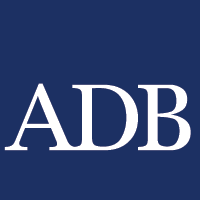 ກະ​ຊວງ​ສຶກ​ສາ​ທິ​ການ ແລະ ກິ​ລາກົມ​ອາ​ຊີ​ວະ​ສຶກ​ສາໂຄງ​ການ​ສ້າງ​ຄວາມ​ເຂັ້ມ​ແຂງ​ໃຫ້​ວຽກງານ​ອາ​ຊີ​ວະ​ສຶກ​ສາ ແລະ ຝຶກ​ອົບ​ຮົມ​ວິ​ຊາ​ຊີບ ໄລ​ຍະ 2 (SSTVET)https://sstvetplaos.weebly.com ໜ້າທີ່ໜ້າວຽກໜ້າວຽກໜ້າວຽກໜ້າວຽກກ. ບຳລຸງຮັກສາເຄື່ອງຈັກກ1. ກວດສອບນໍ້າມັນເຄື່ອງຈັກກ2. ກວດລະດັບນ້ຳໃນໝໍ້ນ້ຳກ3. ກວດສອບອານາໄມ ແລະ ປ່ຽນຖ່າຍຕອງອາກາດກ4.	ກວດສອບລະດັບນ້ຳ ແລະ ປັບຕັ້ງຫົວສີດນ້ຳແວ່ນຂ. ບໍາລຸງຮັກສາລະບົບຮອງຮັບຂ1. ກວດສອບລະບົບຮອງຮັບຂ2. ກວດສະພາບການຂັບເຄື່ອນຂ3. ກວດ ແລະ ປ່ຽນຖ່າຍນ້ຳມັນເກຍຂ4. ກວດ ແລະ ປ່ຽນນໍ້າມັນເຟືອງທ້າຍຂ. ບໍາລຸງຮັກສາລະບົບຮອງຮັບຂ5. ກວດລະດັບນ້ຳມັນເບຣກ ແລະ ຄາດຂ6. ກວດລະດັບນ້ຳມັນພວງມະໄລຂ7. ກວດສອບ ແລະ ປ່ຽນຖ່າຍຜ້າເບຣກຂ8. ກວດ ແລະ ປ່ຽນຖ່າຍລໍ້ ແລະ ຢາງຄ. ຊ່ວຍຊ່າງໃນການຍົກເຄື່ອງຈັກຄ1. ເບີກອາໄຫຼ່ ແລະ ວັດສະດຸຕ່າງໆຄ2. ເບີກເຄື່ອງມື ແລະ ອຸປະກອນຄ3. ວັດແທກຊິ້ນສ່ວນອາໄຫຼ່ເຄື່ອງຈັກຄ4. ອານາໄມຊິ້ນສ່ວນຕ່າງໆ ຂອງເຄື່ອງຈັກງ. ບໍາລຸງຮັກສາລະບົບໄຟຟ້າລົດຍົນງ1. ບໍາລຸງຮັກສາຫົວທຽນ	ງ2. ກວດເຊັກ ຫຼື ປ່ຽນຖ່າຍຊຸດສາຍໄຟງ3. ກວດເຊັກ ຫຼື ປ່ຽນຖ່າຍດອກໄຟງ4. ກວດສອບ ຫຼື ປ່ຽນຖ່າຍຕົວຄວບຄຸມໄຟຟ້າລົດຍົນງ. ບໍາລຸງຮັກສາລະບົບໄຟຟ້າລົດຍົນງ5. ກວດສອບ ຫຼື ປ່ຽນຖ່າຍມໍເຕີປັດນ້ຳຝົນ.ຈ. ບໍລິການໝໍ້ໄຟເຄື່ອງຈັກກະສິກຳສ1. ກວດສອບລະດັບນໍ້າກົດໝໍ້ໄຟ ແລະ ການຕື່ມນໍ້າກັ່ນເມື່ອຈຳເປັນສ2. ສາກໝໍ້ໄຟສ3. ປ່ຽນໝໍ້ໄຟສ4. ຄວງສາກໝໍ້ໄຟຕິດລົດຈາກລົດຄັນອື່ນສ. ບໍລິການເຄື່ອງຈັກຂະໜາດນ້ອຍສ1. ກະກຽມໃນການບໍລິການລະບົບ ຫຼື ຊິ້ນສ່ວນປະກອບຂອງເຄື່ອງຈັກຂະໜາດນ້ອຍສ2. ບໍລິການສ່ວນປະກອບຕ່າງໆຂອງເຄື່ອງຈັກຂະໜາດນ້ອຍສ3. ອານາໄມສະຖານທີ່ເຮັດວຽກ ແລະ ການບຳລຸງຮັກສາເຄື່ອງມື ແລະ ອຸປະກອນຕ່າງໆຈໍານວນປີ ຈັດຕັ້ການຮຽນ-ການສອນຈໍານວນປີ ຈັດຕັ້ການຮຽນ-ການສອນຈໍານວນປີ ຈັດຕັ້ການຮຽນ-ການສອນ  6 ເດືອນ  6 ເດືອນ  6 ເດືອນຈໍານວນອາທິດ/ພາກຮຽນຈໍານວນອາທິດ/ພາກຮຽນຈໍານວນອາທິດ/ພາກຮຽນອາທິດ/ພາກຮຽນອາທິດ/ພາກຮຽນອາທິດ/ພາກຮຽນໂມດູນລະຫັດທິດສະດີ, ປະຕິບັດໃນໂຮງຮຽນທດປຕລວມ ຊມໝວດໂມດູນພື້ນຖານB1ການສື່ສານໃນສະຖານທີ່ເຮັດວຽກ2810ໝວດໂມດູນພື້ນຖານB2ການເຮັດວຽກຮ່ວມກັບຄົນອື່ນ2810ໝວດໂມດູນພື້ນຖານB3ການກຳນົດຄຸນຄ່າຄວາມສຳຄັນຂອງໜ້າວຽກ2810ໝວດໂມດູນພື້ນຖານB4ການຝຶກຊ້ອມຂັ້ນຕອນໃນການປະຕິບັດວຽກແມ່ບ້ານ2810ໝວດໂມດູນພື້ນຖານB5ການນໍາໃຊ້ແນວຄວາມຄິດ ແລະ ຄະນິດສາດພື້ນຖານ21416ໝວດໂມດູນພື້ນຖານB6ການຝຶກການປົກປັກຮັກສາສິ່ງແວດລ້ອມໃນການປະຕິບັດວຽກ21416ລວມໝວດໂມດູນທົ່ວໄປລວມໝວດໂມດູນທົ່ວໄປລວມໝວດໂມດູນທົ່ວໄປ2412012ໜວດໂມດູນທົ່ວໄປC1ການປະຕິບັດການວັດແທກ ແລະ ຄິດໄລ່21416ໜວດໂມດູນທົ່ວໄປC2ການນໍາໃຊ້ນໍ້າມັນລໍ່ມື່ນ ແລະ ສານທໍາຄວາມເຢັນ21416ໜວດໂມດູນທົ່ວໄປC3ການຕີຄວາມໝາຍແບບເຕັກນິກ21416ໜວດໂມດູນທົ່ວໄປC4ການບຳລຸງຮັກສາສະຖານທີ່ເຮັດວຽກ23234ໜວດໂມດູນທົ່ວໄປC5ການປະຕິບັດວຽກພື້ນຖານຊ່າງ63238ລວມໝວດໂມດູນພື້ນຖານລວມໝວດໂມດູນພື້ນຖານລວມໝວດໂມດູນພື້ນຖານ1517714 ໝວດໂມດູນຫຼັກS1ການບຳລຸງຮັກສາເຄື່ອງຈັກ66470 ໝວດໂມດູນຫຼັກS2ການບໍາລຸງຮັກສາລະບົບຮອງຮັບ66470 ໝວດໂມດູນຫຼັກS3ການຊ່ວຍຊ່າງໃນການຍົກເຄື່ອງຈັກ66470 ໝວດໂມດູນຫຼັກS4ການບໍາລຸງຮັກສາລະບົບໄຟຟ້າລົດຍົນ66470 ໝວດໂມດູນຫຼັກS5ການບໍລິການໝໍ້ໄຟເຄື່ອງຈັກກະສິກຳ66470 ໝວດໂມດູນຫຼັກS6ການບໍລິການເຄື່ອງຈັກຂະໜາດນ້ອຍ66470ລວມໝວດໂມດູນຫຼັກ36384420ລວມຊົ່ວໂມງທິດສະດີ ແລະ ປະຕິບັດທັງໝົດ62550612ຊົ່ວໂມງລວມທັງໝົດຫຼັກສູດ62550612ເປີເຊັນທິດສະດີ ແລະ ປະຕິບັດ (%)1090100ລ/ດຫມວດວິຊາທິດສະດີປະຕິບັດລວມໂມດູນພື້ນຖານ126072ໂມດູນພື້ນຖານວິຊາສະເພາະ14106120ໂມດູນວິຊາສະເພາະ36384420ລວມທັງໝົດລວມທັງໝົດ62550612ຄິດໄລ່ເປັນອັດຕາສ່ວນ %ຄິດໄລ່ເປັນອັດຕາສ່ວນ %1090100ອຸປະກອນ ແລະ ເຄື່ອງມືວັດສະດຸສື່ການຮຽນ-ການສອນເຄື່ອງມືວັດແທກ ແລະ ເຄື່ອງກວດສອບຕ່າງໆ ທີ່ເໝາະສົມນ້ຳມັນຫຼໍ່ມື່ນປະເພດຕ່າງໆເຄື່ອງມື ແລະ ອຸປະກອນແຕ້ມແບບຕ່າງໆອຸປະກອນປ້ອງກັນສ່ວນບຸກຄົນຖົງມືຝ້າຍຖົງມືນິລະໄພແວ່ນຕານິລະໄພເກີບນິລະໄພອ້ຽງ ຫຼື ຜ້າກັນເປື້ອນນິລະໄພເຫຼັກຂີດກອມປາສຳຫຼັບແຕ້ມເຈັ້ຍກອມປາສຳຫຼັບແຕ້ມໂລຫະບັນທັດເຫຼັກວັດເລື່ອນບັນທັດແຕ້ມວົງມົນເອໂຕ (ເສືອຂົບເຫຼັກ)ເຫຼັກແປງເຫຼັກສະຫວ່ານຕັ້ງໂຕະຈັກເມີນຕັ້ງໂຕະຊຸດດອກສະຫວ່ານດອກຄ້ວານດອກຄ້ວານຮູດອກເຈຍລະໄນດອກຕາບກຽວຕົວແມ່ດ້ວຍມື (ຂະໜາດຕ່າງໆ)ດອກຕາບກຽວຕົວຜູ້ດ້ວຍມື (ຂະໜາດຕ່າງໆ)ຖາດໃສ່ເຄື່ອງມືຕະໄບຊຸດກະແຈປາກຕາຍກະແຈເລື່ອນລົດເຄື່ອງຈັກຕ່າງໆລິບຍົກລົດຄອມເພັດເຊີແອປັ້ງໂປ່ມກະແລັ້ດນ້ຳມັນເຄື່ອງຈັກພາຊະນະໃສ່ນ້ຳມັນເຄື່ອງຈັກທີ່ຖ່າຍອອກຊຸດບ໊ອກຊຸດກະແຈຫົກລ່ຽມຊຸດໄຂຄວງຊຸດຄີມກະແຈປ່ຽນຕອງນ້ຳມັນເຄື່ອງປໍ້ານ້ຳມັນເກຍປໍ້ານ້ຳມັນເຟືອງທ້າຍເຄື່ອງເຕີມ ແລະ ປ່ຽນນ້ຳມັນເບຣກ ແລະ ຄາດເຄື່ອງໄລ່ລົມເບຣກ ແລະ ຄາດເຄື່ອງປ່ຽນນ້ຳມັນພວງມະໄລເຄື່ອງໄລ່ລົມນ້ຳມັນພວງມະໄລກະລິກ (ແມ່ແຮງ)ສາມຂາຕັ້ງລົດການແຈໄຂລໍ້ໝາກລ໊ອກຊັກ (ແມ່ແຮງແບບແຂວນທີ່ໃຊ້ໂສ້ຊັກ)ປ້ຳອັດສີດຖາດລ້າງເຄື່ອງລໍ້ສຳຫຼັບໃສ່ເຄື່ອງຕ່າງໆຊັ້ນວາງອາໄຫຼ່ປືນຈອດກົ່ວມັນຕິມິດເຕີປາກກາກວດສອບດອກໄຟຊຸດຝຶກລະບົບປັບອາກາດລົດຍົນເຄື່ອງວັດແທກຄວາມຖ່ວງໝໍ້ໄຟ (Hydrometer)ເຄື່ອງດູດຫົວຈັບໝໍ້ໄຟເຄື່ອງສາກໝໍ້ໄຟເຄື່ອງທົດສອບແຮງດັນໝໍ້ໄຟວັດສະດຸຕ່າງໆ ທີ່ກ່ຽວຂ້ອງກັບກິດຈະກຳການເຮັດວຽກພື້ນຖານຊ່າງເຫຼັກຂູດເຊາະສໍຂາວເຫຼັກທ່ອນກົມເຫຼັກແປເຫຼັກສາກກາແລັດອັນເນກປະສົງຊ່ວງ (ກັນຄວາມຮ້ອນ)ລູກຢາງໂອລິງ (O-ring)ສານລະລາຍນ້ຳມັນເກຍນ້ຳມັນເກຍໂອໂຕນ້ຳມັນເບຣກນ້ຳມັນພວງມະໄລຟິວຕ່າງໆລີເລຕ່າງໆຫົວຕໍ່ສາຍໄຟສາຍໄຟຂະໜາດຕ່າງໆຫາງປາຕໍ່ສາຍໄຟກະດາດຊາຍສະບູ, ແຟບນ້ຳກົດນ້ຳກັ່ນວັດສະດຸຕ່າງໆ ທີ່ກ່ຽວຂ້ອງກັບກິດຈະກຳ.ຄູ່ມື ແລະ ເຄື່ອງມືຂອງການສື່ສານຕ່າງໆ ແຄັດຕາລອກ (catalogs)ແຜ່ນພັບຄູ່ມືຕ່າງໆ ກ່ຽວກັບກົດຄວາມປອດໄພທາງດ້ານອາຊີບກົດໝາຍ ແລະ ເອກະສານຕ່າງໆ ທາງດ້ານການປ້ອງກັນ ແລະ ຄຸ້ມຄອງສິ່ງແວລ້ອມຄູ່ມືກ່ຽວກັບການບໍລິການ ແລະ ບຳລຸງຮັກສາ ເຄື່ອງຈັກລົດຍົນຄູ່ມືກ່ຽວກັບການບໍລິການ ແລະ ບຳລຸງຮັກສາ ລະບົບສົ່ງກຳລັງຄູ່ມືກ່ຽວກັບການບໍລິການ ແລະ ບຳລຸງຮັກສາ ລະບົບຊ່ວງລ່າງຄູ່ມືກ່ຽວກັບການບໍລິການ ແລະ ບຳລຸງຮັກສາ ລະບົບປັບອາກາດຄູ່ມືກ່ຽວກັບການບໍລິການ ແລະ ບຳລຸງຮັກສາ ໝໍ້ໄຟລົດຍົນຄູ່ມືກ່ຽວກັບການບໍລິການ ແລະ ບຳລຸງຮັກສາ ລະບົບໄຟຟ້າລົດຍົນສ່ວນປະກອບສ່ວນປະກອບຄຳອະທິບາຍຄຳອະທິບາຍຄຳອະທິບາຍຄຳອະທິບາຍຊື່ຫຼັກສູດຊື່ຫຼັກສູດການບໍລິການສ້ອມແປງລົດຍົນ ລະດັບ 1ການບໍລິການສ້ອມແປງລົດຍົນ ລະດັບ 1ການບໍລິການສ້ອມແປງລົດຍົນ ລະດັບ 1ການບໍລິການສ້ອມແປງລົດຍົນ ລະດັບ 1ຄຳອະທິບາຍ ຫຼັກສູດຄຳອະທິບາຍ ຫຼັກສູດຫຼັກສູດນີ້​​​ໄດ້​ຖືກອອກແບບມາເພື່ອຍົກ​ລະດັບ​ທາງ​ດ້ານຄວາມ​ຮູ້, ທັກ​ສະ​ ແລະ ທັດ​ສະ​ນະຄຸນສົມບັດທີ່​ຈຳ​ເປັນ ໃນຂົງເຂດຂອງການບໍລິການສ້ອມແປງລົດຍົນ ອີງຕາມມາດຕະຖານອຸດສາຫະກຳລົດຍົນ, ໂດຍສະເພາະແມ່ນ ການບຳລຸງຮັກສາເຄື່ອງຈັກ, ການບໍາລຸງຮັກສາລະບົບຮອງຮັບ, ການຊ່ວຍຊ່າງໃນການຍົກເຄື່ອງຈັກ, ການບໍາລຸງຮັກສາລະບົບໄຟຟ້າລົດຍົນ, ການກວດສອບລະບົບປັບອາກາດລົດຍົນ ແລະ ການບໍລິການໝໍ້ໄຟລົດຍົນ.ຫຼັກສູດນີ້​​​ໄດ້​ຖືກອອກແບບມາເພື່ອຍົກ​ລະດັບ​ທາງ​ດ້ານຄວາມ​ຮູ້, ທັກ​ສະ​ ແລະ ທັດ​ສະ​ນະຄຸນສົມບັດທີ່​ຈຳ​ເປັນ ໃນຂົງເຂດຂອງການບໍລິການສ້ອມແປງລົດຍົນ ອີງຕາມມາດຕະຖານອຸດສາຫະກຳລົດຍົນ, ໂດຍສະເພາະແມ່ນ ການບຳລຸງຮັກສາເຄື່ອງຈັກ, ການບໍາລຸງຮັກສາລະບົບຮອງຮັບ, ການຊ່ວຍຊ່າງໃນການຍົກເຄື່ອງຈັກ, ການບໍາລຸງຮັກສາລະບົບໄຟຟ້າລົດຍົນ, ການກວດສອບລະບົບປັບອາກາດລົດຍົນ ແລະ ການບໍລິການໝໍ້ໄຟລົດຍົນ.ຫຼັກສູດນີ້​​​ໄດ້​ຖືກອອກແບບມາເພື່ອຍົກ​ລະດັບ​ທາງ​ດ້ານຄວາມ​ຮູ້, ທັກ​ສະ​ ແລະ ທັດ​ສະ​ນະຄຸນສົມບັດທີ່​ຈຳ​ເປັນ ໃນຂົງເຂດຂອງການບໍລິການສ້ອມແປງລົດຍົນ ອີງຕາມມາດຕະຖານອຸດສາຫະກຳລົດຍົນ, ໂດຍສະເພາະແມ່ນ ການບຳລຸງຮັກສາເຄື່ອງຈັກ, ການບໍາລຸງຮັກສາລະບົບຮອງຮັບ, ການຊ່ວຍຊ່າງໃນການຍົກເຄື່ອງຈັກ, ການບໍາລຸງຮັກສາລະບົບໄຟຟ້າລົດຍົນ, ການກວດສອບລະບົບປັບອາກາດລົດຍົນ ແລະ ການບໍລິການໝໍ້ໄຟລົດຍົນ.ຫຼັກສູດນີ້​​​ໄດ້​ຖືກອອກແບບມາເພື່ອຍົກ​ລະດັບ​ທາງ​ດ້ານຄວາມ​ຮູ້, ທັກ​ສະ​ ແລະ ທັດ​ສະ​ນະຄຸນສົມບັດທີ່​ຈຳ​ເປັນ ໃນຂົງເຂດຂອງການບໍລິການສ້ອມແປງລົດຍົນ ອີງຕາມມາດຕະຖານອຸດສາຫະກຳລົດຍົນ, ໂດຍສະເພາະແມ່ນ ການບຳລຸງຮັກສາເຄື່ອງຈັກ, ການບໍາລຸງຮັກສາລະບົບຮອງຮັບ, ການຊ່ວຍຊ່າງໃນການຍົກເຄື່ອງຈັກ, ການບໍາລຸງຮັກສາລະບົບໄຟຟ້າລົດຍົນ, ການກວດສອບລະບົບປັບອາກາດລົດຍົນ ແລະ ການບໍລິການໝໍ້ໄຟລົດຍົນ.ໄລ​ຍະ​ເວລາ​ທີ່ກຳນົດໄລ​ຍະ​ເວລາ​ທີ່ກຳນົດ612 ຊົ່ວໂມງ612 ຊົ່ວໂມງ612 ຊົ່ວໂມງ612 ຊົ່ວໂມງຜົນໄດ້ຮັບ​ຂອງ​ການ​ຮຽນຜົນໄດ້ຮັບ​ຂອງ​ການ​ຮຽນພາຍຫຼັງສຳເລັດການຮຽນໂມດູນນີ້ ນັກຮຽນຈະສາມາດ:ບຳລຸງຮັກສາເຄື່ອງຈັກບໍາລຸງຮັກສາລະບົບຮອງຮັບຊ່ວຍຊ່າງໃນການຍົກເຄື່ອງຈັກບໍາລຸງຮັກສາລະບົບໄຟຟ້າລົດຍົນກວດສອບລະບົບປັບອາກາດລົດຍົນບໍລິການໝໍ້ໄຟເຄື່ອງຈັກກະສິກຳບໍລິການເຄື່້ອງຈັກຂະ ໜາດນ້ອຍພາຍຫຼັງສຳເລັດການຮຽນໂມດູນນີ້ ນັກຮຽນຈະສາມາດ:ບຳລຸງຮັກສາເຄື່ອງຈັກບໍາລຸງຮັກສາລະບົບຮອງຮັບຊ່ວຍຊ່າງໃນການຍົກເຄື່ອງຈັກບໍາລຸງຮັກສາລະບົບໄຟຟ້າລົດຍົນກວດສອບລະບົບປັບອາກາດລົດຍົນບໍລິການໝໍ້ໄຟເຄື່ອງຈັກກະສິກຳບໍລິການເຄື່້ອງຈັກຂະ ໜາດນ້ອຍພາຍຫຼັງສຳເລັດການຮຽນໂມດູນນີ້ ນັກຮຽນຈະສາມາດ:ບຳລຸງຮັກສາເຄື່ອງຈັກບໍາລຸງຮັກສາລະບົບຮອງຮັບຊ່ວຍຊ່າງໃນການຍົກເຄື່ອງຈັກບໍາລຸງຮັກສາລະບົບໄຟຟ້າລົດຍົນກວດສອບລະບົບປັບອາກາດລົດຍົນບໍລິການໝໍ້ໄຟເຄື່ອງຈັກກະສິກຳບໍລິການເຄື່້ອງຈັກຂະ ໜາດນ້ອຍພາຍຫຼັງສຳເລັດການຮຽນໂມດູນນີ້ ນັກຮຽນຈະສາມາດ:ບຳລຸງຮັກສາເຄື່ອງຈັກບໍາລຸງຮັກສາລະບົບຮອງຮັບຊ່ວຍຊ່າງໃນການຍົກເຄື່ອງຈັກບໍາລຸງຮັກສາລະບົບໄຟຟ້າລົດຍົນກວດສອບລະບົບປັບອາກາດລົດຍົນບໍລິການໝໍ້ໄຟເຄື່ອງຈັກກະສິກຳບໍລິການເຄື່້ອງຈັກຂະ ໜາດນ້ອຍໂຄງສ້າງໜ່ວຍສະມັດຖະພາບໂຄງສ້າງໜ່ວຍສະມັດຖະພາບໂຄງສ້າງໜ່ວຍສະມັດຖະພາບໂຄງສ້າງໜ່ວຍສະມັດຖະພາບໂຄງສ້າງໜ່ວຍສະມັດຖະພາບໂຄງສ້າງໜ່ວຍສະມັດຖະພາບລ/ດໜ່ວຍສະມັດຖະພາບໜ່ວຍສະມັດຖະພາບຊື່ໂມດູນຜົນໄດ້ຮັບຂອງການຮຽນກຳນົດເວລາໜ່ວຍ​ສະມັດ​ຕະພາບ​ພື້ນຖານໜ່ວຍ​ສະມັດ​ຕະພາບ​ພື້ນຖານ144 ຊມສື່ສານໃນສະຖານທີ່ເຮັດວຽກສື່ສານໃນສະຖານທີ່ເຮັດວຽກການສື່ສານໃນສະຖານທີ່ເຮັດວຽກຕິດຕາມຂໍ້ຄວາມກ່ຽວກັບວຽກປະຈຳວັນປະຕິບັດໜ້າທີ່ຕາມເອກະສານມອບວຽກຊ.ມ ທັງໝົດ10 ຊມທດ: 2 ຊມປບ: 8 ຊມເຮັດວຽກຮ່ວມກັບຄົນອື່ນເຮັດວຽກຮ່ວມກັບຄົນອື່ນການເຮັດວຽກຮ່ວມກັບຄົນອື່ນພັດທະນາຄວາມສໍາພັນໃນສະຖານທີ່ເຮັດວຽກທີ່ມີປະສິດຕິພາບມີສ່ວນຮ່ວມເຮັດກິດຈະກຳໃນກຸ່ມຊ.ມ ທັງໝົດ10 ຊມທດ: 2 ຊມປບ: 8 ຊມກຳນົດຄຸນຄ່າຄວາມສຳຄັນຂອງໜ້າວຽກ	ກຳນົດຄຸນຄ່າຄວາມສຳຄັນຂອງໜ້າວຽກ	ການກຳນົດຄຸນຄ່າຄວາມສຳຄັນຂອງໜ້າວຽກກໍານົດຈຸດປະສົງຂອງໜ້າວຽກມີຈັນຍາບັນໃນການເຮັດວຽກແກ້ໄຂບັນຫາດ້ານຈັນຍາບັນມີຄວາມຊື່ສັດບໍລິສຸດຕໍ່ກັບສະຖານທີ່ເຮັດວຽກຊ.ມ ທັງໝົດ10 ຊມທດ: 2 ຊມປບ: 8 ຊມຝຶກຊ້ອມຂັ້ນຕອນໃນການປະຕິບັດວຽກແມ່ບ້ານ	ຝຶກຊ້ອມຂັ້ນຕອນໃນການປະຕິບັດວຽກແມ່ບ້ານ	ການຝຶກຊ້ອມຂັ້ນຕອນໃນການປະຕິບັດວຽກແມ່ບ້ານຈັດລຽງ ແລະ ຄັດແຍກລາຍການທີ່ບໍ່ຈຳເປັນຈັດລຽງສິ່ງຂອງຕ່າງໆບຳລຸງຮັກສາພື້ນທີ່ເຮັດວຽກ, ເຄື່ອງມື ແລະ ອຸປະກອນປະຕິບັດຕາມຂະບວນການ ແລະ ຂັ້ນຕອນການເຮັດວຽກທີ່ໄດ້ມາດຕະຖານປະຕິບັດວຽກໃຫ້ໄດ້ຢ່າງວ່ອງໄວຊ.ມ ທັງໝົດ10 ຊມທດ: 2 ຊມປບ: 8 ຊມນໍາໃຊ້ແນວຄວາມຄິດ ແລະ ຄະນິດສາດພື້ນຖານນໍາໃຊ້ແນວຄວາມຄິດ ແລະ ຄະນິດສາດພື້ນຖານການນໍາໃຊ້ແນວຄວາມຄິດ ແລະ ຄະນິດສາດພື້ນຖານນໍາໃຊ້ເລກສີ່ປະການຂັ້ນພື້ນຖານວັດແທກຂັ້ນພື້ນຖານທີ່ຈໍາເປັນໃນບ່ອນເຮັດວຽກຊ.ມ ທັງໝົດ16 ຊມທດ: 2 ຊມປບ: 14 ຊມຝຶກການປົກປັກຮັກສາສິ່ງແວດລ້ອມໃນການປະຕິບັດວຽກຝຶກການປົກປັກຮັກສາສິ່ງແວດລ້ອມໃນການປະຕິບັດວຽກການຝຶກການປົກປັກຮັກສາສິ່ງແວດລ້ອມໃນການປະຕິບັດວຽກສະແດງໃຫ້ເຫັນຈຶດສຳນຶກກ່ຽວກັບບັນຫາສິ່ງແວດລ້ອມຊ.ມ ທັງໝົດ16 ຊມທດ: 2 ຊມປບ: 14 ຊມໜ່ວຍ​ສະມັດ​ຕະພາບ​ທົ່ວ​ໄປໜ່ວຍ​ສະມັດ​ຕະພາບ​ທົ່ວ​ໄປ120 ຊມປະຕິບັດການວັດແທກ ແລະ ຄິດໄລ່ປະຕິບັດການວັດແທກ ແລະ ຄິດໄລ່ການປະຕິບັດການວັດແທກ ແລະ ຄິດໄລ່ເລືອກເຄື່ອງມືວັດແທກດໍາເນີນການວັດແທກ ແລະ ຄິດໄລ່ຮັກສາເຄື່ອງມືວັດແທກຊ.ມ ທັງໝົດ16 ຊມທດ: 2 ຊມປບ: 14 ຊມນໍາໃຊ້ນໍ້າມັນລໍ່ມື່ນ ແລະ ສານທໍາຄວາມເຢັນນໍາໃຊ້ນໍ້າມັນລໍ່ມື່ນ ແລະ ສານທໍາຄວາມເຢັນການນໍາໃຊ້ນໍ້າມັນລໍ່ມື່ນ ແລະ ສານທໍາຄວາມເຢັນກຳນົດປະເພດຂອງນໍ້າມັນລໍ່ມື່ນ ແລະ ສານທໍາຄວາມເຢັນນໍາໃຊ້ນໍ້າມັນລໍ່ມື່ນ ແລະ ສານຫຼໍ່ເຢັນປະຕິບັດກິດຈະກຳວຽກແມ່ບ້ານຊ.ມ ທັງໝົດ16 ຊມທດ: 2 ຊມປບ: 14 ຊມຕີຄວາມໝາຍແບບເຕັກນິກຕີຄວາມໝາຍແບບເຕັກນິກການຕີຄວາມໝາຍແບບເຕັກນິກຕີຄວາມໝາຍຂອງຮູບແຕ້ມແບບເຕັກນິກເລືອກເຕັກນິກທີ່ຖືກຕ້ອງໃນການແຕ້ມແບບແຕ້ມແບບດ້ວຍມືຊ.ມ ທັງໝົດ16 ຊມທດ: 2 ຊມປບ: 14 ຊມບຳລຸງຮັກສາສະຖານທີ່ເຮັດວຽກບຳລຸງຮັກສາສະຖານທີ່ເຮັດວຽກການບຳລຸງຮັກສາສະຖານທີ່ເຮັດວຽກກວດສອບ ຫຼື ເຮັດອານາໄມເຄື່ອງມື ແລະ ບໍລິເວນເຮັດວຽກ,ເກັບມ້ຽນ ຫຼື ຈັດແຈງເຄື່ອງມື ແລະ ອຸປະກອນຈັດການສິ່ງເສດເຫຼືອ ຫຼື ນໍ້າມັນທີ່ໃຊ້ແລ້ວລາຍງານເຄື່ອງມື ຫຼື ອຸປະກອນທີ່ເປ່ເພເສຍຫາຍ.ຊ.ມ ທັງໝົດ34 ຊມທດ: 2 ຊມປບ: 32 ຊມປະຕິບັດວຽກພື້ນຖານຊ່າງປະຕິບັດວຽກພື້ນຖານຊ່າງການປະຕິບັດວຽກພື້ນຖານຊ່າງວາງເຄົ້າໂຄງ ແລະ ຂີດ  ໝາຍຂະໜາດ ຫຼື ລັກສະນະໃສ່ຕ່ອນງານຕັດ, ເຈາະ ແລະ ຕະໃບໃຫ້ພຽງ, ສີ່ຫລ່ຽມ ຫຼື ກົມເຈາະຮູ, ເຈາະສໍາລັບສະຫຼັກກຽວ, ຄວ້ານປາກຮູ, ແລະ ຄວ້ານຮູນຳໃຊ້ຊຸດຕັດກຽວນຳໃຊ້ຈັກເມີນມືຖືປ່ຽນ ຫຼື ສ້ອມແປງນ໊ອດທີ່ເສຍຫາຍຊ.ມ ທັງໝົດ38 ຊມທດ: 6 ຊມປບ: 32 ຊມໜ່ວຍ​ສະມັດ​ຕະພາບ​ສະເພາະໜ່ວຍ​ສະມັດ​ຕະພາບ​ສະເພາະ420 ຊມບຳລຸງຮັກສາເຄື່ອງຈັກບຳລຸງຮັກສາເຄື່ອງຈັກການບຳລຸງຮັກສາເຄື່ອງຈັກກວດສອບນໍ້າມັນເຄື່ອງຈັກກວດລະດັບນ້ຳໃນໝໍ້ນ້ຳກວດສອບອານາໄມ ແລະ ປ່ຽນຖ່າຍຕອງອາກາດກວດສອບລະດັບນ້ຳ ແລະ ປັບຕັ້ງຫົວສີດນ້ຳແວ່ນຊ.ມ ທັງໝົດ70 ຊມທດ: 6 ຊມປບ: 64 ຊມບໍາລຸງຮັກສາລະບົບຮອງຮັບບໍາລຸງຮັກສາລະບົບຮອງຮັບການບໍາລຸງຮັກສາລະບົບຮອງຮັບກວດສອບລະບົບຮອງຮັບກວດສະພາບການຂັບເຄື່ອນກວດ ແລະ ປ່ຽນຖ່າຍນ້ຳມັນເກຍກວດ ແລະ ປ່ຽນນໍ້າມັນເຟືອງທ້າຍກວດລະດັບນ້ຳມັນເບຣກ ແລະ ຄາດກວດລະດັບນ້ຳມັນພວງມະໄລກວດສອບ ແລະ ປ່ຽນຖ່າຍຜ້າເບຣກກວດ ແລະ ປ່ຽນຖ່າຍລໍ້ ແລະ ຢາງຊ.ມ ທັງໝົດ70 ຊມທດ: 6 ຊມປບ: 64 ຊມຊ່ວຍຊ່າງໃນການຍົກເຄື່ອງຈັກຊ່ວຍຊ່າງໃນການຍົກເຄື່ອງຈັກການຊ່ວຍຊ່າງໃນການຍົກເຄື່ອງຈັກເບີກອາໄຫ ແລະ ວັດສະດຸຕ່າງໆເບີກເຄື່ອງມື ແລະ ອຸປະກອນວັດແທກຊິ້ນສ່ວນອາໄຫຼ່ເຄື່ອງຈັກອານາໄມຊິ້ນສ່ວນຕ່າງໆ ຂອງເຄື່ອງຈັກຊ.ມ ທັງໝົດ70 ຊມທດ: 6 ຊມປບ: 64 ຊມບໍາລຸງຮັກສາລະບົບໄຟຟ້າລົດຍົນບໍາລຸງຮັກສາລະບົບໄຟຟ້າລົດຍົນການບໍາລຸງຮັກສາລະບົບໄຟຟ້າລົດຍົນບໍາລຸງຮັກສາຫົວທຽນກວດເຊັກ ຫຼື ປ່ຽນຖ່າຍຊຸດສາຍໄຟກວດເຊັກ ຫຼື ປ່ຽນຖ່າຍດອກໄຟກວດສອບ ຫຼື ປ່ຽນຖ່າຍຕົວຄວບຄຸມໄຟຟ້າລົດຍົນກວດສອບ ຫຼື ປ່ຽນຖ່າຍໂມເຕີປັດນ້ຳຝົນຊ.ມ ທັງໝົດ70 ຊມທດ: 6 ຊມປບ: 64 ຊມບໍລິການໝໍ້ໄຟເຄື່ອງຈັກກະສິກຳບໍລິການໝໍ້ໄຟເຄື່ອງຈັກກະສິກຳການບໍລິການໝໍ້ໄຟເຄື່ອງຈັກກະສິກຳກວດສອບລະດັບນໍ້າກົດໝໍ້ໄຟ ແລະ ການຕື່ມນໍ້າກັ່ນສາກໝໍ້ໄຟປ່ຽນໝໍ້ໄຟຄວງສາກໝໍ້ໄຟຕິດລົດຈາກລົດຄັນອື່ນຊ.ມ ທັງໝົດ70 ຊມທດ: 6 ຊມປບ: 64 ຊມບໍລິການເຄື່້ອງຈັກຂະ ໜາດນ້ອຍບໍລິການເຄື່້ອງຈັກຂະ ໜາດນ້ອຍການບໍລິການເຄື່້ອງຈັກຂະໜາດນ້ອຍກະກຽມໃນການບໍລິການລະບົບ ຫຼື ຊິ້ນສ່ວນປະກອບຂອງເຄື່ອງຈັກຂະໜາດນ້ອຍບໍລິການສ່ວນປະກອບຕ່າງໆຂອງເຄື່ອງຈັກຂະໜາດນ້ອຍອານາໄມສະຖານທີ່ເຮັດວຽກ ແລະ ການບຳລຸງຮັກສາເຄື່ອງມື ແລະ ອຸປະກອນຕ່າງໆຊ.ມ ທັງໝົດ70 ຊມທດ: 6 ຊມປບ: 64 ຊມການວິເຄາະສະມັດຖະພາບການວິເຄາະສະມັດຖະພາບວິທີການວັດຜົນສອບເສັງພາກຂຽນລາຍງານຈາກບຸກຄົນທີສາມສຳພາດສັງເກດໂດຍກົງປະເມີນຈາກຜົນງານສາທິດວິທີການຈັດຕັ້ງປະຕິບັດຫຼັກສູດແບບໂມດູນຊັບພະຍາກອນທີ່ຈຳເປັນອຸປະກອນ ແລະ ເຄື່ອງມື:ເຄື່ອງມືວັດແທກ ແລະ ເຄື່ອງກວດສອບຕ່າງໆ ທີ່ເໝາະສົມນ້ຳມັນຫຼໍ່ມື່ນປະເພດຕ່າງໆເຄື່ອງມື ແລະ ອຸປະກອນແຕ້ມແບບຕ່າງໆອຸປະກອນປ້ອງກັນສ່ວນບຸກຄົນຖົງມືຝ້າຍຖົງມືນິລະໄພແວ່ນຕານິລະໄພເກີບນິລະໄພອ້ຽງ ຫຼື ຜ້າກັນເປື້ອນນິລະໄພເຫຼັກຂີດກອມປາສຳຫຼັບແຕ້ມເຈັ້ຍກອມປາສຳຫຼັບແຕ້ມໂລຫະບັນທັດເຫຼັກວັດເລື່ອນບັນທັດແຕ້ມວົງມົນເອໂຕ (ເສືອຂົບເຫຼັກ)ເຫຼັກແປງເຫຼັກສະຫວ່ານຕັ້ງໂຕະຈັກເມີນຕັ້ງໂຕະຊຸດດອກສະຫວ່ານດອກຄ້ວານດອກຄ້ວານຮູດອກເຈຍລະໄນດອກຕັດກຽວຕົວແມ່ດ້ວຍມື (ຂະໜາດຕ່າງໆ)ດອກຕັດກຽວຕົວຜູ້ດ້ວຍມື (ຂະໜາດຕ່າງໆ)ຖາດໃສ່ເຄື່ອງມືຕະໄບຊຸດກະແຈປາກຕາຍກະແຈເລື່ອນລົດເຄື່ອງຈັກຕ່າງໆລິບຍົກລົດຄອມເພັດເຊີແອປັ້ງໂປ່ມກະແລັ້ດນ້ຳມັນເຄື່ອງຈັກພາຊະນະໃສ່ນ້ຳມັນເຄື່ອງຈັກທີ່ຖ່າຍອອກຊຸດບ໊ອກຊຸດກະແຈຫົກລ່ຽມຊຸດໄຂຄວງຊຸດຄີມກະແຈປ່ຽນຕອງນ້ຳມັນເຄື່ອງປໍ້ານ້ຳມັນເກຍປໍ້ານ້ຳມັນເຟືອງທ້າຍເຄື່ອງເຕີມ ແລະ ປ່ຽນນ້ຳມັນເບຣກ ແລະ ຄາດເຄື່ອງໄລ່ລົມເບຣກ ແລະ ຄາດເຄື່ອງປ່ຽນນ້ຳມັນພວງມະໄລເຄື່ອງໄລ່ລົມນ້ຳມັນພວງມະໄລກະລິກ (ແມ່ແຮງ)ສາມຂາຕັ້ງລົດການແຈໄຂລໍ້ໝາກລ໊ອກຊັກ (ແມ່ແຮງແບບແຂວນທີ່ໃຊ້ໂສ້ຊັກ)ປ້ຳອັດສີດຖາດລ້າງເຄື່ອງລໍ້ສຳຫຼັບໃສ່ເຄື່ອງຕ່າງໆຊັ້ນວາງອາໄຫຼ່ປືນຈອດກົ່ວມັນຕິມິດເຕີປາກກາກວດສອບດອກໄຟຊຸດຝຶກລະບົບປັບອາກາດລົດຍົນເຄື່ອງວັດແທກຄວາມຖ່ວງໝໍ້ໄຟ (Hydrometer)ເຄື່ອງດູດຫົວຈັບໝໍ້ໄຟເຄື່ອງສາກໝໍ້ໄຟເຄື່ອງທົດສອບແຮງດັນໝໍ້ໄຟວັດສະດຸຕ່າງໆ ທີ່ກ່ຽວຂ້ອງກັບກິດຈະກຳການເຮັດວຽກພື້ນຖານຊ່າງເຫຼັກຂູດເຊາະສໍຂາວເຫຼັກທ່ອນກົມເຫຼັກແປເຫຼັກສາກກາແລັດອັນເນກປະສົງຊ່ວງ (ກັນຄວາມຮ້ອນ)ລູກຢາງໂອລິງ (O-ring)ສານລະລາຍນ້ຳມັນເກຍນ້ຳມັນເກຍໂອໂຕນ້ຳມັນເບຣກນ້ຳມັນພວງມະໄລຟິວຕ່າງໆລີເລຕ່າງໆຫົວຕໍ່ສາຍໄຟສາຍໄຟຂະໜາດຕ່າງໆຫາງປາຕໍ່ສາຍໄຟກະດາດຊາຍສະບູ, ແຟບນ້ຳກົດນ້ຳກັ່ນວັດສະດຸຕ່າງໆ ທີ່ກ່ຽວຂ້ອງກັບກິດຈະກຳ.ສະຖານທີ່ຈໍາລອງ:  ໂຮງຊ່າງລົດຍົນສະຖານທີ່ເຮັດວຽກທີ່ກ່ຽວຂ້ອງ ຫຼື ສະພາບແວດລ້ອມຈຳລອງຢ່າງ  ເໝາະສົມສື່ການຮຽນ-ການສອນ:ຄູ່ມື ແລະ ເຄື່ອງມືຂອງການສື່ສານຕ່າງໆ ແຄັດຕາລອກ (catalogs)ແຜ່ນພັບຄູ່ມືຕ່າງໆ ກ່ຽວກັບກົດຄວາມປອດໄພທາງດ້ານອາຊີບກົດໝາຍ ແລະ ເອກະສານຕ່າງໆ ທາງດ້ານການປ້ອງກັນ ແລະ ຄຸ້ມຄອງສິ່ງແວລ້ອມຄູ່ມືກ່ຽວກັບການບໍລິການ ແລະ ບຳລຸງຮັກສາ ເຄື່ອງຈັກລົດຍົນຄູ່ມືກ່ຽວກັບການບໍລິການ ແລະ ບຳລຸງຮັກສາ ລະບົບສົ່ງກຳລັງຄູ່ມືກ່ຽວກັບການບໍລິການ ແລະ ບຳລຸງຮັກສາ ລະບົບຊ່ວງລ່າງຄູ່ມືກ່ຽວກັບການບໍລິການ ແລະ ບຳລຸງຮັກສາ ລະບົບໄຟຟ້າລົດຍົນຄູ່ມືກ່ຽວກັບການບໍລິການ ແລະ ບຳລຸງຮັກສາ ໝໍ້ໄຟເຄື່ຶງຈັກກະສິກຳຄູ່ມືກ່ຽວກັບການບໍລິການ ແລະ ບຳລຸງຮັກສາ ເຄື່ອງຈັກຂະໜາດນ້ອຍເງື່ອນໄຂໃນການເຂົ້າຝຶກບໍ່ຈຳກັດເພດ ແລະ ໄວບໍ່ຕິດຢາເສບຕິດມີຄວາມມັກໃນການປະກອບອາຊີບມີສຸຂະພາບແຂງແຮງດີວຸດທິຂອງຄູຝຶກ ຫຼື ຜູ້ສອນມີຄວາມຮູ້ທາງດ້ານຄອມພີວເຕີ ມີສຸຂະພາບ ແລະ ຈິດໃຈສົມບູນ ມີປະສົບການທາງດ້ານວຽກງານ ຢ່າງໜ້ອຍ 02 ປີມີໃບປະກາດກ່ຽວກັບວິຊາຄູ ຫຼື ມີໃບຢັ້ງຢືນການສອນຮຽນຈົບວິຊາດັ່ງກ່າວໃນລະດັບທີ່ສູງກວ່າຊັ້ນທີ່ສອນຢ່າງຕ່ຳ 1 ຂັ້ນມີສຸຂະພາບແຂງແຮງ, ຈິດໃຈສົມບູນສ່ວນປະກອບຄຳອະທິບາຍຊື່ໂມດູນ (B) 1ການສື່ສານໃນສະຖານທີ່ເຮັດວຽກຄຳອະທິບາຍ ໂມດູນໂມດູນນີ້ລວມມີຄວາມຮູ້, ທັກສະ ແລະ ທັດສະນະຄະຕິ ທີ່ຈຳເປັນໃນການບໍລິການໝໍ້ໄຟລົດຍົນ, ໂມດູນນີ້ເຈາະຈົງສະເພາະກ່ຽວກັບການກວດສອບລະດັບນໍ້າກົດໝໍ້ໄຟ ແລະ ການຕື່ມນໍ້າກັ່ນເມື່ອຈຳເປັນ; ການສາກໝໍ້ໄຟ; ການປ່ຽນໝໍ້ໄຟ ແລະ ການຄວງສາກໝໍ້ໄຟຕິດລົດຈາກລົດຄັນອື່ນ.ໄລ​ຍະ​ເວລາ​ທີ່ກຳນົດ10 ຊົ່ວໂມງທິດສະດີ: 2 ຊົ່ວໂມງປະຕິບັດ: 8 ຊົ່ວໂມງຜົນໄດ້ຮັບ​ຂອງ​ການ​ຮຽນພາຍຫຼັງສຳເລັດການຮຽນໂມດູນນີ້ ນັກຮຽນຈະສາມາດ:ຕິດຕາມຂໍ້ຄວາມກ່ຽວກັບວຽກປະຈຳວັນປະຕິບັດໜ້າທີ່ຕາມເອກະສານມອບວຽກ​ເນື້ອ​ໃນ​ຂອງໂມດູນ ເນື້ອ​ໃນ​ການ​ສອນ​ພາກ​ທິດ​ສະ​ດີ                            2  ຊົ່ວໂມງວິທີການຮວບຮວມຂໍ້ມູນການທຳຄວາມເຂົ້າໃຈກັບຂໍ້ມູນ ຫຼື ຄຳແນະນຳຕ່າງໆເຕັກນິກການບັນທຶກຂໍ້ມູນ ຫຼື ຄຳແນະນຳຕ່າງໆຫຼັກການການຟັງເຕັກນິກການຊີ້ແຈງຂໍ້ມູນເນື້ອ​ໃນ​ພາກ​ປະ​ຕິ​ບັດ                                    8 ຊົ່ວໂມງທັກສະການຟັງທັກສະການແປຄວາມໝາຍການປະຕິບັດຄຳເນະນຳແບບກະທັນຫັນການຂໍ້ຄຳຊີ້ແຈງຈາກຫົວໜ້າສາຍງານ ໃນສະຖານທີ່ເຮັດວຽດໃນສະຖານະການຕ່າງໆຊັບພະຍາກອນ​ທີ່​ຈຳ​ເປັນອຸປະກອນການຝຶກອົບຮົມທີ່ແນະນຳໃຫ້ໃຊ້:ກ. ເຄື່ອງມືອຸປະກອນຄອມ​ພິວ​ເຕີLCDຂ. ສື່ການຮຽນ-ການສອນຂໍ້ມູນທີ່ຫຼາກຫຼາຍຄູ່ມື ແລະ ເຄື່ອງມືຂອງການສື່ສານຕ່າງໆຂໍ້ມູນສະເພາະຕ່າງໆປື້ມແບບຮຽນວິທີການຝຶກອົບຮົມ      ບັນລະຍາຍການສົນທະນາເປັນກຸ່ມການສະແດງບົດບາດ-ສົນທະນາເຮັດວຽກເປັນກຸ່ມ​ເກນ​ການ​ວັດ​ຜົນຫຼັກຖານກ່ຽວກັບສິ່ງຕໍໄປນີ້ມີຄວາມສຳຄັນ:ກ. ການຕິດຕາມຂໍ້ຄວາມກ່ຽວກັບວຽກປະຈຳວັນຂໍ້ມູນທີ່ຈຳເປັນສັງລວມໂດຍການຟັງຢ່າງລະອຽດ ແລະ ຕີຄວາມໝາຍ ແລະ ທໍາຄວາມເຂົ້າໃຈຂໍ້ມູນ ຫຼື ຄໍາແນະນໍາຢ່າງຖືກຕ້ອງ ມີການບັນທຶກຄໍາແນະນໍາ ຫຼື ຂໍ້ມູນໄວ້ຢ່າງຖືກຕ້ອງ ຄໍາແນະນໍາຈະດຳເນີນການໃນທັນທີຕາມຂໍ້ມູນທີ່ໄດ້ຮັບ ຜູ້ຄວບຄຸມໃນສະຖານທີ່ເຮັດວຽກຈະໄດ້ຮັບຄຳຊີ້ແຈງທຸກຄັ້ງເມຶ່ອມີຄໍາແນະນໍາ ຫຼື ຂໍ້ມູນທີ່ບໍຈະແຈ້ງຂ. ປະຕິບັດໜ້າທີ່ຕາມເອກະສານມອບວຽກຄໍາແນະນໍາທີ່ເປັນລາຍລັກອັກສອນໄດ້ອ່ານ ແລະ ຕີຄວາມໝາຍຖືກຕ້ອງຕາມຂໍ້ກຳນົດຂອງອົງກອນ ມີການປະຕິບັດຕາມລຳດັບຂອງຕາມແນະນຳ ຄຳຕິຊົມຈະຖືກລາຍງານເຖິງຜູ້ຄວບຄຸມສະຖານທີ່ເຮັດວຽກຕາມຄໍາແນະນໍາ ຫຼື ຂໍ້ມູນທີ່ໄດ້ຮັບ.ວິທີການວັດຜົນວິທີການຕໍ່ໄປນີ້ ອາດຈະຖືກນຳໃຊ້ເພື່ອການປະເມີນສະມັດຖະພາບ: ການສັງເກດໂດຍກົງການຖາມ-ຕອບປາກເປົ່າການປະເມີນຜົນຜ່ານການຂຽນລາຍງານຈາກບຸກຄົນທີສາມ.ສ່ວນປະກອບຄຳອະທິບາຍຊື່ໂມດູນ (B) 2ການເຮັດວຽກຮ່ວມກັບຄົນອື່ນຄຳອະທິບາຍ ໂມດູນໂມດູນນີ້ປະກອບດ້ວຍຄວາມຮູ້ ທັກສະ ແລະ ທັດສະນະຄະຕິທີ່ຈຳເປັນໃນການເຮັດວຽກຮ່ວມກັບຜູ້ອື່ນ, ໂມດູນນີ້ມີສ່ວນກ່ຽວຂ້ອງກັບການພັດທະນາຄວາມສຳພັນ ໃນສະຖານທີ່ເຮັດວຽກທີ່ມີປະສິດຕິພາບ ແລະ ມີສ່ວນຮ່ວມໃນກິດຈະກຳຂອງວຽກກຸ່ມ.ໄລ​ຍະ​ເວລາ​ທີ່ກຳນົດ10 ຊົ່ວໂມງທິດສະດີ: 2 ຊົ່ວໂມງປະຕິບັດ: 8 ຊົ່ວໂມງຜົນໄດ້ຮັບ​ຂອງ​ການ​ຮຽນພາຍຫຼັງສຳເລັດການຮຽນໂມດູນນີ້ ນັກຮຽນຈະສາມາດ:ພັດທະນາຄວາມສໍາພັນໃນສະຖານທີ່ເຮັດວຽກທີ່ມີປະສິດຕິພາບມີສ່ວນຮ່ວມເຮັດກິດຈະກຳໃນກຸ່ມ​ເນື້ອ​ໃນ​ຂອງໂມດູນ ເນື້ອ​ໃນ​ການ​ສອນ​ພາກ​ທິດ​ສະ​ດີ                             2  ຊົ່ວໂມງກົດໝາຍທີ່ກ່ຽວຂ້ອງເຊິ່ງມີຜົນກະທົບຕໍ່ການດໍາເນີນງານ, ໂດຍສະເພາະ ກ່ຽວກັບຄວາມປອດໄພເຫດຜົນວ່າການຮ່ວມມື ແລະ ການພົວພັນທີ່ດີມີຄວາມສໍາຄັນແນວໃດຄວາມຮູ້ກ່ຽວກັບນະໂຍບາຍ, ແຜນວຽກ ແລະ ຂັ້ນຕອນຂອງອົງການຈັດຕັ້ງຄວາມເຂົ້າໃຈກ່ຽວກັບວິທີການຊີ້ນໍາ ແລະ ຕີຄວາມໝາຍຄວາມຄິດເຫັນຄວາມຮູ້ກ່ຽວກັບຄວາມຮັບຜິດຊອບ ແລະ ໜ້າທີ່ຂອງສະມາຊິກໃນກຸ່ມວຽກງານຄວາມສໍາຄັນຂອງການສະແດງຄວາມເຄົາລົບ ແລະ ຄວາມເຂົ້າໃຈໃນການປະສານງານກັບເພື່ອນຮ່ວມງານຄວາມເຂົ້າໃຈກ່ຽວກັບວິທີກໍານົດ ແລະ ຈັດບູລິມະສິດໂອກາດ ແລະ ຕົວເລືອກການພັດທະນາສ່ວນບຸກຄົນ.ເນື້ອ​ໃນ​ພາກ​ປະ​ຕິ​ບັດ                                    8 ຊົ່ວໂມງຄວາມສາມາດໃນການອ່ານ ແລະ ເຂົ້າໃຈນະໂຍບາຍ ແລະ ຂັ້ນຕອນການເຮັດວຽກການຂຽນຄໍາແນະນໍາທີ່ງ່າຍດາຍສໍາລັບວຽກງານປົກກະຕິການຕີຄວາມໝາຍທີ່ໄດ້ຮັບຈາກການຕິດຕໍ່ຂອງວຽກງານຄວາມສາມາດໃນການສື່ສານເພື່ອຂໍຄໍາແນະນໍາ, ຮັບຄໍາຄິດເຫັນ ແລະ ເຮັດວຽກຮ່ວມກັບທີມງານທັກສະໃນການວາງແຜນເພື່ອຈັດຕັ້ງບູລິມະສິດ ແລະ ການຈັດຕັ້ງການຈັດຕັ້ງທັກສະເຕັກນິກລວມທັງຄວາມສາມາດໃນການເລືອກ ແລະ ນໍາໃຊ້ເຕັກໂນໂລຢີທີ່ເໝາະສົມກັບວຽກງານຄວາມສາມາດໃນການສ້າງຄວາມສຳພັນ ກັບບຸກຄົນໃນສັງຄົມ.ຊັບພະຍາກອນ​ທີ່​ຈຳ​ເປັນອຸປະກອນການຝຶກອົບຮົມທີ່ແນະນຳໃຫ້ໃຊ້:ກ. ເຄື່ອງມືອຸປະກອນຄອມ​ພິວ​ເຕີLCDຂ. ສື່ການຮຽນ-ການສອນອຸປະກອນການຮຽນຕ່າງໆຄູ່ມືການສ້າງທີມງານແຄັດຕາລ໊ອກແຜ່ນພັບທີມຈຳລອງສະຖານທີ່ເຮັດວຽກທີ່ກ່ຽວຂ້ອງ ຫຼື ສະພາບແວດລ້ອມຈຳລອງຢ່າງເໝາະສົມອຸປະກອນຕ່າງໆທີ່ກ່ຽວຂ້ອງກັບກິດຈະກຳ ຫຼື ໜ້າວຽກວິທີການຝຶກອົບຮົມ      ບັນລະຍາຍການສົນທະນາເປັນກຸ່ມການສະແດງບົດບາດ-ສົນທະນາ​ເກນ​ການ​ວັດ​ຜົນຫຼັກຖານກ່ຽວກັບສິ່ງຕໍໄປນີ້ມີຄວາມສຳຄັນ:ກ. ພັດທະນາຄວາມສໍາພັນໃນສະຖານທີ່ເຮັດວຽກທີ່ມີປະສິດຕິພາບໜ້າທີ່ ແລະ ຄວາມຮັບຜິດຊອບຕ່າງໆ ໄດ້ຖືກປະຕິບັດໃນທາງບວກເພ່ືອສົ່ງເສີມການຮ່ວມມື ແລະ ຄວາມສຳພັນທີ່ດີການຊ່ວຍເຫຼືອຈາກກຸ່ມເຮັດວຽກໄດ້ຖືມີການປະຕິບັດ ເມື່ອມີປັນຫາເກີດຂຶ້ນ ແລະ ແກ້ໄຂຜ່ານການປຶກສາຫາລືກັນຄຳຕຳນິຕິຊົມຈາກໝູ່ພາຍໃນທີມໄດ້ຖືກສົ່ງເສີມ, ໃຫ້ຮັບຮູ້ ແລະ ປະຕິບັດຕາມຄວາມແຕກຕ່າງໃນຄ່ານິຍົມ ແລະ ຄວາມເຊື່ອສ່ວນບຸກຄົນໄດ້ຖືກເຄົາລົບ ແລະ ຍອມຮັບໃນການພັດທະນາ.ຂ. ມີສ່ວນຮ່ວມເຮັດກິດຈະກຳໃນກຸ່ມການສະໜັບສະໜູນສະມາຊິກພາຍໃນກຸ່ມໄດ້ຖືກປະຕິບັດ ເພື່ອໃຫ້ໝັ້ນໃຈວ່າເປົ້າໝາຍຂອງກຸ່ມໄດ້ຖືກບັນລຸການມີສ່ວນຮ່ວມທີ່ສ້າງສັນຕໍ່ເປົ້າໝາຍ ແລະ ໜ້າວຽກຕ່າງໆຂອງກຸ່ມໄດ້ຖືກປະຕິບັດຕາມຄວາມຕ້ອງການຕ່າງໆຂອງອົງກອນ ຂໍ້ມູນທີ່ກ່ຽວຂ້ອງກັບການເຮັດວຽກໄດ້ຖືກແບ່ງໃຫ້ກັບສະມາຊິກພາຍໃນທີມເພື່ອໃຫ້ໝັ້ນໃຈເປົ້າໝາຍຂອງກຸ່ມທີ່ກຳນົດໄວ້ໄດ້ຖືກບັນລຸ.ວິທີການວັດຜົນວິທີການຕໍ່ໄປນີ້ ອາດຈະຖືກນຳໃຊ້ເພື່ອການປະເມີນສະມັດຖະພາບ: ການສັງເກດໂດຍກົງການຖາມ-ຕອບປາກເປົ່າການປະເມີນຜົນຜ່ານການຂຽນລາຍງານຈາກບຸກຄົນທີສາມ.ສ່ວນປະກອບຄຳອະທິບາຍຊື່ໂມດູນ (B) 3ການກຳນົດຄຸນຄ່າຄວາມສຳຄັນຂອງໜ້າວຽກຄຳອະທິບາຍ ໂມດູນໂມດູນນີ້ກວມເອົາຄວາມຮູ້, ທັກສະ ແລະ ທັດສະນະຄະຕິທີ່ຕ້ອງການໃນການສະແດງຄຸນຄ່າການເຮັດວຽກທີ່ດີ, ໂມດູນນີ້ຍັງກໍານົດເຖີງຈຸດປະສົງຂອງການເຮັດວຽກ, ຄຸນຄ່າຂອງວຽກ ຫຼື ຈັນຍາບັນ, ການຈັດການ, ກັບບັນຫາດ້ານຈັນຍາບັນ ແລະ ມີຄວາມຊື່ສັດບໍລິສຸດຕໍ່ກັບສະຖານທີ່ເຮັດວຽກ.ໄລ​ຍະ​ເວລາ​ທີ່ກຳນົດ10 ຊົ່ວໂມງທິດສະດີ: 2 ຊົ່ວໂມງປະຕິບັດ: 8 ຊົ່ວໂມງຜົນໄດ້ຮັບ​ຂອງ​ການ​ຮຽນພາຍຫຼັງສຳເລັດການຮຽນໂມດູນນີ້ ນັກຮຽນຈະສາມາດ:ກໍານົດຈຸດປະສົງຂອງ ໜ້າວຽກມີຈັນຍາບັນໃນການເຮັດວຽກແກ້ໄຂບັນຫາດ້ານຈັນຍາບັນມີຄວາມຊື່ສັດບໍລິສຸດຕໍ່ກັບສະຖານທີ່ເຮັດວຽກ​ເນື້ອ​ໃນ​ຂອງໂມດູນ ເນື້ອ​ໃນ​ການ​ສອນ​ພາກ​ທິດ​ສະ​ດີ                             2  ຊົ່ວໂມງສຸຂະພາບ ແລະ ຄວາມປອດໄພດ້ານອາຊີບຄ່ານິຍົນ ແລະ ຈັນຍາບັນການປະຕິບັດງານຂອງບໍລິສັດ ແລະ ມາດຕະຖານດ້ານຈັນຍາບັນນະໂຍບາຍ ແລະ ຫຼັກການຂອງບໍລິສັດສິດທິພື້ນຖານໃນການເຮັດວຽກລວມທັງຄວາມວ່ອງໄວຄວາມຮັບຜິດຊອບໃນການເຮັດວຽກ ຫຼື ໜ້າທີ່ວຽກງານຄວາມຮັບຜິດຊອບຕໍ່ສັງຄົມຂອງບໍລິສັດລະຫັດປະຕິບັດຕາມ ຫຼື ຄຸນຄ່າຂອງບໍລິສັດການສົມທຽບການເຮັດວຽກ ແລະ ຄວາມຮັບຜິດຊອບຂອງຄອບຄົວ.ເນື້ອ​ໃນ​ພາກ​ປະ​ຕິ​ບັດ                                    8 ຊົ່ວໂມງການສະແດງຄວາມສາມາດດ້ານບຸກຄະລິກກະພາບການນໍາໃຊ້ທັກສະການສື່ສານການສະແດງໃຫ້ເຫັນການຮັບຮູ້, ຄວາມເຂົ້າໃຈ ແລະ ການຍອມຮັບດ້ວຍຕົນເອງການປະຕິບັດຕາມລັກສະນະທີ່ດີ ແລະ ການປະພຶດທີ່ຖືກຕ້ອງ.ຊັບພະຍາກອນ​ທີ່​ຈຳ​ເປັນອຸປະກອນການຝຶກອົບຮົມທີ່ແນະນຳໃຫ້ໃຊ້:ເຄື່ອງມືອຸປະກອນຄອມ​ພິວ​ເຕີLCDຂ. ສື່ການຮຽນ-ການສອນອຸປະກອນການຮຽນຕ່າງໆແຄັດຕາລ໊ອກແຜ່ນພັບສະຖານທີ່ເຮັດວຽກທີ່ກ່ຽວຂ້ອງ ຫຼື ສະພາບແວດລ້ອມຈຳລອງຢ່າງເໝາະສົມອຸປະກອນຕ່າງໆທີ່ກ່ຽວຂ້ອງກັບກິດຈະກຳ ຫຼື ໜ້າວຽກວິທີການຝຶກອົບຮົມ      ບັນລະຍາຍການສົນທະນາເປັນກຸ່ມການສະແດງບົດບາດ-ສົນທະນາ​ເກນ​ການ​ວັດ​ຜົນຫຼັກຖານກ່ຽວກັບສິ່ງຕໍໄປນີ້ມີຄວາມສຳຄັນ:ກ. ການກໍານົດຈຸດປະສົງຂອງໜ້າວຽກຄວາມຮູ້ສຶກທີ່ເປັນເອກະລັກຂອງການເຮັດວຽກ ແລະ ເຫດຜົນຂອງການເຮັດວຽກແມ່ນຖືກກໍານົດໄວ້ຢ່າງຊັດເຈນ ສໍາລັບການພັດທະນາຂອງຄົນເປັນບຸກຄົນ ແລະ ໃນຖານະເປັນສະມາຊິກຜູ້ ໜຶ່ງຂອງສັງຄົມເຮັດວຽກທີ່ຕົນຮັບຜິດຊອບແມ່ນສອດຄ່ອງກັບຄຸນຄ່າຂອງບໍລິສັດ.ຂ. ການມີຈັນຍາບັນໃນການເຮັດວຽກຄ່ານິຍົມ ຫຼື ຈັນຍາບັນ ຫຼື ແນວຄິດກ່ຽວກັບການເຮັດວຽກຖືກຈັດປະເພດ ແລະ ຢັ້ງຢືນຕາມມາດຕະຖານ, ນະໂຍບາຍ ແລະ ແນວທາງປະຕິບັດຄວາມໂປ່ງໃສຂອງບໍລິສັດການປະຕິບັດວຽກແມ່ນປະຕິບັດຕາມມາດຕະຖານດ້ານຈັນຍາບັນຂອງອຸດສາຫະກໍາພຶດຕິກໍາສ່ວນບຸກຄົນ ແລະ ຄວາມສໍາພັນກັບເພື່ອນຮ່ວມງານ ຫຼື ລູກຄ້າແມ່ນຖືກປະຕິບັດຕາມມາດຕະຖານ ແລະ ຄໍາແນະນໍາຂອງການເຮັດວຽກຊັບພະຍາກອນຂອງບໍລິສັດຖືກນໍາໃຊ້ຕາມມາດຕະຖານດ້ານຈັນຍາບັນຂອງບໍລິສັດ, ຄວາມໂປ່ງໃສໃນບໍລິສັດ.ຄ. ການແກ້ໄຂບັນຫາດ້ານຈັນຍາບັນ	ມາດຕະຖານດ້ານຈັນຍາບັນຂອງບໍລິສັດ, ນະໂຍບາຍອົງການຈັດຕັ້ງ ແລະ ນະໂຍບາຍກ່ຽວກັບການປ້ອງກັນ ແລະ ລາຍງານການປະຕິບັດທີ່ບໍ່ຍຸຕິທໍາຈະຖືກນໍາໃຊ້ ແລະ ນໍາໃຊ້ຕາມມາດຕະຖານດ້ານຈັນຍາບັນ, ນະໂຍບາຍ ແລະ ຄໍາແນະນໍາຂອງບໍລິສັດເຫດການ ຫຼື ສະຖານະການໃນສະຖານທີ່ເຮັດວຽກແມ່ນລາຍງານ ແລະ ຫຼື ແກ້ໄຂຕາມຄໍາແນະນໍາ ຫຼື ຄໍາແນະນໍາຂອງບໍລິສັດການແກ້ໄຂ ແລະ ຫຼື ການສົ່ງຕໍ່ບັນຫາດ້ານຈັນຍາບັນທີ່ກໍານົດແມ່ນໃຊ້ເປັນໂອກາດຮຽນຮູ້.ງ. ການມີຄວາມຊື່ສັດບໍລິສຸດຕໍ່ກັບສະຖານທີ່ເຮັດວຽກ	ການປະຕິບັດວຽກງານ ແລະ ຄຸນຄ່າຂອງວຽກສ່ວນຕົວສອດຄ່ອງກັບພຶດຕິກຳດ້ານຈັນຍາບັນທີ່ເໝາະສົມ ແລະ ຄຸນຄ່າຫຼັກຂອງບໍລິສັດຄໍາແນະນໍາຕ່າງໆສຳລັບເພື່ອນຮ່ວມງານໃຫ້ຄໍາແນະນໍາດ້ານຈັນຍາບັນ, ຕາມກົດ  ໝາຍ ແລະ ສົມເຫດສົມຜົນຄ່ານິຍົນ ຫຼື ການປະຕິບັດຂອງບໍລິສັດຖືກແບ່ງປັນກັບເພື່ອນຮ່ວມງານໂດຍນໍາໃຊ້ພຶດຕິກໍາ ແລະ ພາສາທີ່ເໝາະສົມ.ວິທີການວັດຜົນວິທີການຕໍ່ໄປນີ້ ອາດຈະຖືກນຳໃຊ້ເພື່ອການປະເມີນສະມັດຖະພາບ: ການສັງເກດໂດຍກົງການຖາມ-ຕອບປາກເປົ່າການປະເມີນຜົນຜ່ານການຂຽນລາຍງານຈາກບຸກຄົນທີສາມ.ສ່ວນປະກອບຄຳອະທິບາຍຊື່ໂມດູນ (B) 4ການຝຶກຊ້ອມຂັ້ນຕອນໃນການປະຕິບັດວຽກແມ່ບ້ານຄຳອະທິບາຍ ໂມດູນໂມດູນນີ້ລວມມີຄວາມຮູ້, ທັກສະ, ແລະ ທັດສະນະຄະຕິທີ່ຈໍາເປັນ ໃນການປະຕິບັດຂັ້ນຕອນ ການເຮັດວຽກແມ່ບ້ານ, ຈັດລຽງ ແລະ ຄັດແຍກລາຍການທີ່ບໍ່ຈຳເປັນອອກ, ການຈັດລຽງລາຍການ, ຮັກສາພື້ນທີ່ເຮັດວຽກ, ເຄື່ອງມື ແລະ ປະກອນ, ປະຕິບັດຕາມຂະບວນການ ແລະ ຂັ້ນຕອນການເຮັດວຽກທີ່ໄດ້ມາດຕະຖານ, ປະຕິບັດວຽກຢ່າງວ່ອງໄວ.ໄລ​ຍະ​ເວລາ​ທີ່ກຳນົດ10 ຊົ່ວໂມງທິດສະດີ: 2 ຊົ່ວໂມງປະຕິບັດ: 8 ຊົ່ວໂມງຜົນໄດ້ຮັບ​ຂອງ​ການ​ຮຽນພາຍຫຼັງສຳເລັດການຮຽນໂມດູນນີ້ ນັກຮຽນຈະສາມາດ:ຈັດລຽງ ແລະ ຄັດແຍກລາຍການທີ່ບໍ່ຈຳເປັນຈັດລຽງສິ່ງຂອງຕ່າງໆບຳລຸງຮັກສາພື້ນທີ່ເຮັດວຽກ, ເຄື່ອງມື ແລະ ອຸປະກອນປະຕິບັດຕາມຂະບວນການ ແລະ ຂັ້ນຕອນການເຮັດວຽກທີ່ໄດ້ມາດຕະຖານປະຕິບັດວຽກໃຫ້ໄດ້ຢ່າງວ່ອງໄວ​ເນື້ອ​ໃນ​ຂອງໂມດູນ ເນື້ອ​ໃນ​ການ​ສອນ​ພາກ​ທິດ​ສະ​ດີ                             2  ຊົ່ວໂມງຫຼັກການຂອງ 5 ສ ຂະບວນການເຮັດວຽກ ແລະ ຂັ້ນຕອນການເຮັດວຽກປ້າຍຄວາມປອດໄພ ແລະ ສັນຍາລັກຫຼັກການ ແລະ ກົດລະບຽບຂອງການປະຕິບັດງານທົ່ວໄປຄວາມຕ້ອງການດ້ານສິ່ງແວດລ້ອມທີ່ກ່ຽວກັບຄວາມປອດໄພຂອງວຽກງານຂັ້ນຕອນການລາຍງານອຸບັດຕິເຫດ ຫຼື ອັນຕະລາຍ.ເນື້ອ​ໃນ​ພາກ​ປະ​ຕິ​ບັດ                                    8 ຊົ່ວໂມງການປະຕິບັດທັກສະການສື່ສານຂັ້ນພື້ນຖານທັກສະດ້ານການເຮັດວຽກຮ່ວມກັນຄົນອື່ນຄວາມສາມາດໃນການອ່ານເພື່ອຕີຄວາມໝາຍຄໍາແນະນໍາການລາຍງານ ຫຼື ການບັນທຶກເຫດການ ແລະ ອັນຕະລາຍຈະເກີດຂື້ນ.ຊັບພະຍາກອນ​ທີ່​ຈຳ​ເປັນອຸປະກອນການຝຶກອົບຮົມທີ່ແນະນຳໃຫ້ໃຊ້:ກ. ເຄື່ອງມືອຸປະກອນຄອມ​ພິວ​ເຕີLCDຂ. ສື່ການຮຽນ-ການສອນອຸປະກອນການຮຽນຕ່າງໆແຄັດຕາລ໊ອກແຜ່ນພັບສະຖານທີ່ເຮັດວຽກທີ່ກ່ຽວຂ້ອງ ຫຼື ສະພາບແວດລ້ອມຈຳລອງຢ່າງເໝາະສົມຄູ່ມືຕ່າງໆ ກ່ຽວກັບກົດຄວາມປອດໄພທາງດ້ານອາຊີບກໍລະນີສຶກສາອຸປະກອນຕ່າງໆທີ່ກ່ຽວຂ້ອງກັບກິດຈະກຳ ຫຼື ໜ້າວຽກວິທີການຝຶກອົບຮົມ      ບັນລະຍາຍການສົນທະນາເປັນກຸ່ມການສະແດງບົດບາດ-ສົນທະນາ​ເກນ​ການ​ວັດ​ຜົນຫຼັກຖານກ່ຽວກັບສິ່ງຕໍໄປນີ້ມີຄວາມສຳຄັນ:ກ. ການຈັດລຽງ ແລະ ຄັດແຍກລາຍການທີ່ບໍ່ຈຳເປັນ	ວັດສະດຸທີ່ສາມາດນໍາໃຊ້ຄືນໃໝ່ໄດ້ຖືກຈັດລຽງຕາມລະບຽບຂອງບໍລິສັດ ຫຼື ລະບຽບຂອງຫ້ອງການລາຍການທີ່ບໍ່ຈໍາເປັນຖືກໂຍກຍ້າຍອອກ ແລະ ຈັດການຕາມລະບຽບການຂອງບໍລິສັດ ຫຼື ຫ້ອງການ.ຂ. ການຈັດລຽງສິ່ງຂອງຕ່າງໆ	ລາຍການຖືກຈັດໃຫ້ສອດຄ່ອງກັບຂັ້ນຕອນການເຮັດວຽກຂອງບໍລິສັດ ຫຼື ລະບຽບຂອງຫ້ອງການພື້ນທີ່ເຮັດວຽກແມ່ນຈັດຕາມຄວາມຕ້ອງການຂອງວຽກກິດຈະກໍາແມ່ນຖືກຈັດອັນດັບຄວາມສໍາຄັນຕາມຄໍາແນະນໍາລາຍການຕ່າງໆໄດ້ຖືກຈັດໃຫັ້ມີການລະບຸເຄື່ອງໝາຍຕ່າງໆທີ່ຈະແຈ້ງ ແລະ ເບິ່ງເຫັນງ່າຍອີງຕາມຂະບວນການອຸປະກອນຮັກສາຄວາມປອດໄພ ແລະ ການອະພະຍົບຖືກເກັບຮັກສາຢ່າງຊັດເຈນ ແລະ ສາມາດເຂົ້າເຖິງໄດ້ຕາມຄໍາແນະນໍາ.ຄ. ການບຳລຸງຮັກສາພື້ນທີ່ເຮັດວຽກ, ເຄື່ອງມື ແລະ ອຸປະກອນ	ຄວາມສະອາດ ແລະ ຄວາມເປັນລະບຽບຂອງພື້ນທີ່ເຮັດວຽກແມ່ນຖືກຮັກສາໄວ້ຕາມຂັ້ນຕອນຂອງບໍລິສັດ ຫຼື ຫ້ອງການເຄື່ອງມື ແລະ ອຸປະກອນຖືກເຮັດຄວາມສະອາດຕາມຄໍາແນະນໍາຂອງຜູ້ຜະລິດ ຫຼື ຄູ່ມືການສ້ອມແປງເລັກໜ້ອຍໄດ້ຖືກປະຕິບັດໂດຍໃຊ້ເຄື່ອງມື ແລະ ອຸປະກອນປະຕິບັດຕາມຄໍາແນະນໍາຂອງຜູ້ຜະລິດ ເຄື່ອງມືອຸປະກອນ ແລະ ອຸປະກອນທີ່ເປ່ເພຖືກລາຍງານໃຫ້ຜູ້ຮັບຜິດຊອບທັນທີ.ງ. ການປະຕິບັດຕາມຂະບວນການ ແລະ ຂັ້ນຕອນການເຮັດວຽກທີ່ໄດ້ມາດຕະຖານວັດຖຸສໍາລັບການນໍາໃຊ້ທົ່ວໄປແມ່ນຢູ່ໃນພື້ນທີ່ທີ່ກໍານົດຕາມຂັ້ນຕອນການເຮັດວຽກແມ່ນເຮັດຕາມຂັ້ນຕອນຂອງວຽກທີ່ກຳນົດເຫດການຜິດປົກກະຕິຖືກລາຍງານໃຫ້ຜູ້ຮັບຜິດຊອບວຽກທັນທີ.ຈ. ປະຕິບັດວຽກໃຫ້ໄດ້ຢ່າງວ່ອງໄວ	ການເຮັດວຽກແມ່ນເຮັດຕາມຄໍາແນະນໍາຂໍ້ບັງຄັບຂອງບໍລິສັດ ແລະ ຫ້ອງການໄດ້ຖືກປະຕິບັດການເຮັດວຽກແມ່ນປະຕິບັດຕາມກົດຄວາມປອດໄພໃນການປະຕິບັດງານວິທີການວັດຜົນວິທີການຕໍ່ໄປນີ້ ອາດຈະຖືກນຳໃຊ້ເພື່ອການປະເມີນສະມັດຖະພາບ: ການສັງເກດໂດຍກົງການຖາມ-ຕອບປາກເປົ່າການປະເມີນຜົນຜ່ານການຂຽນການສາທິດດ້ວຍການຕັ້ງຄຳຖາມສ່ວນປະກອບຄຳອະທິບາຍຊື່ໂມດູນ (B) 5ການນໍາໃຊ້ແນວຄວາມຄິດ ແລະ ຄະນິດສາດພື້ນຖານຄຳອະທິບາຍ ໂມດູນໂມດູນນີ້ລວມມີຄວາມຮູ້, ທັກສະ ແລະ ທັດສະນະຄະຕິທີ່ຈໍາເປັນໃນການ ນໍາໃຊ້ແນວຄວາມຄິດ ທາງດ້ານຄະນິດສາດພື້ນຖານ ແລະ ເຕັກນິກ, ໂມດູນນີ້ປະກອບມີການນໍາໃຊ້ເລກສີ່ປະການຂັ້ນພື້ນຖານ ແລະ ປະຕິບັດມາດຕະການຂັ້ນພື້ນຖານທີ່ຈໍາເປັນໃນບ່ອນເຮັດວຽກ.ໄລ​ຍະ​ເວລາ​ທີ່ກຳນົດ16 ຊົ່ວໂມງທິດສະດີ: 2 ຊົ່ວໂມງປະຕິບັດ: 14 ຊົ່ວໂມງຜົນໄດ້ຮັບ​ຂອງ​ການ​ຮຽນພາຍຫຼັງສຳເລັດການຮຽນໂມດູນນີ້ ນັກຮຽນຈະສາມາດ:ນໍາໃຊ້ເລກສີ່ປະການຂັ້ນພື້ນຖານວັດແທກຂັ້ນພື້ນຖານທີ່ຈໍາເປັນໃນບ່ອນເຮັດວຽກ​ເນື້ອ​ໃນ​ຂອງໂມດູນ ເນື້ອ​ໃນ​ການ​ສອນ​ພາກ​ທິດ​ສະ​ດີ                            2  ຊົ່ວໂມງບັນຫາຄະນິດສາດທີ່ງ່າຍດາຍການບວກ ແລະ ລົບຈຳນວນເຕັມໃນການແກ້ໄຂບັນຫາໃນສະຖານທີ່ເຮັດວຽກການຄູນ ແລະ ຫານຈຳນວນເຕັມການນຳໃຊ້ຄວາມຮູ້ກ່ຽວກັບການຄູນ ແລະ ການຫານໃນການແກ້ໄຂບັນຫາວຽກປະຈຳວັນເນື້ອ​ໃນ​ພາກ​ປະ​ຕິ​ບັດ                                    14 ຊົ່ວໂມງການນໍາໃຊ້ສັນຍາລັກທາງຄະນິດສາດທີ່ຖືກຕ້ອງໃນການແກ້ໄຂບັນຫາຄະນິດສາດທີ່ງ່າຍດາຍການບວກ ແລະ ລົບຈຳນວນເຕັມໃນການແກ້ໄຂບັນຫາໃນສະຖານທີ່ເຮັດວຽກການຄູນ ແລະ ຫານຈຳນວນເຕັມກາກນນຳໃຊ້ຄວາມຮູ້ກ່ຽວກັບການຄູນ ແລະ ການຫານໃນການແກ້ໄຂບັນຫາວຽກປະຈຳວັນ.ຊັບພະຍາກອນ​ທີ່​ຈຳ​ເປັນອຸປະກອນການຝຶກອົບຮົມທີ່ແນະນຳໃຫ້ໃຊ້:ກ. ເຄື່ອງມືອຸປະກອນຄອມ​ພິວ​ເຕີLCDຂ. ສື່ການຮຽນ-ການສອນສະຖານທີ່ຈຳລອງຄູ່ມືຕ່າງໆຄູ່ມືການກວດສອບບັນທຶກການກວດສອບບັນທຶກການປະຕິບັດເຄື່ອງຂຽນປຶ້ມບັນທຶກຈັກຄິດໄລ່ປື້ມແບບຮຽນວິທີການຝຶກອົບຮົມ      ບັນລະຍາຍການສົນທະນາເປັນກຸ່ມການປະຕິບັດການແກ້ໄຂບັນຫາ​ເກນ​ການ​ວັດ​ຜົນຫຼັກຖານກ່ຽວກັບສິ່ງຕໍໄປນີ້ມີຄວາມສຳຄັນ:ກ. ນໍາໃຊ້ເລກສີ່ປະການຂັ້ນພື້ນຖານ	ພື້ນຖານຄະນິດສາດມີການຈຳແນກ ແລະ ລະບຸໄວ້ລະອຽດການຄິດໄລ່ເລກຄະນິດທີ່ສາມາດເຂົ້າໃຈໄດ້ການຄິດໄລ່ພື້ນຖານແມ່ນປະຕິບັດໂດຍນໍາໃຊ້ການຄິດໄລ່ເລກ4ວິທີ.ຂ. ວັດແທກຂັ້ນພື້ນຖານທີ່ຈໍາເປັນໃນບ່ອນເຮັດວຽກ	ການວັດແທກຂັ້ນພື້ນຖານແມ່ນໄດ້ກໍານົດ ແລະ ນໍາໃຊ້ຄວາມຖືກຕ້ອງໃນການນໍາໃຊ້ການວັດແທກຂັ້ນພື້ນຖານແມ່ນໄດ້ຖືກສະແດງໃຫ້ເຫັນຢ່າງຖືກຕ້ອງ.ວິທີການວັດຜົນວິທີການຕໍ່ໄປນີ້ ອາດຈະຖືກນຳໃຊ້ເພື່ອການປະເມີນສະມັດຖະພາບ: ສອບເສັງພາກທິດສະດີການຄຳນວນບັນຫາກ່ຽວກັບການເຮັດວຽກການຕັ້ງຄຳຖາມສ່ວນປະກອບຄຳອະທິບາຍຊື່ໂມດູນ (S) 6ການຝຶກການປົກປັກຮັກສາສິ່ງແວດລ້ອມໃນການປະຕິບັດວຽກຄຳອະທິບາຍ ໂມດູນໂມດູນນີ້ກວມເອົາຄວາມຮູ້, ທັກສະ ແລະ ທັດສະນະທີ່ຕ້ອງການໃນການປະຕິບັດການປົກປ້ອງສິ່ງແວດລ້ອມ. ໂມດູນນີ້ໂດຍສະເພາະກ່ຽວຂ້ອງກັບການສະແດງຄວາມຮູ້ກ່ຽວກັບບັນຫາສິ່ງແວດລ້ອມ.ໄລ​ຍະ​ເວລາ​ໂດຍ​ປະມານ16 ຊົ່ວໂມງທິດສະດີ: 2 ຊົ່ວໂມງປະຕິບັດ: 14 ຊົ່ວໂມງຜົນໄດ້ຮັບ​ຂອງ​ການ​ຮຽນພາຍຫຼັງສຳເລັດການຮຽນໂມດູນນີ້ ນັກຮຽນຈະສາມາດ:ການສະແດງໃຫ້ເຫັນຈຶດສຳນຶກກ່ຽວກັບບັນຫາສິ່ງແວດລ້ອມ​ເນື້ອ​ໃນ​ຂອງໂມດູນ ເນື້ອ​ໃນ​ການ​ສອນ​ພາກ​ທິດ​ສະ​ດີ                             2  ຊົ່ວໂມງລັກສະນະຂອງຍຸດທະສາດການຄຸ້ມຄອງສິ່ງແວດລ້ອມບັນຫາການກັງວົນດ້ານສິ່ງແວດລ້ອມລະດັບການຫຼຸດຜ່ອນສີ່ງເສດເຫຼືອການວາງແຜນ ແລະ ການຄຸ້ມຄອງສິ່ງແວດລ້ອມຄວາມຕ້ອງການ ແລະ ຄວາມຄາດຫວັງຂອງຊຸມຊົນຄວາມພ້ອມຂອງຊັບພະຍາກອນຜູ້ສະຫນັບສະຫນູນດ້ານສິ່ງແວດລ້ອມ5 ສ  ສຳລັບແມ່ເຮືອນທີ່ດີ3R - ຫຼຸດຜ່ອນ, ນຳມາໃຊ້ຄືໃໝ່ ແລະ ແປຮູບ (Reduce, Reuse &Recycle)ຫຼັກການເຮັດອານາໄມເນື້ອ​ໃນ​ພາກ​ປະ​ຕິ​ບັດ                                    14 ຊົ່ວໂມງການສື່ສານຢ່າງມີປະສິດທິພາບຄວາມເຂົ້າໃຈກັບຂະບວນການຄົ້ນຄວ້າວິໃຈການອ່ານ ແລະ ຕີຄວາມໝາຍຂອງຂໍ້ມູນການປະຕິບັດຕາມຂໍ້ກຳນົດຂອງກົດໝາຍຄວບຄຸມສີ່ງແວດລ້ອມ.ຊັບພະຍາກອນ​ທີ່​ຈຳ​ເປັນອຸປະກອນການຝຶກອົບຮົມທີ່ແນະນຳໃຫ້ໃຊ້:ກ. ເຄື່ອງມືອຸປະກອນຄອມ​ພິວ​ເຕີLCDຂ. ສື່ການຮຽນ-ການສອນສະຖານທີ່ເຮັດວຽກ ແລະ ການປະເມີນຜົນກົດໝາຍ, ລະບຽບ, ຂໍ້ບັງຄັບ ແລະ ສັນຍາວ່າດ້ວຍການປົກປັກຮັກສາສິ່ງແວດລ້ອມກໍລະນີສຶກສາ ຫຼື ສະຖານະການກ່ຽວກັບການປົກປັກຮັກສາສິ່ງແວດລ້ອມ.ວິທີການຝຶກອົບຮົມ      ບັນລະຍາຍການສົມທະນາເປັນກຸ່ມກໍລະນີສຶກສາ​ເກນ​ການ​ວັດ​ຜົນຫຼັກຖານກ່ຽວກັບສິ່ງຕໍໄປນີ້ມີຄວາມສຳຄັນ:ກ. ການສະແດງໃຫ້ເຫັນຈຶດສຳນຶກກ່ຽວກັບບັນຫາສິ່ງແວດລ້ອມກົດໝາຍ ຫຼື ສົນທິສັນຍາດ້ານສີ່ງແວດລ້ອມ, ຂໍ້ກຳນົດດ້ານສິ່ງແວດລ້ອມ ແລະ ກົດໝາຍທ້ອງຖິ່ນແມ່ນກໍານົດຕາມສະພາບການ, ດ້ານຕ່າງໆ ຫຼື ຜົນກະທົບຕໍ່ສິ່ງແວດລ້ອມທີ່ມີຄວາມແຕກຕ່າງກັນມາດຕະຖານດ້ານອຸດສາຫະກໍາ ຫຼື ການປະຕິບັດດ້ານສິ່ງແວດລ້ອມແມ່ນເປັນໄປຕ້າມຂໍ້ບັງຄັບດ້ານສິ່ງແວດລ້ອມລະດັບຊາດ ແລະ ສາກົນ.ວິທີການວັດຜົນວິທີການຕໍ່ໄປນີ້ ອາດຈະຖືກນຳໃຊ້ເພື່ອການປະເມີນສະມັດຖະພາບ: ການເສັງພາກການຂຽນເສັງປາກເປົ່າສຳພາດລາຍງານຈາກບຸກຄົນທີສາມສ່ວນປະກອບຄຳອະທິບາຍຊື່ໂມດູນ (C) 1ການປະຕິບັດການວັດແທກ ແລະ ຄິດໄລ່ຄຳອະທິບາຍ ໂມດູນໂມດູນນີ້ລວມມີຄວາມຮູ້, ທັກສະ ແລະ ທັດສະນະຄະຕິ ທີ່ຈຳເປັນໃນການປະຕິບັດການວັດແທກ ແລະ ການຄິດໄລ່. ໂມດູນນີ້ຈະເນັ້ນໃສ່ການເລືອກເຄື່ອງມືວັດແທກ, ການວັດແທກ ແລະ ການຄິດໄລ່ ແລະ ການຮັກສາເຄື່ອງມືວັດແທກ.ໄລ​ຍະ​ເວລາ​ໂດຍ​ປະມານ16 ຊົ່ວໂມງທິດສະດີ: 2 ຊົ່ວໂມງປະຕິບັດ: 14 ຊົ່ວໂມງຜົນໄດ້ຮັບ​ຂອງ​ການ​ຮຽນພາຍຫຼັງສຳເລັດການຮຽນໂມດູນນີ້ ນັກຮຽນຈະສາມາດ:ເລືອກເຄື່ອງມືວັດແທກດໍາເນີນການວັດແທກ ແລະ ຄິດໄລ່ຮັກສາເຄື່ອງມືວັດແທກ​ເນື້ອ​ໃນ​ຂອງໂມດູນ ເນື້ອ​ໃນ​ການ​ສອນ​ພາກ​ທິດ​ສະ​ດີ                             2  ຊົ່ວໂມງຫຼັກການຂອງການວັດແທກ ແລະ ການກວດສອບປະເພດເຄື່ອງມືວັດແທກ ແລະ ຄວາມຖືກຕ້ອງຂັ້ນຕອນການຮັກສາຄວາມປອດໄພໃນການນໍາໃຊ້ເຄື່ອງມືວັດແທກການວັດແທກຄວາມຖືກຕ້ອງ ແລະ ຄວາມຄາດເຄື່ອນເລກສີ່ປະການພື້ນຖານຂອງຄະນິດສາດການຄິດໄລ່ທີ່ກ່ຽວຂ້ອງກັບສ່ວນຮ້ອຍ ແລະ ຈໍານວນບວກສູດສໍາລັບປະລິມານ, ພື້ນທີ່, ຮອບ ແລະ ຕົວເລກເລຂາຄະນິດອື່ນໆ.ເນື້ອ​ໃນ​ພາກ​ປະ​ຕິ​ບັດ                                    14 ຊົ່ວໂມງການວັດແທກໂດຍໃຊ້ເຄື່ອງມືວັດແທກທີ່ເໝາະສົມການວັດແທກຄວາມຖືກຕ້ອງທີ່ໄດ້ກຳນົດໄວ້ການດຸແລ ແລະ ການບຳລຸງຮັກສາເຄື່ອງມືການວັດແທກການສົມທຽບ ແລະ ນໍາໃຊ້ເຄື່ອງມືວັດແທກການປະຕິບັດການຄິດໄລ່ໂດຍການບວກ, ລົບ, ຄູນ ແລະ ຫານການເບີ່ງຮູບຮ່າງ ແລະ ລັກສະນະຂອງວັດຖຸອະທິບາຍສູດສໍາລັບປະລິມານ, ພື້ນທີ່, ຮອບ ແລະ ຕົວເລກເລຂາຄະນິດອື່ນໆ.ຊັບພະຍາກອນ​ທີ່​ຈຳ​ເປັນອຸປະກອນການຝຶກອົບຮົມທີ່ແນະນຳໃຫ້ໃຊ້:ກ. ເຄື່ອງມືອຸປະກອນຄອມ​ພິວ​ເຕີLCDເຄື່ອງມືວັດແທກທີ່ເໝາະສົມຕ່າງໆວັດສະດຸຕາມຂໍ້ແນະນຳທີ່ກ່ຽວຂ້ອງກັບກິດຈະກຳຂ. ສື່ການຮຽນ-ການສອນຄູ່ມືຕ່າງໆປື້ມແບບຮຽນວິທີການຝຶກອົບຮົມ      ບັນລະຍາຍການຈຳລອງປະຕິບັດຕາມແບບຝຶກຫັດ​ເກນ​ການ​ວັດ​ຜົນຫຼັກຖານກ່ຽວກັບສິ່ງຕໍໄປນີ້ມີຄວາມສຳຄັນ:ກ. ການເລືອກເຄື່ອງມືວັດແທກ	ວັດຖຸ ຫຼື ສ່ວນປະກອບທີ່ຈະໃຊ້ໃນການວັດແທກຖືກລະບຸຂໍ້ກໍານົດທີ່ຖືກຕ້ອງຈະໄດ້ແມ່ນມາຈາກແຫຼ່ງທີ່ກ່ຽວຂ້ອງເຄື່ອງມືວັດແທກທີ່ເໝາະສົມຈະຖືກເລືອກຕາມຄວາມຕ້ອງການຂອງວຽກ.ຂ. ການດໍາເນີນການວັດແທກ ແລະ ຄິດໄລ່ເຄື່ອງມືວັດແທກຖືກຄັດເລືອກຕາມຄວາມຕ້ອງການຂອງວຽກໄດ້ຮັບການວັດແທກຄວາມຖືກຕ້ອງແມ່ນຖືກຕ້ອງຕາມຄວາມຕ້ອງການຂອງວຽກການຄິດໄລ່ທີ່ຈໍາເປັນເພື່ອເຮັດໃຫ້ວຽກສຳເລັດແມ່ນປະຕິບັດໂດຍການນໍາໃຊ້ເລກສີ່ປະການພື້ນຖານ: ບວກ (+), ການລົບ (-), ຄູນ (x) ແລະ ຫານ (/)ການຄິດໄລ່ທີ່ກ່ຽວຂ້ອງກັບເສດສ່ວນ, ສ່ວນຮ້ອຍ ແລະ ຕົວເລກປະສົມປະສານຖືກນໍາໃຊ້ເພື່ອເຮັດໃຫ້ວຽກງານສໍາເລັດການຄິດໄລ່ທາງດ້ານເສດຖະກິດແມ່ນການກວດສອບ ແລະ ແກ້ໄຂເພື່ອຄວາມຖືກຕ້ອງເຄື່ອງມືອ່ານຖືກຕ້ອງຕາມເຄື່ອງມື.ຄ. ການຮັກສາເຄື່ອງມືວັດແທກເຄື່ອງມືວັດແທກຖືກຄັດເລືອກກ່ອນການນໍາໃຊ້ເຄື່ອງມືວັດແທກຖືກກວດກາເພື່ອຫຼີກເວັ້ນຄວາມເສຍຫາຍເຄື່ອງມືວັດແທກຖືກອະນາໄມກ່ອນ ແລະ ຫຼັງຈາກການນໍາໃຊ້.ວິທີການວັດຜົນວິທີການຕໍ່ໄປນີ້ ອາດຈະຖືກນຳໃຊ້ເພື່ອການປະເມີນສະມັດຖະພາບ: ສອບເສັງດ້ວຍການຂຽນການສັງເກດໂດຍກົງໂດຍການຕັ້ງຄຳຖາມສຳພາດການສາທິດສ່ວນປະກອບຄຳອະທິບາຍຊື່ໂມດູນ (C) 2ການນໍາໃຊ້ນໍ້າມັນລໍ່ມື່ນ ແລະ ສານທໍາຄວາມເຢັນ.ຄຳອະທິບາຍ ໂມດູນໂມດູນນີ້ລວມມີຄວາມຮູ້, ທັກສະ ແລະ ທັດສະນະຄະຕິທີ່ຈໍາເປັນໃນການໃຊ້ນຳມັນລໍ່ມື່ນ ແລະ ສານທໍາຄວາມເຢັນ. ໂມດູນນີ້ປະກອບມີ ການກໍານົດປະເພດຂອງນໍ້າມັນເຊື້ອໄຟ, ການນໍາໃຊ້ນໍ້າມັນລໍ່ມື່ນ ແລະ ສານຫຼໍ່ເຢັນ ແລະ ການປະຕິບັດກິດຈະກໍາວຽກແມ່ບ້ານ.ໄລ​ຍະ​ເວລາ​ໂດຍ​ປະມານ16 ຊົ່ວໂມງທິດສະດີ: 2 ຊົ່ວໂມງປະຕິບັດ: 14 ຊົ່ວໂມງຜົນໄດ້ຮັບ​ຂອງ​ການ​ຮຽນພາຍຫຼັງສຳເລັດການຮຽນໂມດູນນີ້ ນັກຮຽນຈະສາມາດ:ກຳນົດປະເພດຂອງນໍ້າມັນລໍ່ມື່ນ ແລະ ສານທໍາຄວາມເຢັນນໍາໃຊ້ນໍ້າມັນລໍ່ມື່ນ ແລະ ສານຫຼໍ່ເຢັນປະຕິບັດກິດຈະກຳວຽກແມ່ບ້ານ​ເນື້ອ​ໃນ​ຂອງໂມດູນ ເນື້ອ​ໃນ​ການ​ສອນ​ພາກ​ທິດ​ສະ​ດີ                             2  ຊົ່ວໂມງຫຼັກການຂອງການລໍ່ມື່ນປະເພດ ຫຼື ການຈັດປະເພດຂອງນໍ້າມັນລໍ່ມື່ນຈຸດປະສົງຂອງການລໍ່ມື່ນ (ບັນຫາ ແລະ ຜົນກະທົບ)ຂັ້ນຕອນໃນການລໍ່ມື່ນຄູ່ມື ແລະ ຂັ້ນຕອນໃນການຫຼໍ່ລື່ແມ່ນປະຕິບັດຕາມຄໍາແນະນໍາຂອງບໍລິສັດຜູ້ຜະລິດລົດໃຫຍ່ວິທີການກວດກາ ແລະ ເຕັກນິກການປ່ຽນນໍ້າມັນລໍ່ມື່ນປະເພດ ແລະ ການນໍາໃຊ້ເຄື່ອງມືໃນເວລາທີ່ປະຕິບັດໃສ່ນໍ້າມັນລໍ່ມື່ນກົດຄວາມປອດໄພໃນການປະຕິບັດງານ ແລະ ຂໍ້ກຳນົດດ້ານສິ່ງແວດລ້ອມໃນເວລາທີ່ປະຕິບັດປ່ຽນຖ່າຍນໍ້າມັນລໍ່ມື່ນວິທີເກັບມ້ຽນ ແລະ ຮັກສາເຄື່ອງມື ແລະ ອຸປະກອນຂັ້ນຕອນການດຸແລຮັກສາສະຖານທີ່ບ່ອນເຮັດວຽກສາຍເຫດ ແລະ ຜົນກະທົບຂອງການເຈືອຈາງນໍ້າມັນອັນຕະລາຍທີ່ເກີດຈາກການໃສ່ນໍ້າມັນລໍ່ມື່ນ.ເນື້ອ​ໃນ​ພາກ​ປະ​ຕິ​ບັດ                                    14 ຊົ່ວໂມງການຈັດການນ້ຳມັນຕ່າງໆ (ເກຍ, ນໍ້າມັນ, ນໍ້າມັນເຄື່ອງ)ການຈຳແນກນໍ້າມັນລໍ່ມື່ນປະເພດຕ່າງໆການປະຕິບັດການໃສ່ນໍ້າມັນລໍ່ມື່ນການປະຕິບັດການປ່ຽນນໍ້າມັນເຄື່ອງຈັກການເຮັດອານາໄມສະຖານທີ່ເຮັດວຽກການນໍາໃຊ້ເຄື່ອງມື ແລະ ອຸປະກອນຕາມຂັ້ນຕອນການຈັດເກັບເຄື່ອງມື, ອຸປະກອນ ແລະ ວັດສະດຸຢ່າງຖືກຕ້ອງການປະຕິບັດຕາມຄໍາແນະນໍາໃນບ່ອນເຮັດວຽກ.ຊັບພະຍາກອນ​ທີ່​ຈຳ​ເປັນອຸປະກອນການຝຶກອົບຮົມທີ່ແນະນຳໃຫ້ໃຊ້:ກ. ເຄື່ອງມືອຸປະກອນຄອມພິວເຕີLCDນ້ຳມັນລໍ່ມື່ນຊະນິດຕ່າງໆຂໍ້ກຳນົດຂອງສານລໍ່ມື່ນວັດສະດຸຕາມຂໍ້ແນະນຳທີ່ກ່ຽວຂ້ອງກັບກິດຈະກຳບ່ອນເຮັດວຽກ: ພື້ນທີ່ເຮັດວຽກ ຫຼື ທົດລອງເຄື່ອງມື ແລະ ອຸປະກອນທີ່ເໝາະສົມວັດສະດຸທີ່ກ່ຽວຂ້ອງກັບກິດຈະກໍາ.ຂ. ສື່ການຮຽນ-ການສອນຄູ່ມືຕ່າງໆປື້ມແບບຮຽນວິທີການຝຶກອົບຮົມ      ບັນລະຍາຍການຈຳລອງປະຕິບັດຕາມແບບຝຶກຫັດ​ເກນ​ການ​ວັດ​ຜົນຫຼັກຖານກ່ຽວກັບສິ່ງຕໍໄປນີ້ມີຄວາມສຳຄັນ:ກ. ກຳນົດປະເພດຂອງນໍ້າມັນລໍ່ມື່ນ ແລະ ສານທໍາຄວາມເຢັນ	ຂໍ້ມູນທີ່ຖືກຕ້ອງກ່ຽວກັບການກໍາຫນົດການລໍ່ມື່ນແມ່ນສາມາດເຂົ້າຫາ ແລະ ຕີຄວາມໝາຍອີງຕາມລາຍລະອຽດຄູ່ມື ແລະ ຂໍ້ແນະນຳຂອງຜູ້ຜະລິດທີ່ເໝາະສົມປະເພດ ແລະ ປະລິມານຂອງນໍ້າມັນລໍ່ມື່ນ ຫຼື ສານຫຼໍ່ເຢັນແມ່ນກໍານົດຕາມຕາມໜ້າວຽກ.ຂ. ການນໍາໃຊ້ນໍ້າມັນລໍ່ມື່ນ ແລະ ສານຫຼໍ່ເຢັນ	ຂັ້ນຕອນທີ່ຖືກຕ້ອງສໍາລັບການປ່ຽນນໍ້າມັນລໍ່ມື່ນຖືກປະຕິບັດຕາມອີງຕາມຄູ່ມືແນະນຳຂອງຜູ້ຜະລິດເຄື່ອງມືທີ່ຖືກຕ້ອງຖືກຄັດເລືອກ ແລະ ນໍາໃຊ້ຕາມຄວາມຕ້ອງການຂອງໜ້າວຽກນໍ້າມັນລໍ່ມື່ນເກົ່າໄດ້ຖືກປ່ຽນອອກ ແລະ ເຕີມປ່ຽນໃໝ່ຕ້ອງຖືກຕາມຊະນິດ, ປະເພດ ແລະ ປະລິມານທີ່ຖືກຕ້ອງກັບຂໍ້ກໍານົດຂອງຜູ້ຜະລິດວິທີການຮັກສາຄວາມປອດໄພ ແລະ ການໃຊ້ອຸປະກອນປ້ອງກັນສ່ວນບຸກຄົນຖືກສັງເກດ ເມື່ອເວລາໃສ່ນໍ້າມັນລໍ່ມື່ນໃໝ່ນໍ້າມັນທີ່ໃຊ້ແລ້ວຖືກຈັດເກັບໄວ້ຕາມຄໍາແນະນໍາດ້ານສິ່ງແວດລ້ອມກວດສອບວຽກງານແມ່ນໃຫ້ຖືກຕາມຂັ້ນຕອນແນະນຳຂອງບໍລິສັດ.ຄ. ການປະຕິບັດກິດຈະກຳວຽກແມ່ບ້ານ	ເຄື່ອງມື, ອຸປະກອນ ແລະ ວັດສະດຸຖືກເກັບມ້ຽນໄວ້ຢ່າງຖືກຕ້ອງຕາມລະບຽບຂອງບໍລິສັດບ່ອນເຮັດວຽກຕ້ອງສະອາດປາສະຈາກວັດສະດຸສິ່ງເສດເຫຼືອ.ວິທີການວັດຜົນວິທີການຕໍ່ໄປນີ້ ອາດຈະຖືກນຳໃຊ້ເພື່ອການປະເມີນສະມັດຖະພາບ: ສັງເກດໂດຍກົງໃນສະຖານທີ່ເຫັດວຽກໂດຍການຕັ້ງຄຳຖາມການສາທິດພ້ອມດ້ວຍການຕັ້ງຄຳຖາມສອບເສັງພາກຂຽນສອບເສັງໂດຍການຖາມຕອບ.ສ່ວນປະກອບຄຳອະທິບາຍຊື່ໂມດູນ (C) 3ການຕີຄວາມໝາຍແບບເຕັກນິກຄຳອະທິບາຍ ໂມດູນໂມດູນນີ້ລວມມີຄວາມຮູ້, ທັກສະ ແລະ ທັດສະນະຄະຕິ ທີ່ຈຳເປັນໃນການຕີຄວາມໝາຍແບບ ແລະ ການແຕ້ມແບບເຕັກນິກທີ່ງ່າຍດາຍ. ໂມດູນນີ້ເຈາະຈົງສະເພາະກ່ຽວກັບ ການຕີຄວາມໝາຍຂອງຮູບແຕ້ມແບບເຕັກນິກ, ການເລືອກເຕັກນິກທີ່ຖືກຕ້ອງໃນການແຕ້ມແບບ, ການແຕ້ມແບບດ້ວຍມື.ໄລ​ຍະ​ເວລາ​ໂດຍ​ປະມານ16 ຊົ່ວໂມງທິດສະດີ: 2 ຊົ່ວໂມງປະຕິບັດ: 14 ຊົ່ວໂມງຜົນໄດ້ຮັບ​ຂອງ​ການ​ຮຽນພາຍຫຼັງສຳເລັດການຮຽນໂມດູນນີ້ ນັກຮຽນຈະສາມາດ:ຕີຄວາມໝາຍຂອງຮູບແຕ້ມແບບເຕັກນິກເລືອກເຕັກນິກທີ່ຖືກຕ້ອງໃນການແຕ້ມແບບແຕ້ມແບບດ້ວຍມື​ເນື້ອ​ໃນ​ຂອງໂມດູນ ເນື້ອ​ໃນ​ການ​ສອນ​ພາກ​ທິດ​ສະ​ດີ                            2  ຊົ່ວໂມງສັນຍາລັກມາດຕະຖານການແຕ້ມແບບວິທີການໃນການພັດທະນາຮູບແຕ້ມແບບເຕັກນິກການຄາດຄະເນທາງປາກເປົ່າການນຳໃຊ້ເຄື່ອງມືຢ່າງມີຄວາມປອດໄພການກໍານົດຊະນິດແບບທີ່ແຕ້ມສີງທີ່ຈຳເປັນໃນການແຕ້ມແບບເຕັກນິກດ້ວຍມື (ຄວາມອົດທົນ, ຄວາມພາກພຽນ, ໃສ່ໃຈລາຍລະອຽດ)ເນື້ອ​ໃນ​ພາກ​ປະ​ຕິ​ບັດ                                   14 ຊົ່ວໂມງການແຕ້ມ ຫຼື ການຕີຄວາມໝາຍຂອງແບບ ການຄຸ້ມຄອງເຄື່ອງມືແຕ້ມການກໍານົດຂະຫນາດທີ່ເໝາະສົມຕາມຮູບແຕ້ມດ້ານວິຊາການ ແລະ ຕາມຄູ່ມືແນະນຳການກໍານົດຮູບແຕ້ມຢ່າງເໝາະສົມຕາມມາດຕະຖານອາຊີບການກວດເບິ່ງການແຕ້ມຮູບ ແລະ ການກວດສອບຕາມຄູ່ມືແນະນຳໃນການອອກແບບການສ້າງຮູບແຕ້ມດ້ວຍມືທີ່ຖືກຕ້ອງໂດຍໃຊ້ເຄື່ອງມື ແລະ ອຸປະກອນທີ່ຈໍາເປັນ.ຊັບພະຍາກອນ​ທີ່​ຈຳ​ເປັນອຸປະກອນການຝຶກອົບຮົມທີ່ແນະນຳໃຫ້ໃຊ້:ກ. ເຄື່ອງມືອຸປະກອນຄອມພິວເຕີLCDຫ້ອງແຕ້ມແບບເຄື່ອງມື ອລະ ອຸປະກອນແຕ້ມແບບຕ່າງໆວັດສະດຸທີ່ກ່ຽວຂ້ອງກັບກິດຈະກໍາ.ຂ. ສື່ການຮຽນ-ການສອນຄູ່ມືຕ່າງໆປື້ມແບບຮຽນວິທີການຝຶກອົບຮົມ      ບັນລະຍາຍການຈຳລອງປະຕິບັດຕາມແບບຝຶກຫັດ​ເກນ​ການ​ວັດ​ຜົນຫຼັກຖານກ່ຽວກັບສິ່ງຕໍໄປນີ້ມີຄວາມສຳຄັນ:ກ. ການຕີຄວາມໝາຍຂອງຮູບແຕ້ມແບບເຕັກນິກ	ສ່ວນປະກອບ, ເຄື່ອງປະກອບ ຫຼື ວັດຖຸແມ່ນຖືກຕ້ອງຕາມຄວາມຕ້ອງການຂະຫນາດຖືກກໍານົດຢ່າງເໝາະສົມສອດຄ່ອງກັບຮູບແບບທາງເຕັກນິກ, ຂໍ້ກຳນົດ ແລະ ຄູ່ມືຄໍາແນະນໍາຖືກກໍານົດໄວ້ ແລະ ຕ້ອງປະຕິດບັດຕາມຄໍາແນະນໍາວັດສະດຸ ແລະ ວັດສະດຸສີ້ນເປືອງຖືກກໍານົດໄວ້ຕາມຄວາມຕ້ອງການດ້ານເຕັກນິກການແຕ້ມຖືກກໍານົດຢ່າງເໝາະສົມຕາມມາດຕະຖານຂອງອາຊີບ.ຂ. ການເລືອກເຕັກນິກທີ່ຖືກຕ້ອງໃນການແຕ້ມແບບ	ຮູບແຕ້ມຖືກກວດສອບໃຫ້ກົງກັບຄວາມຕ້ອງການ ທາງດ້ານອຸປະກອນຕາມຄູ່ມືແນະນຳຮູບແຕ້ມຖືກກວດສອບຕາມຄູ່ມືແນະນຳ ຫຼື ການອອກແບບ.ຄ. ການແຕ້ມແບບດ້ວຍມື	ສ້າງແບບດ້ວຍມືຖືກຕ້ອງໂດຍໃຊ້ເຄື່ອງມື ແລະ ອຸປະກອນທີ່ຈໍາເປັນສັນຍາລັກທີເປັນມາດຕະຖານຖືກນໍາໃຊ້ໃນເວລາທີ່ຕ້ອງການພັດທະນາຮູບແຕ້ມ.ວິທີການວັດຜົນວິທີການຕໍ່ໄປນີ້ ອາດຈະຖືກນຳໃຊ້ເພື່ອການປະເມີນສະມັດຖະພາບ: ການສັງເກດພ້ອມດ້ວຍການຕັ້ງຄຳຖາມສອບເສັງພາກຂຽນ ແລະ ປາກເປົ່ານຳສະເໜີຮູບທີ່ແຕ້ມສຳເລັດ.ສ່ວນປະກອບຄຳອະທິບາຍຊື່ໂມດູນ (C) 4ການບຳລຸງຮັກສາສະຖານທີ່ເຮັດວຽກຄຳອະທິບາຍ ໂມດູນໂມດູນນີ້ລວມມີຄວາມຮູ້, ທັກສະ ແລະ ທັດສະນະຄະຕິ ທີ່ຈຳເປັນໃນການບຳລຸງຮັກສາສະຖານທີ່ເຮັດວຽກ, ໂມດູນນີ້ເຈາະຈົງສະເພາະກ່ຽວກັບ ການກວດສອບ ຫຼື ເຮັດອານາໄມເຄື່ອງມື ແລະ ບໍລິເວນເຮັດວຽກ, ການເກັບມ້ຽນ ຫຼື ຈັດແຈງເຄື່ອງມື ແລະ ອຸປະກອນ, ການຈັດການສິ່ງເສດເຫຼືອ ຫຼື ນໍ້າມັນທີ່ໃຊ້ແລ້ວ ແລະ ການແຈ້ງເຄື່ອງມື ຫຼື ອຸປະກອນທີ່ເປ່ເພເສຍຫາຍ.ໄລ​ຍະ​ເວລາ​ໂດຍ​ປະມານ34 ຊົ່ວໂມງທິດສະດີ: 2 ຊົ່ວໂມງປະຕິບັດ: 32 ຊົ່ວໂມງຜົນໄດ້ຮັບ​ຂອງ​ການ​ຮຽນພາຍຫຼັງສຳເລັດການຮຽນໂມດູນນີ້ ນັກຮຽນຈະສາມາດ:ກວດສອບ ຫຼື ເຮັດອານາໄມເຄື່ອງມື ແລະ ບໍລິເວນເຮັດວຽກເກັບມ້ຽນ ຫຼື ຈັດແຈງເຄື່ອງມື ແລະ ອຸປະກອນຈັດການສິ່ງເສດເຫຼືອ ຫຼື ນໍ້າມັນທີ່ໃຊ້ແລ້ວລາຍງານເຄື່ອງມື ຫຼື ອຸປະກອນທີ່ເປ່ເພເສຍຫາຍ.​ເນື້ອ​ໃນ​ຂອງໂມດູນ ເນື້ອ​ໃນ​ການ​ສອນ​ພາກ​ທິດ​ສະ​ດີ                            2  ຊົ່ວໂມງ5 ສ ຫຼື ການບໍລິຫານຈັດການຄຸນນະພາບໂດຍລວມ (TQM)ຂັ້ນຕອນການບໍລິການຂໍ້ມູນດ້ານເຕັກນິກທີ່ກ່ຽວຂ້ອງການເກັບມ້ຽນຮັກສາອຸປະກອນ ແລະ ເຄື່ອງມືຢ່າງປອດໄພຂໍ້ກຳນົດຄວາມປອດໄພຂອງຍານພາຫະນະນະໂຍບາຍໃນໂຮງຊ່າງ ຫຼື ຫ້ອງປະຕິບັດການຂັ້ນຕອນຄວາມປອດໄພສ່ວນບຸກຄົນຂັ້ນຕອນກ່ຽວກັບການໃຊ້ບັ້ງດັບເພີງ ແລະ ການປ້ອງກັນໄຟການເກັບຮັກສາ, ກໍາຈັດວັດສະດຸທີ່ເປັນອັນຕະລາຍ ແລະ ວັດຖຸໄວໄຟຄຸນຄ່າວຽກງານທາງບວກ (ຄວາມກະຕືລືລົ້ນ, ຄວາມຊື່ສັດ, ຄວາມອົດທົນ ແລະ ການເອົາໃຈໃສ່ກັບລາຍລະອຽດ)ເນື້ອ​ໃນ​ພາກ​ປະ​ຕິ​ບັດ                                    32 ຊົ່ວໂມງການຈັດການ, ການເກັບຮັກສາເຄື່ອງມື, ອຸປະກອນ, ວັດສະດຸສິ້ນເປືອງ ແລະ ວັດສະດຸອື່ນໆການເຮັດຄວາມສະອາດນໍ້າມັນກະແລ໋ດ ແລະ ນໍ້າມັນລໍ່ມື່ນການກໍາຈັດຂີ້ເຫຍື້ອ ແລະ ນໍ້າເສຍຢ່າງຖືກຕ້ອງການກະກຽມວັດສະດຸ, ເຄື່ອງມື ແລະ ອຸປະກອນການຕິດຕາມວັດສະດຸ, ເຄື່ອງມື ແລະ ອຸປະກອນ.ຊັບພະຍາກອນ​ທີ່​ຈຳ​ເປັນອຸປະກອນການຝຶກອົບຮົມທີ່ແນະນຳໃຫ້ໃຊ້:ກ. ເຄື່ອງມືອຸປະກອນຄອມພິວເຕີLCDວັດສະດຸຕາມຂໍ້ແນະນຳທີ່ກ່ຽວຂ້ອງກັບກິດຈະກຳບ່ອນເຮັດວຽກ: ພື້ນທີ່ເຮັດວຽກ ຫຼື ທົດລອງເຄື່ອງມື ແລະ ອຸປະກອນທີ່ເໝາະສົມວັດສະດຸທີ່ກ່ຽວຂ້ອງກັບກິດຈະກໍາ.ຂ. ສື່ການຮຽນ-ການສອນຄູ່ມືຕ່າງໆປື້ມແບບຮຽນວິທີການຝຶກອົບຮົມ      ບັນລະຍາຍການຈຳລອງປະຕິບັດຕາມແບບຝຶກຫັດ​ເກນ​ການ​ວັດ​ຜົນຫຼັກຖານກ່ຽວກັບສິ່ງຕໍໄປນີ້ມີຄວາມສຳຄັນ:ກ. ການກວດສອບ ຫຼື ເຮັດອານາໄມເຄື່ອງມື ແລະ ບໍລິເວນເຮັດວຽກສານທໍາຄວາມສະອາດແມ່ນຖືກໃຊ້ຕາມຄວາມຕ້ອງການເຮັດອານາໄມ ຂອງພື່ນທີ່ ຫຼື ເຄື່ອງມືຕ່າງໆພື້ນທີ່ເຮັດວຽກຖືກກວດເບິ່ງ ແລະ ເຮັດຄວາມສະອາດພື້ນປຽກ, ຢູ່ໃນພື້ນທີ່ເຮັດວຽກຖືກລ້າງໃຫ້ສະອາດ ແລະ ແຫ້ງ.ຂ. ການເກັບມ້ຽນ ຫຼື ຈັດແຈງເຄື່ອງມື ແລະ ອຸປະກອນ	ເຄື່ອງມື, ອຸປະກອນຖືກກວດສອບ ແລະ ເກັບຮັກມ້ຽນໄວ້ຖືກບ່ອນປ້າຍກຳກັບຖືກຕິດ ແລະ ສາມາດເບິ່ງເຫັນເຄື່ອງມືຖືກເກັບຮັກສາໄວ້ຢ່າງປອດໄພ ແລະ ບັນທຶກໄວ້ປື້ມບັນທຶກ.ຄ. ການ​ຈັດການສິ່ງເສດເຫຼືອ ຫຼື ນໍ້າມັນທີ່ໃຊ້ແລ້ວ	ພະສະນະບັນຈຸສໍາລັບນໍ້າມັນລໍ່ມື່ນທີ່ໃຊ້ແລ້ວຕ້ອງມີປ້າຍບອກລະອຽດນໍ້າມັນລໍ່ມື່ນທີ່ໃຊ້ແລ້ວຈະຕ້ອງໄປຖີ້ມທີ່ກຳນົດໄວ້ໄດ້ຕາມາດຕະຖານ.ງ. ລາຍງານເຄື່ອງມື ຫຼື ອຸປະກອນທີ່ເປ່ເພເສຍຫາຍເຄື່ອງມື, ອຸປະກອນທັງໝົດຖືກບຳລຸງຮັກສາມີການແຈ້ງເຄື່ອງມື, ອຸປະກອນທີ່ເປ່ເພເສຍຫາຍຕາມຄໍາແນະນໍາ ເພື່ອສ້ອມແປງບົດລາຍງານທີ່ຖືກະກຽມຕ້ອງບໍ່ມີຄວາມຜິດພາດ.ວິທີການວັດຜົນວິທີການຕໍ່ໄປນີ້ ອາດຈະຖືກນຳໃຊ້ເພື່ອການປະເມີນສະມັດຖະພາບ: ການສາທິດສອບເສັງພາກຂຽນ ແລະ ປາກເປົ່າສ່ວນປະກອບຄຳອະທິບາຍຊື່ໂມດູນ (C) 5ການປະຕິບັດວຽກພື້ນຖານຊ່າງຄຳອະທິບາຍ ໂມດູນໂມດູນນີ້ລວມມີຄວາມຮູ້, ທັກສະ ແລະ ທັດສະນະຄະຕິ ທີ່ຈຳເປັນໃນການປະຕິບັດວຽກພື້ນຖານຊ່າງ, ໂມດູນນີ້ເຈາະຈົງສະເພາະກ່ຽວກັບການວາງເຄົ້າໂຄງ ແລະ ຂີດໝາຍຂະໜາດ ຫຼື ລັກສະນະໃສ່ຕ່ອນງານ; ການຕັດ, ການເຈາະ ແລະ ການຕະໃບໃຫ້ພຽງ, ສີ່ຫລ່ຽມ ຫຼື ກົມ; ການເຈາະຮູ, ການເຈາະສໍາລັບສະຫຼັກກຽວ, ການຄວ້ານປາກຮູ, ແລະ ການຄວ້ານຮູ; ການນຳໃຊ້ຊຸດຕັດກຽວ; ການນຳໃຊ້ຈັກເມີນມືຖື ແລະ ການປ່ຽນ ຫຼື ການສ້ອມແປງນ໊ອດທີ່ເສຍຫາຍ.ໄລ​ຍະ​ເວລາ​ໂດຍ​ປະມານ38 ຊົ່ວໂມງທິດສະດີ: 6 ຊົ່ວໂມງປະຕິບັດ: 32 ຊົ່ວໂມງຜົນໄດ້ຮັບ​ຂອງ​ການ​ຮຽນພາຍຫຼັງສຳເລັດການຮຽນໂມດູນນີ້ ນັກຮຽນຈະສາມາດ:ວາງເຄົ້າໂຄງ ແລະ ຂີດ  ໝາຍຂະໜາດ ຫຼື ລັກສະນະໃສ່ຕ່ອນງານຕັດ, ເຈາະ ແລະ ຕະໃບໃຫ້ພຽງ, ສີ່ຫລ່ຽມ ຫຼື ກົມເຈາະຮູ, ເຈາະສໍາລັບສະຫຼັກກຽວ, ຄວ້ານປາກຮູ, ແລະ ຄວ້ານຮູນຳໃຊ້ຊຸດຕັດກຽວນຳໃຊ້ຈັກເມີນມືຖືປ່ຽນ ຫຼື ສ້ອມແປງນ໊ອດທີ່ເສຍຫາຍ​ເນື້ອ​ໃນ​ຂອງໂມດູນ ເນື້ອ​ໃນ​ການ​ສອນ​ພາກ​ທິດ​ສະ​ດີ                            6  ຊົ່ວໂມງບົດທີ 1 ການປະຕິບັດງານຕ່າງໆທີ່ປອດໄພໃນໂຮງຊ່າງນິໄສການເຮັດວຽກທີ່ປອດໄພການກໍານົດພື້ນທີ່ອັນຕະລາຍເສື້ອຜ້າ ແລະ ອຸປະກອນປ້ອງກັນການຈັດການເຄື່ອງມື ແລະ ອຸປະກອນທີ່ປອດໄພວຽກແມ່ບ້ານປະຖົມພະຍາບານບົດທີ 2 ການແຕ້ມແບບ ຫຼື ແຜນຜັງສັນຍາລັກຕ່າງໆທີ່ເປັນມາດຕະຖານໃນການແຕ້ມແບບແບບສາມມິຕິ ແລະ ການສາຍຮູບສາມດ້ານຕາມການແຕ້ມແບບບົດທີ 3 ເລກຊ່າງການຄິດໄລ່ຄະນິດສາດຂັ້ນພື້ນຖານເລກເສດສ່ວນສ່ວນຮ້ອຍ ແລະ ອັດຕາສ່ວນການປ່ຽນຫົວໜ່ວຍ (ຈາກນິ້ວເປັນມິນລີ)ເລຂາຄະນິດ ບົດທີ 4 ການວັດແທກເຄື່ອງມືວັດແທກຕ່າງໆເຄື່ອງມືການກວດສອບ (ມາດຕະການວັດແທກຄວາມຍາວ, ຄວາມກ້ວງ)ບົດທີ 5 ວັດສະດຸ ແລະ ວິທະຍາສາດທີ່ກ່ຽວຂ້ອງການຈຳແນກປະເພດ ແລະ ຄຸນລັກສະນະຂອງວັດສະດຸຄຸນສົມບັດຂອງເຫຼັກ ແລະ ໂລຫະອື່ນໆບົດທີ 6 ໂຕະປະຕິບັດງານທິດສະດີ, ນໍາໃຊ້ ແລະ ຮັກສາເຄື່ອງມືສໍາລັບ:ເຄື່ອງມືວາງເຄົ້າໂຄງ ແລະ ຂີດໝາຍການຕັດເປັນຕ່ອນ, ການຕະໃບ, ການເສາະ ແລະ ຝົນການຕັດກຽວການຖອນນ໊ອດບົດທີ 7 ລະບຽບການ, ຄວາມຕ້ອງການ ອຸປະກອນ ແລະ ວັດສະດຸທາງດ້ານກົດຄວາມປອດໄພໃນອາຊີບ ຄວາມຕ້ອງການດ້ານຄວາມປອດໄພຂອງສ່ວນບຸກຄົນບົດທີ 8 ທັດສະນະຄະຕິ: ຄວາມຮູ້ດ້ານຄວາມປອດໄພ, ຄວາມຮູ້ທີ່ດີ, ຄວາມກັງວົນ, ຄວາມຊື່ສັດສຸດຈະລິດ ແລະ ຄວາມກົງຕໍ່ເວລາ.ເນື້ອ​ໃນ​ພາກ​ປະ​ຕິ​ບັດ                                    32 ຊົ່ວໂມງການວາງເຄົ້າໂຄງ ແລະ ການຂີດໝາຍຕາມຂະໜາດ ຫຼື ລັກສະນະ ໃສ່ຕ່ອນງານຕາມແບບຂອງວຽກການຕັດ, ການຕັດເປັນຕ່ອນ ແລະ ການຕະໃບລະອຽດ, ທີ່ເປັນສີ່ລ່ຽມ ແລະ ກົມຕາມຂະບວນການຂອງສະຖານທີ່ເຮັດວຽກການເຈາະຮູ, ການຄວ້ານປາກຮູ, ການຄວ້ານຮູຕາມຂໍ້ກຳນົດຕ່າງຂອງແບບການຖອນນ໊ອດທີ່ເສຍຫາຍອອກຕາມຂະບວນການຂອງສະຖານທີ່ເຮັດວຽກການການນຳໃຊ້ຈັກເມີນມືຖືໃນການຕັດ ຫຼື ເມີນ ໂດຍອີງຕາມຂໍ້ກໍານົດໃນການຕັດສະເພາະ ແລະ ເຮັດໃຫ້ວັດສະດຸຖືກຕັດຂາດ ການການຕັດກຽວໂດຍນຳໃຊ້ຊຸດຕັດກຽວໂດຍອີງຕາມຂໍ້ກຳນົດໃນສະຖານທີ່ເຮັດວຽກຊັບພະຍາກອນ​ທີ່​ຈຳ​ເປັນອຸປະກອນການຝຶກອົບຮົມທີ່ແນະນຳໃຫ້ໃຊ້:ກ. ເຄື່ອງມືອຸປະກອນອຸປະກອນການຮຽນ-ການສອນຄູູ່ມືປຶ້ມບົດຝຶກຫັດແບບ ແລະ ລາຍລະອຽດຂອງວຽກພື້ນຖານຊ່າງບ່ອນເຮັດວຽກ: ພື້ນທີ່ເຮັດວຽກ ຫຼື ທົດລອງເຄື່ອງມື ແລະ ອຸປະກອນທີ່ເໝາະສົມສຳລັບພື້ນຖານຊ່າງວັດສະດຸທີ່ກ່ຽວຂ້ອງກັບກິດຈະກໍາອຸປະກອນປ້ອງກັນສ່ວນບຸກຄົນ.ຂ. ສື່ການຮຽນ-ການສອນຄູ່ມືຕ່າງໆປື້ມແບບຮຽນວິທີການຝຶກອົບຮົມ      ບັນລະຍາຍການຈຳລອງປະຕິບັດຕາມແບບຝຶກຫັດການຜະລິດຕາມແບບ​ເກນ​ການ​ວັດ​ຜົນຫຼັກຖານກ່ຽວກັບສິ່ງຕໍໄປນີ້ມີຄວາມສຳຄັນ:ກ. ການວາງເຄົ້າໂຄງ ແລະ ຂີດໝາຍຂະໜາດ ຫຼື ລັກສະນະໃສ່ຕ່ອນງານແບບເຕັກນິກໄດ້ຖືກຕີຄວາມໝາຍຕາມມາດຕະຖານຂອງບ່ອນເຮັດວຽກເຄື່ອງມື ແລະ ອຸປະກອນທີ່ວາງເຄົ້າໂຄງຖືກເລືອກ, ການກະກຽມ ແລະ ນໍາໃຊ້ຕາມຄວາມຕ້ອງການຂອງວຽກວັດສະດຸຕ່າງໆຖືກຄັດເລືອກຕາມຄວາມຕ້ອງການທີ່ລະບຸໄວ້ໃນແບບຂະຫນາດ ຫຼື ຄຸນນະສົມບັດຖືກຈັດວາງ ແລະ ຂີດໝາຍຕາມລາຍລະອຽດໃນແບບໂດຍໃຊ້ເຄື່ອງມື ແລະ ອຸປະກອນການວາງຜັງທີ່ເໝາະສົມການວາງເຄົ້າໂຄງ ແລະ ການຂີດໝາຍຖືກປະຕິບັດຕາມການໃຊ້ຄວາມຮູ້ກ່ຽວກັບຂັ້ນຕອນຄວາມປອດໄພ ແລະ ການນໍາໃຊ້ອຸປະກອນປ້ອງກັນສ່ວນບຸກຄົນ.ຂ. ການຕັດ, ເຈາະ ແລະ ຕະໃບໃຫ້ພຽງ, ສີ່ຫລ່ຽມ ຫຼື ກົມ	ຂໍ້ມູນໄດ້ຖືກອ່ານ ແລະ ຕີລາຄາຕາມລາຍລະອຽດຂໍ້ກໍານົດ ຫຼື ແບບເຄື່ອງມື ແລະ ອຸປະກອນໃນວຽກພື້ນຖານຊ່າງຖືກເລືອກ, ກະກຽມ ແລະ ນໍາໃຊ້ຕາມຄວາມຕ້ອງການຂອງວຽກຕອນງານຖືກຈັບຢຶດດ້ວຍອຸປະກອນຈັບຍຶດ ເພື່ອຫຼີກເວີ້ນບໍ່ໃຫ້ເກີດຄວາມເສຍຫາຍ ແລະ ອຸປະຕິເຫດໃນເວລາເຮັດວຽກຕ່ອນງານຖືກຕັດເປັນຕ່ອນ ຫຼື ຕະໃບເພື່ອໃຫ້ໄດ້ຕາມທີ່ລະບຸໄວ້ໃນແບບເຄື່ອງມືຕັດທີ່ເປ່ເພ ຫຼື ໃຊ້ບໍ່ໄດ້ຖືກຝົນ ຫຼື ປ່ຽນຕາມຂະບວນການຂອງການປະຕິບັດງານຄວາມຕ້ອງການຂອງກົດຄວາມປອດໄພໃນການປະຕິບັດງານ ລວມທັງຄວາມຕ້ອງການຕ່າງໆທາງດ້ານຄວາມປອດໄພທົ່ວໄປຂອງໂຮງຊ່າງ ຫຼື ບໍລິສັດ ແລະ ອຸປະກອນປ້ອງກັນສ່ວນບຸກຄົນໄດ້ຖືກປະຕິບັດໃນການເຮັດວຽກ.ຄ. ເຈາະຮູ, ເຈາະສໍາລັບສະຫຼັກກຽວ, ຄວ້ານປາກຮູ, ແລະ ຄວ້ານຮູ	ຂໍ້ມູນໄດ້ຖືກອ່ານ ແລະ ຕີຄວາມໝາຍກ່ຽວກັບລາຍລະອຽດຈາກຄໍາແນະນໍາຫຼືແບບເຄື່ອງມື ແລະ ອຸປະກອນໃນວຽກພື້ນຖານຊ່າງໄດ້ຖືກເລືອກ, ກະກຽມ ແລະ ນໍາໃຊ້ຕາມຄວາມຕ້ອງການຂອງວຽກຮູໄດ້ຖືກເຈາະ, ຄວ້ານປາກຮູ ແລະ ຄວ້ານຮູຕາມລາຍລະອຽດໃນແບບການເຈາະຮູ, ການເຈາະສຳລັບສະຫຼັກກຽວ, ການຄວ້ານປາກຮູ ແລະ ການຄວ້ານຮູໄດ້ຖືກປະຕິບັດຕາມຄຳແນະນຳຕາມລຳດັບຄວາມຕ້ອງການຂອງກົດຄວາມປອດໄພໃນການປະຕິບັດງານລວມທັງຄວາມຕ້ອງການຕ່າງໆທາງດ້ານຄວາມປອດໄພທົ່ວໄປຂອງໂຮງຊ່າງ ຫຼື ບໍລິສັດ ແລະ ອຸປະກອນປ້ອງກັນສ່ວນບຸກຄົນໄດ້ຖືກປະຕິບັດໃນການເຮັດວຽກ.ງ. ນຳໃຊ້ຊຸດຕັດກຽວ	ຂໍ້ມູນໄດ້ຖືກອ່ານ ແລະ ຕີຄວາມໝາຍກ່ຽວກັບລາຍລະອຽດຈາກຄໍາແນະນໍາຫຼືແບບເຄື່ອງມື ແລະ ອຸປະກອນໃນວຽກພື້ນຖານຊ່າງໄດ້ຖືກເລືອກ, ກະກຽມ ແລະ ນໍາໃຊ້ຕາມຄວາມຕ້ອງການຂອງວຽກກຽວທີ່ຖືກຕັດແມ່ນພໍດີກັບສະຫຼັກກຽວ ໂດຍຖືກຕ້ອງຕາມລາຍລະອຽດຂອງແບບກຽວໄດ້ຖືກຕັດຕາມລາຍລະອຽດຂອງແບບທີ່ກຳນົດໄວ້ຄວາມຕ້ອງການຂອງກົດຄວາມປອດໄພໃນການປະຕິບັດງານລວມທັງຄວາມຕ້ອງການຕ່າງໆທາງດ້ານຄວາມປອດໄພທົ່ວໄປຂອງໂຮງຊ່າງ ຫຼື ບໍລິສັດ ແລະ ອຸປະກອນປ້ອງກັນສ່ວນບຸກຄົນໄດ້ຖືກປະຕິບັດໃນການເຮັດວຽກ.ຈ. ນຳໃຊ້ຈັກເມີນມືຖື	ຂໍ້ມູນຂອງຈັກເມີນມືຖືໄດ້ຖືກອ່ານ ແລະ ຕີຄວາມໝາຍຈາກລາຍລະອຽດຂອງເຄື່ອງມື ຫຼື ຄຳແນະນຳຂອງຜູ້ຜະລິດເຄື່ອງມື ແລະ ອຸປະກອນໃນວຽກພື້ນຖານຊ່າງໄດ້ຖືກເລືອກ, ກະກຽມ ແລະ ນໍາໃຊ້ຕາມຄວາມຕ້ອງການຂອງວຽກການຕັດມູມໄດ້ຖືກຝົນ, ຕະໃບ ແລະ ປາສະຈາກສ້ຽນຄັດເຕີຖືກຝົນໃຫ້ຄົມໂດຍສອດຄ່ອງກັບຂໍ້ກຳນົດເຄື່ອງຈັກເມີນມືຖືໄດ້ຖືກນຳໃຊ້ໂດຍການນຳເອົາຄວາມຮູ້ກ່ຽວກັບຄວາມຂະບວນການຄວາມປອດໄພ ແລະ ນຳໃຊ້ອຸປະກອນປ້ອງກັນສ່ວນລຸກຄົນຄວາມຕ້ອງການຂອງກົດຄວາມປອດໄພໃນການປະຕິບັດງານລວມທັງຄວາມຕ້ອງການຕ່າງໆທາງດ້ານຄວາມປອດໄພທົ່ວໄປຂອງໂຮງຊ່າງ ຫຼື ບໍລິສັດ ແລະ ອຸປະກອນປ້ອງກັນສ່ວນບຸກຄົນໄດ້ຖືກປະຕິບັດໃນການເຮັດວຽກ.ສ.​ ປ່ຽນ ຫຼື ສ້ອມແປງນ໊ອດທີ່ເສຍຫາຍ	ເຄື່ອງມື ແລະ ອຸປະກອນໃນວຽກພື້ນຖານຊ່າງໄດ້ຖືກເລືອກ, ກະກຽມ ແລະ ນໍາໃຊ້ຕາມຄວາມຕ້ອງການຂອງວຽກເຄື່ອງດູດຊະນິດຕ່າງໆໄດ້ຖືກເລືອກຕາມຄວາມຕ້ອງການຂອງໜ້າວຽກນ໊ອດທີ່ເສຍຫາຍໄດ້ຖືກຖອນອອກຕາມຂະບວນການຂອງສະຖານທີ່ເຮັດວຽກຄວາມຕ້ອງການຂອງກົດຄວາມປອດໄພໃນການປະຕິບັດງານລວມທັງຄວາມຕ້ອງການຕ່າງໆທາງດ້ານຄວາມປອດໄພທົ່ວໄປຂອງໂຮງຊ່າງ ຫຼື ບໍລິສັດ ແລະ ອຸປະກອນປ້ອງກັນສ່ວນບຸກຄົນໄດ້ຖືກປະຕິບັດໃນການເຮັດວຽກ.ວິທີການວັດຜົນວິທີການຕໍ່ໄປນີ້ ອາດຈະຖືກນຳໃຊ້ເພື່ອການປະເມີນສະມັດຖະພາບ: ການສາທິດສອບເສັງພາກຂຽນ ແລະ ປາກເປົ່າສ່ວນປະກອບຄຳອະທິບາຍຊື່ໂມດູນ (S) 1ການບຳລຸງຮັກສາເຄື່ອງຈັກຄຳອະທິບາຍ ໂມດູນໂມດູນນີ້ລວມມີຄວາມຮູ້, ທັກສະ ແລະ ທັດສະນະຄະຕິທີ່ຈຳເປັນໃນການການບຳລຸງຮັກສາເຄື່ອງຈັກກະຊວນ ແລະ ແອັດຊັງ, ໂມດູນນີ້ເຈາະຈົງສະເພາະກ່ຽວກັບ ການກວດສອບນໍ້າມັນເຄື່ອງຈັກ, ການກວດລະດັບນ້ຳໃນໝໍ້ນ້ຳ, ການກວດສອບອານາໄມ ແລະ ປ່ຽນຖ່າຍຕອງອາກາດ, ການກວດສອບລະດັບນ້ຳ ແລະ ປັບຕັ້ງຫົວສີດນ້ຳແວ່ນໂດຍອີງຕາມຂັ້ນຕອນຂອງອຸດສະາຫະກຳລົດຍົນ ຫຼື ໂຮງຊ່າງ.ໄລ​ຍະ​ເວລາ​ໂດຍ​ປະມານ70 ຊົ່ວໂມງທິດສະດີ: 6 ຊົ່ວໂມງປະຕິບັດ: 64 ຊົ່ວໂມງຜົນໄດ້ຮັບ​ຂອງ​ການ​ຮຽນພາຍຫຼັງສຳເລັດການຮຽນໂມດູນນີ້ ນັກຮຽນຈະສາມາດ:ກວດສອບນໍ້າມັນເຄື່ອງຈັກກວດລະດັບນ້ຳໃນໝໍ້ນ້ຳກວດສອບອານາໄມ ແລະ ປ່ຽນຖ່າຍຕອງອາກາດກວດສອບລະດັບນ້ຳ ແລະ ປັບຕັ້ງຫົວສີດນ້ຳແວ່ນ​ເນື້ອ​ໃນ​ຂອງໂມດູນ ເນື້ອ​ໃນ​ການ​ສອນ​ພາກ​ທິດ​ສະ​ດີ                            6  ຊົ່ວໂມງຊະນິດ ແລະ ຄຸນນະພາບຂອງນໍ້າມັນເຄື່ອງຂັ້ນຕອນການກວດລະດັບນໍ້າມັນເຄື່ອງວິທີການ ແລະ ເຕັກນິກການປ່ຽນນໍ້າມັນເຄື່ອງ ແລະ ຕອງນ້ຳມັນເຄື່ອງວິທີການ ແລະ ເຕັກນິກວດການຮົ່ວຊືມຂອງນໍ້າມັນເຄື່ອງ ຫຼັກການຄວບຄຸມສີ່ງປົນເປື້ອນຮັກສາຄວາມປອດໄພຕໍ່ສຸຂະພາບ ແລະ ສີ່ງແວດລ້ອມເມື່ອເວລາກວດ ແລະ ປ່ຽນນໍ້າມັນເຄື່ອງຫຼັກການທໍາງານຂອງລະບົບລະບາຍຄວາມຮ້ອນແນະນຳນ້ຳຢາປະສົມໃນໝໍ້ນ້ຳຊິ້ນສ່ວນປະກອບ ແລະ ໜ້າທີ່ຂອງຝ້າໝໍ້ນ້ຳເຕັກນິກ ແລະ ວິທີການກວດຝາໝໍ້ນ້ຳ ແລະ ທໍ່ເຕັກນິກ ແລະ ວິທີການປ່ຽນຖ່າຍຕອງອາກາດໜ້າທີ່ ແລະ ຂັ້ນຕອນໃນການບຳລຸງຮັກສາຕອງອາກາດ ແລະ ທໍ່ເຕັກນິກການປ່ຽນຖ່າຍຊຸດຢາງປັດແວ່ນລົດຂັ້ນຕອນໃນການບຳລຸງຮັກສາຊຸດຢາງປັດແວ່ນລົດເນື້ອ​ໃນ​ພາກ​ປະ​ຕິ​ບັດ                                    64 ຊົ່ວໂມງການກວດລະດັບ ແລະ ຄຸນນະພາບຂອງນໍ້າມັນເຄື່ອງການກວດນໍ້າມັນເຄື່ອງອີງຕາມຄູ່ມືການນໍາໃຊ້ການກວດການຮົ່ວຊືມຂອງນ້ຳ ແລະ ນໍ້າມັນເຄື່ອງ ການກວດ ແລະ ປ່ຽນນໍ້າມັນເຄື່ອງຕ້ອງປາສະຈາກສີ່ງປົນເປື້ອນ ກວດ ແລະ ໃສ່ນ້ຳໝໍ້ນ້ຳອີງຕາມຄູ່ມືການນໍາໃຊ້ການກວດ ແລະ ປ່ຽນຖ່າຍທໍ່ໝໍ້ ການກວດໄສ້ຕອງອາກາດເປັນປົກກະຕິການອານາໄມໄສ້ກອງອີງຕາມຄູ່ມືແນະນຳການບຳລຸງຮັກສາ ແລະ ປ່ຽນຖ່າຍໄສ້ຕອງອາກາດ ແລະ ທໍ່ ການປະກອບໄສ້ຕອງອາກາດ ແລະ ທໍ່ຕ້ອງຮັບປະກັນຄວາມແໜ້ນໜາຊັບພະຍາກອນ​ທີ່​ຈຳ​ເປັນອຸປະກອນການຝຶກອົບຮົມທີ່ແນະນຳໃຫ້ໃຊ້:ກ. ເຄື່ອງມືອຸປະກອນອຸປະກອນການຮຽນ-ການສອນຄູູ່ມືລາຍລະອຽດຕ່າງໆ ຂອງນ້ຳມັນເຄື່ອງຈັກແບບ ແລະ ລາຍລະອຽດຂອງວຽກພື້ນຖານຊ່າງບ່ອນເຮັດວຽກ: ພື້ນທີ່ເຮັດວຽກ ຫຼື ທົດລອງເຄື່ອງມື ແລະ ອຸປະກອນທີ່ເໝາະສົມວັດສະດຸທີ່ກ່ຽວຂ້ອງກັບກິດຈະກໍາການບໍລິການເຄື່ອງຈັກອຸປະກອນປ້ອງກັນສ່ວນບຸກຄົນ.ຂ. ສື່ການຮຽນ-ການສອນຄູ່ມືຕ່າງໆປື້ມແບບຮຽນວິທີການຝຶກອົບຮົມ      ບັນລະຍາຍການຈຳລອງປະຕິບັດຕາມແບບຝຶກຫັດການສາທິດ​ເກນ​ການ​ວັດ​ຜົນຫຼັກຖານກ່ຽວກັບສິ່ງຕໍໄປນີ້ມີຄວາມສຳຄັນ:ກ. ການກວດສອບນໍ້າມັນເຄື່ອງຈັກ	ສີ ແລະ ຄຸນະພາບຂອງນໍ້າມັນເຄື່ອງຖືກກວດສອບຕາມມາດຕະຖານຄູ່ມືສ້ອມແປງລະດັບນໍ້າມັນຂອງເຄື່ອງຖືກກວດສອບຕາມຄູ່ມືສ້ອມແປງນ້ຳມັນເຄື່ອງ ແລະ ຕອງນຳມັນເຄື່ອງຖືກປ່ຽນຕາມຄູ່ມືແນະນຳການຮົ່ວຊຶມຂອງນໍ້າມັນເຄື່ອງໄດ້ຖືກວດສອບຕາມຂັ້ນຕອນຂອງການເຮັດວຽກ ສິ່ງປົນເປື້ອນໄດ້ຖືກປ້ອງກັນເມື່ອເວລາກວດສອບ ແລະ ປ່ຽນນຳມັນເຄື່ອງນໍ້າມັນເຄື່ອງໄດ້ຖືກກວດສອບ ແລະ ປ່ຽນຖ່າຍໂດຍປະຕິບັດຕາມຫລັກການຄວາມປອດໄພ ແລະ ການປ້ອງກັນສິ່ງແວດລ້ອມ ຂອງສະຖານທີ່ເຮັດວຽກ ແລະ ຂອງປະເທດຂ. ການກວດລະດັບນ້ຳໃນໝໍ້ນ້ຳ	ລະດັບນ້ຳໃນໝໍ້ນ້ຳຖືກກວດສອບໂດຍປະຕິບັດຕາມຄໍາແນະນໍາຂອງຜູ້ຜະລິດຄຳແນະນຳໃນການປະສົມສານຫຼໍ່ເຢັນຖືກເຕີມລົງໃສ່ໝໍ້ນ້ຳຕາມຂໍ້ກຳນົດຂອງຜູ້ຜະລິດ ການເຮັດວຽກຂອງສ່ວນຕ່າງໆຂອງຝາໝໍ້ນ້ຳຖືກກວດສອບເພື່ອໃຫ້ຮູ້ເຖິງການທໍາງານທີ່ເໝາະສົມ ແລະ ສ້ອມແປງ ຫຼື ປ່ຽນໃໝ່ຫາກຈຳເປັນ ສະພາບທໍ່ນ້ຳໝໍ້ນ້ຳໄດ້ຖືກກວດສອບ ແລະ ລາຍງານສະພາບເມຶ່ອເຫັນວ່າ ຈຳເປັນຄ.​ ການກວດສອບອານາໄມ ແລະ ປ່ຽນຖ່າຍຕອງອາກາດ	ການປະກອບໃສ່ຕອງອາກາດໄດ້ຮັບການກວດສອບຕາມຂັ້ນຕອນການເຮັດວຽກ ວິທີທີ່ເໝາະສົມຂອງການອານາໄມໄສ້ຕອງອາກາດໄດ້ຖືກປະຕິບັດຕາມຂໍ້ກຳນົດຂອງບໍລິສັດຜູ້ຜະລິດໄສ້ຕອງອາກາດຖືກປ່ຽນໂດຍປະຕິບັດຕາມຄຳແນະນຳຂອງຜູ້ຜະລິດພາກສ່ວນຕ່າງໆຂອງໄສ້ຕອງ ແລະ ທໍ່ຖືກປ່ຽນຖ່າຍໂດຍປະຕິບັດຕາມຂັ້ນຕອນ ຂອງມາດຕະຖານການເຮັດວຽກງ. ການກວດສອບລະດັບນ້ຳ ແລະ ປັບຕັ້ງຫົວສີດນ້ຳແວ່ນ	ຄວາມເປັນລະອອງຂອງຂອງນ້ຳສີດລ້າງແວ່ນ, ລະດັບນໍ້າຕາມຄວາມຕ້ອງການຖືກກວດສອບ  ແລະ ເຕີມໃສ່ຫາກຫຼຸດຂີດໝາຍເຕົ້າ ແລະ ທໍ່ນ້ຳສີດລ້າງແວ່ນຖືກກວດສອບການຮົ່ວຊືມຕ່າງໆເຕົ້ານ້ຳລ້າງແວ່ນໄດ້ຖືກຖອດ ແລະ ປ່ຽນຖ່າຍຂໍ້ກຳນົດຂອງບໍລິສັດຜູ້ຜະລິດຮູບແບບຂອງຫົວສີດລ້າງແວ່ນຖືກປັບຕັ້ງຕາມຄໍາແນະນໍາຂອງສູນບໍລິການສະພາບໃບປັດນ້ຳຝົນ ແລະ ຂອບຖືກກວດສອບ ແລະ ປ່ຽນຖ່າຍໂດຍປະຕິບັດຕາມຕາມຄູ່ມື ຄຳແນະນຳໃຫ້ໃຊ້ນຳຢາລ້າງແວ່ນຕາມຂໍ້ກຳນົດຂອງຜູ້ຜະລິດວິທີການວັດຜົນວິທີການຕໍ່ໄປນີ້ ອາດຈະຖືກນຳໃຊ້ເພື່ອການປະເມີນສະມັດຖະພາບ: ເສັງພາກຂຽນ ຫຼື ປາກເປົ່າປະເມີນຈາກຜົນງານການສາທິດສ່ວນປະກອບຄຳອະທິບາຍຊື່ໂມດູນ (S) 2ການບຳລຸງຮັກສາລະບົບຮອງຮັບຄຳອະທິບາຍ ໂມດູນໂມດູນນີ້ລວມມີຄວາມຮູ້, ທັກສະ ແລະ ທັດສະນະຄະຕິ ທີ່ຈຳເປັນໃນການບຳລຸງຮັກສາ, ໂມດູນນີ້ເຈາະຈົງສະເພາະກ່ຽວກັບການກວດສອບລະບົບຮອງຮັບ, ການກວດສະພາບຂອງການຂັບເຄື່ອນ, ການກວດ ແລະ ປ່ຽນຖ່າຍນ້ຳມັນເກຍ, ການກວດ ແລະ ປ່ຽນຖ່າຍນ້ຳມັນເຟືອງທ້າຍ, ການກວດລະດັບນ້ຳມັນເບຣກ ແລະ ຄາດ, ການກວດລະດັບນ້ຳມັນພວງມະໄລ, ການກວດສອບ ແລະ ປ່ຽນຖ່າຍຜ້າເບຣກ ພ້ອມດ້ວຍການກວດ ແລະ ປ່ຽນຖ່າຍລໍ້ ແລະ ຢາງ.ໄລ​ຍະ​ເວລາ​ໂດຍ​ປະມານ70 ຊົ່ວໂມງທິດສະດີ: 6 ຊົ່ວໂມງປະຕິບັດ: 64 ຊົ່ວໂມງຜົນໄດ້ຮັບ​ຂອງ​ການ​ຮຽນພາຍຫຼັງສຳເລັດການຮຽນໂມດູນນີ້ ນັກຮຽນຈະສາມາດ:ກວດສອບລະບົບຮອງຮັບກວດສະພາບການຂັບເຄື່ອນກວດ ແລະ ປ່ຽນຖ່າຍນ້ຳມັນເກຍກວດ ແລະ ປ່ຽນນໍ້າມັນເຟືອງທ້າຍກວດລະດັບນ້ຳມັນເບຣກ ແລະ ຄາດກວດລະດັບນ້ຳມັນພວງມະໄລກວດສອບ ແລະ ປ່ຽນຖ່າຍຜ້າເບຣກກວດ ແລະ ປ່ຽນຖ່າຍລໍ້ ແລະ ຢາງ​ເນື້ອ​ໃນ​ຂອງໂມດູນ ເນື້ອ​ໃນ​ການ​ສອນ​ພາກ​ທິດ​ສະ​ດີ                             6 ຊົ່ວໂມງຫລັກການເຮັດວຽກຂອງລະບົບຮອງຮັບ ແລະ ສ່ວນປະກອບຕ່າງໆຄູ່ມືແກ່ບັນຫາສຳຫຼັບ ຂໍ້ບົກພ່ອງ ຫຼື ຄວາມຜິດປົກກະຕິຂອງລະບົບຮອງຮັບ ວິທີ ແລະ ເຕັກນິກການໃຊ້ນໍ້າມັນລໍ່ມື່ນຊິ້ນສ່ວນຕ່າງໆ ຂອງລະບົບຮອງຮັບຫລັກການເຮັດວຽກ ຂອງໂຊກອັບໃນຊະນິດຕ່າງໆຫລັກການເຮັດວຽກ ຂອງຊີິ້ນສ່ວນການຂັບເຄື່ອນ ແລະ ການເຮັດວຽກຂອງແຕ່ລະຊິ້ນສ່ວນຄູ່ມືການແກ້ໄຂບັນຫາ ຫຼື ຂໍ້ບົກພ່ອງຂອງລະບົບຂັບເຄື່ອນວິທີ ແລະ ເຕັກນິກໃນການກວດສອບ ແລະ ການປ່ຽນຖ່າຍ ຫຼື ການຕິດຕັ້ງຢາງກັນຝຸ່ນເພົາສົ່ງກຳລັງຫລັກການເຮັດວຽກ ຂອງລະບົບເກຍ ແລະ ຄວາມຕ້ອງການໃນການລໍ່ມື່ນຂອງມັນວິທີແລະ ເຕັກນິກໃນການເຕີມ ແລະ ປ່ຽນຖ່າຍນໍ້າມັນເກຍ ຫລັກການເຮັດວຽກຂອງເຟືອງທ້າຍ ແລະ ຄວາມຕ້ອງການໃນການລໍ່ມື່ນຂອງມັນ ວິທີ ແລະ ເຕັກນິກໃນການເຕີມ ແລະ ປ່ຽນຖ່າຍ ນໍ້າມັນເຟືອງທ້າຍວິທີ ແລະ ເຕັກນິກໃນການປ່ຽນນໍ້າມັນເບຣກ ແລະ ຄາດ ຫລັກການເຮັດວຽກຂອງລະບົບບັງຄັບລ້ຽວຊະນິດຕ່າງໆຄູ່ມືການແກ້ໄຂບັນຫາສຳລັບການແກ້ໄຂບັນຫາ ຫຼື ສິ່ງຜິກປົກກະຕິຂອງລະບົບບັງຄັບລ້ຽວຂັ້ນຕອນການກວດສອບ, ການເຕີມ ແລະ ການປ່ຽນຖ່າຍນໍ້າມັນພວງມະໄລຫລັກການເຮັດວຽກຂອງລະບົບເບຣກ, ສ່ວນປະກອບ ແລະ ຊະນິດຂອງເບຣກ ຂັນຕອນ ແລະ ເຕັກນິກຂອງການຖອດ ແລະ ການປະກອບຂອງລະບົບເບຣກປະເພດລໍ້ ແລະ ຢາງ ແລະ ການບຳລຸງຮັກສາຂັ້ນຕອນ ແລະ ເຕັກນິກໃນການຖອດ ແລະ ຕິດຕັ້ງລໍ້ ແລະ ຢາງປະຕິບັດຫລັກການກົດຄວາມປອດໄພໃນອາຊີບ, ຄວາມປອດໄພ ແລະ ການຮັກສາສິ່ງແວດລ້ອມ ເມື່ອເຮັດວຽກກັບລະບົບຊ່ວງລ່າງເນື້ອ​ໃນ​ພາກ​ປະ​ຕິ​ບັດ                                    64 ຊົ່ວໂມງການກວດສອບ ແລະ ການລະບຸການບັນຫາຂອງລະບົບຮອງຮັບ ການກວດສອບ ແລະ ການແກ້ໄຂບັນຫາກໍລະນີສຽງດັງຜິດປົກກະຕິຂອງເພົາສົ່ງກຳລັງ ການເຕີມ ຫຼື ການປ່ຽນຖ່າຍນໍ້າມັນເກຍ ການເຕີມ ຫຼື ປ່ຽນຖ່າຍນໍ້າມັນເຟືອງທ້າຍການເຕີມ ຫຼື ປ່ຽນຖ່າຍນໍ້າມັນເບຣກ ແລະ ຄາດ ລະບຸບັນຫາບົກພ່ອງຂອງລະບົບບັງຄັບລ້ຽວ ການຖອດ ແລະ ປ່ຽນຖ່າຍຊິ້ນສ່ວນແຜ່ນດິສເບຣກດ້ານໜ້າ-ດ້ານຫລັງ ການຖອດ ແລະ ປ່ຽນຖ່າຍຊິ້ນສ່ວນຂອງເບຣກດຮັມການຖອດ ແລະ ປ່ຽນຖ່າຍລໍ້ ແລະ ຢາງ ປະຕິບັດຫລັກການຄວາມປອດໄພ ແລະ ການຮັກສາສິ່ງແວດລ້ອມເມື່ອເຮັດວຽກກັບລະບົບຊ່ວງລ່າງຊັບພະຍາກອນ​ທີ່​ຈຳ​ເປັນອຸປະກອນການຝຶກອົບຮົມທີ່ແນະນຳໃຫ້ໃຊ້:ກ. ເຄື່ອງມືອຸປະກອນອຸປະກອນການຮຽນ-ການສອນບົດຝຶກຫັດຄູູ່ມືລາຍລະອຽດຕ່າງໆ ຄູ່ມືຂໍ້ແນະນຳການບຳລຸງຮັກສາລໍ້ ແລະ ຢາງບ່ອນເຮັດວຽກ: ພື້ນທີ່ເຮັດວຽກ ຫຼື ທົດລອງເຄື່ອງມື ແລະ ອຸປະກອນທີ່ເໝາະສົມວັດສະດຸທີ່ກ່ຽວຂ້ອງກັບກິດຈະກໍາອຸປະກອນປ້ອງກັນສ່ວນບຸກຄົນ.ຂ. ສື່ການຮຽນ-ການສອນຄູ່ມືຕ່າງໆປື້ມແບບຮຽນວິທີການຝຶກອົບຮົມ      ບັນລະຍາຍການຈຳລອງປະຕິບັດຕາມແບບຝຶກຫັດການສາທິດ​ເກນ​ການ​ວັດ​ຜົນຫຼັກຖານກ່ຽວກັບສິ່ງຕໍໄປນີ້ມີຄວາມສຳຄັນ:ກ. ການກວດສອບລະບົບຮອງຮັບ	ບູສ ແລະ ຂໍ້ຕໍ່ຕ່າງໆຖືກກວດສອບອີງຕາມຄູ່ມືການນໍາໃຊ້ ລະບົບຮອງຮັບຖືກກວດສອບ ແລະ ຈຸດບົກພ່ອງ ແລະ ບັນຫາຂອງລະບົບຮອງຮັບຖືກລະບຸໂດຍອີງຕາມຄູ່ມືແນະນຳ ນໍ້າມັນກະແລັດຂອງລະບົບຮອງຮັບຖືກກວດສອບ, ຕື່ມ ແລະ ປ່ຽນຖ່າຍຖ້າຫາກຈຳເປັນຕາມຄູ່ມືແນະນຳພາກສ່ວນຕ່າງໆຂອງໂຊກອັບຖືກກວດສອບອີງຕາມຄູ່ມືຂອງໂຮງງານ ຄ່າແຮງຫັນນ໊ອດຕ່າງໆຂອງລະບົບຮອງຮັບຖືກກວດສອບອີງຕາມຄູ່ມືການຮົ່ວຊືມຂອງນໍ້າມັນ ຫຼື ລົມໃນໂຊກອັບຖືກກວດສອບຂ. ການກວດສະພາບການຂັບເຄື່ອນ	ພາກສ່ວນຕ່າງໆຂອງການຂັບເຄື່ອນຖືກກວດສອບເພື່ອຊອກຫາຈຸດບົກພ່ອງ ຫຼື ປັນຫາຕ່າງໆອີງຕາມຄູ່ມືຂອງໂຮງງານ ກໍລະນີສຽງຜິດປົກກະຕິໃນສາຍຂອງການຂັບເຄື່ອນຖືກກວດສອບອີງຕາມຄູ່ມືແນະນຳ ຢາງກັນຝຸ່ນຕ່າງໆ ຂອງເພົາຂັບຕ່າງໆຖືກກວດສອບເພື່ອຊອກຫາການຮົ່ວຊືມ ຫຼື ຄວາມເສຍຫາຍອີງຕາມຄູ່ມືຂອງສະຖານທີ່ເຮັດວຽກການປ່ຽນຖ່າຍຢາງກັນຝຸ່ນ ແລະ ຕິດຕັ້ງກິ໊ບຮັດເພົາສົ່ງກຳລັງຖືກປະຕິບັດອີງຕາມຄູ່ມືຂອງສະຖານທີ່ເຮັດວຽກຂໍ້ຕໍ່ເພົາສົ່ງກຳລັງຖືກອັດກະແລັດໃສ່ຕາມຄູ່ມືຂອງໂຮງງານ	ຄ. ການກວດ ແລະ ປ່ຽນຖ່າຍນ້ຳມັນເກຍ	ລະດັບນໍ້າມັນເກຍຖືກກວດສອບຕາມຄູ່ມືຂອງໂຮງງານ ຄຸນນະພາບນໍ້າມັນເກຍຖືກກວດສອບຕາມຄູ່ມືຂອງໂຮງງານ ນໍ້າມັນເກຍຖືກຕື່ມ ຫຼື ປ່ຽນຖ່າຍຕາມຄູ່ມືຂອງໂຮງງານງ. ການກວດ ແລະ ປ່ຽນນໍ້າມັນເຟືອງທ້າຍ	ລະດັບນໍ້າມັນເຟືອງທ້າຍຖືກກວດສອບຕາມຄູ່ມືຂອງໂຮງງານຄຸນນະພາບນໍ້າມັນເຟືອງທ້າຍຖືກກວດສອບຕາມຄູ່ມືຂອງໂຮງງານນໍ້າມັນເຟືອງທ້າຍຖືກຕື່ມ ຫຼື ປ່ຽນຖາຍຕາມຄູ່ມືຂອງໂຮງງານຈ. ກວດລະດັບນ້ຳມັນເບຣກ ແລະ ຄາດ	ລະດັບນໍ້າມັນເບຣກ-ຄາດຖືກກວດສອບຕາມຄູ່ມືຂອງໂຮງງານຄຸນນະພາບນໍ້າມັນເບຣກ-ຄາດຖືກກວດສອບຕາມຄູ່ມືຂອງໂຮງງານຖ່າຍນໍ້າມັນເບຣກ-ຄາດຖືກຕື່ມ ຫຼື ປ່ຽນຕາມຄູ່ມືຂອງໂຮງງານ ສ. ກວດລະດັບນ້ຳມັນພວງມະໄລ	ລະດັບ ແລະ ຕື່ມນໍ້າມັນພວງມະໄລຖືກກວດສອບເມື່ອຈຳເປັນການກວດສອບຄຸນນະພາບຂອງນ້ຳມັນພວງມະໄລ ແລະ ຖືກປ່ຽນເມື່ອຈຳເປັນ ຈຸດບົກພ່ອງຂອງລະບົບບັງຄັບລ້ຽວຖືກກວດສອບຕາມຄູມືແນະນຳຂອງໂຮງງານຊ. ກວດສອບ ແລະ ປ່ຽນຖ່າຍຜ້າເບຣກ	ລະບົບເບຣກຖືກກວດສອບ ແລະ ຈຸດບົກພ່ອງຕ່າງໆຂອງລະບົບເບຣກຖືກລະບຸຕາມຄູມືແນະນຳການແກ້ໄຂບັນຫາຂອງໂຮງານສ່ວນປະກອບຂອງດິສເບຣກໜ້າ ແລະ ຫຼັງຖືກຖອດ ແລະ ປ່ຽນຖ່າຍອີງຕາມຂໍ້ກຳນົດຂອງໂຮງງານຜູ້ຜະລິດສ່ວນປະກອບຂອງດຣັມເບຣກຖືກຖອດ ແລະ ປ່ຽນຖ່າຍຕາມຂໍ້ກຳນົດຂອງໂຮງງານຜູ້ຜະລິດການໄລ່ລົມເບຣກຖືກປະຕິບັດຢ່າງຖືກຕ້ອງຕາມຄໍາແນະນໍາຂອງຄູ່ມືສ້ອມແປງສະຫຼັກກຽວ ແລະ ນ໋ອດຕ່າງໆ ໄດ້ຖືກຫັນໃຫ້ແໜ້ນອີງຕາມມາດຕະຖານຂອງໂຮງງານຜູ້ຜະລິດເບຣກມືຖືກປັບຕັ້ງຕາມຄູ່ມືແນະນຳຂອງໂຮງງານຜູ້ຜະລິດຍ. ການກວດ ແລະ ປ່ຽນຖ່າຍລໍ້ ແລະ ຢາງ	ໜ້າຢາງ ແລະ ແຮງດັນດັນລົມຢາງຖືກກວດສອບຕາມຄໍາແນະນໍາສະຖານປະກອບການລໍ້ ແລະ ຢາງຖືກຖອດ ຫຼື ປ່ຽນຖ່າຍຕາມຄໍາແນະນໍາສະຖານປະກອບການນ໋ອດຈັບລໍ້ຖືກກວດສອບ ແລະ ຫັນໃຫ້ແໜ້ນຕາມຂໍ້ກຳນົດຂອງຜູ້ຜະລິດວິທີການວັດຜົນວິທີການຕໍ່ໄປນີ້ ອາດຈະຖືກນຳໃຊ້ເພື່ອການປະເມີນສະມັດຖະພາບ: ເສັງພາກຂຽນ ຫຼື ປາກເປົ່າປະເມີນຈາກຜົນງານການສາທິດສ່ວນປະກອບຄຳອະທິບາຍຊື່ໂມດູນ (S) 3ການຊ່ວຍຊ່າງໃນການຍົກເຄື່ອງຈັກຄຳອະທິບາຍ ໂມດູນໂມດູນນີ້ລວມມີຄວາມຮູ້, ທັກສະ ແລະ ທັດສະນະຄະຕິ ທີ່ຈຳເປັນໃນການຊ່ວຍຊ່າງໃນການຍົກເຄື່ອງຈັກ,  ໂມດູນນີ້ເຈາະຈົງສະເພາະກ່ຽວກັບກ່ຽວກັບການເບີກອາໄຫຼ່ ແລະ ວັດສະດຸຕ່າງໆ, ການເບີກເຄື່ອງມື ແລະ ອຸປະກອນ, ການວັດແທກຊິ້ນສ່ວນອາໄຫຼ່ເຄື່ອງຈັກ,  ການອານາໄມຊິ້ນສ່ວນຕ່າງໆ ຂອງເຄື່ອງຈັກ.ໄລ​ຍະ​ເວລາ​ໂດຍ​ປະມານ70 ຊົ່ວໂມງທິດສະດີ: 6 ຊົ່ວໂມງປະຕິບັດ: 64 ຊົ່ວໂມງຜົນໄດ້ຮັບ​ຂອງ​ການ​ຮຽນພາຍຫຼັງສຳເລັດການຮຽນໂມດູນນີ້ ນັກຮຽນຈະສາມາດ:ເບີກອາໄຫຼ່ ແລະ ວັດສະດຸຕ່າງໆເບີກເຄື່ອງມື ແລະ ອຸປະກອນວັດແທກຊິ້ນສ່ວນອາໄຫຼ່ເຄື່ອງຈັກອານາໄມຊິ້ນສ່ວນຕ່າງໆ ຂອງເຄື່ອງຈັກ​ເນື້ອ​ໃນ​ຂອງໂມດູນ ເນື້ອ​ໃນ​ການ​ສອນ​ພາກ​ທິດ​ສະ​ດີ                            6  ຊົ່ວໂມງຫຼັກການທໍາງານເຄື່ອງຈັກກາຊວນ ແລະ ເຄື່ອງຈັກແອັດຊັງສ່ວນປະກອບຂອງເຄື່ອງຈັກກາຊວນ ແລະ ເຄື່ອງຈັກແອັດຊັງ ແລະ ໜ້າທີ່ການທໍາງານຂອງພວກມັນຄູ່ມືການບຳລຸງຮັກສາ ແລະ ການດໍາເນີນງານຂອງຜູ້ຜະລິດເຄື່ອງຈັກປະເພດ ແລະ ນໍາໃຊ້ວັດສະດຸ ແລະ ວັດສະດຸສິ້ນເປືອງເຂົ້າໃນການສອ້ມແປງຍົກເຄື່ອງຈັກຫຼັກການຂອງການຄວບຄຸມມົນລະພິດ ແລະ ການປົນເປື້ອນຕ່າງໆ.ປະເພດຂອງຄື່ອງມື ແລະ ອຸປະກອນທີ່ໃຊ້ໃນການສ້ອມແປງການຍົກຈັກ  ການເຮັດວຽກຂອງພວກມັນ ແລະ ຄວາມຕ້ອງການຕ້ອງໃນການບຳລຸງຮັກສາຂັນຕອນຂອງວຽກ ແລະ ຄວາມຕ້ອງການຂອງການຂໍອາໄຫຼ່, ເຄື່ອງມື ອຸປະກອນ ແລະ ວັດຖຸສີ້ນເປືອງວິທີການ ແລະ ຂັ້ນຕອນໃນການກວດສອບ, ການບຳລຸງຮັກສາເຄື່ອງມື ແລະ ອຸປະກອນ ຫຼັກການຂອງການວັດ ແລະ ການກວດສອບປະເພດຂອງເຄື່ອງມືວັດແທກທີ່ມີຄວາມແມ່ນຍໍາ, ເຕັກນິກການອ່ານ ແລະ ການບໍາລຸງຮັກສາຫຼັການຂອງຄວາມເໝາະສົມ ແລະ ຄວາມຄາດເຄື່ອນການຕັ້ງຄ່າເຄື່ອງມືວັດ ແລະ ຂັ້ນຕອນການປັບຕັ້ງລະບົບການທໍາງານ ແລະ ໜ້າທີ່ຂອງສ່ວນປະກອບຂອງເຄື່ອງຈັກວິທີ ແລະ ເຕັກນິກການເຮັດອານາໄມຊິ້ນສ່ວນເຄື່ອງຈັກ ຄວາມຕອງການ ແລະ ນະໂຍບາຍໃນກົດຄວາມປອດໄພໃນອາຊີບ ແລະ ສິ່ງແວດລ້ອມເນື້ອ​ໃນ​ພາກ​ປະ​ຕິ​ບັດ                                    64 ຊົ່ວໂມງການລະບຸສ່ວນປະກອບຂອງເຄື່ອງຈັກກາຊວນ ແລະ ເຄື່ອງຈັກແອັດຊັງການອະທິບາຍໜ້າທີ່ການທໍາງານ ແລະ ສ່ວນປະກອບຂອງເຄື່ອງຈັກການກວດສອບຄູ່ມືການບໍາລຸງຮັກສາ ແລະ ການນໍາໃຊ້ເຄື່ອງຈັກໂດຍອີງໃສ່ຄູ່ມືແນະນຳການນໍາໃຊ້ວັດສະດຸ ແລະ ວັດສະດຸສິ້ນເປືອງທີ່ຖືກຕ້ອງໃນເວລາທີ່ສ້ອມແປງເຄື່ອງຈັກ.ການຕີລາຄາ ແລະ ການຕິດຕາມການຄວບຄຸມມົນລະພິດໃນເວລາການສ້ອມແປງເຄື່ອງຈັກການນໍາໃຊ້ເຄື່ອງມື ແລະ ອຸປະກອນຊະນິດຕ່າງໆຖືກຕ້ອງ ໃນການສ້ອມແປງເຄື່ອງຈັກການຂໍເບີກຊິ້ນສ່ວນອາໄຫຼ່, ເຄື່ອງມື, ອຸປະກອນ, ວັດສະດຸ ແລະ ວັດສະດຸສິ້ນເປືອງການກວດສອບ ແລະ ບຳລຸງຮັກສາເຄື່ອງມື ແລະ ອຸປະກອນໃນບ່ອນຮັດວຽກການວັດແທກ ແລະ ການກວດສອບຊິ້ນສ່ວນຂອງເຄື່ອງຈັກການນຳໃຊ້ເຄື່ອງມືວັດແທກທີ່ມີຄວາມແມ່ນຍຳຫຼັກການໃນການປັບໃຊ້ຄວາມຖືກຕ້ອງ ແລະ ຄວາມຄາດເຄື່ອນການຕັ້ງຄ່າ ແລະ ການປັບຕັ້ງເຄື່ອງມືວັດແທກຕ່າງໆການອານາໄມຊິ້ນສ່ວນຕ່າງໆ ຂອງເຄື່ອງຈັກການປະບັັດຄວາມຕ້ອງການ ແລະ ນະໂຍບາຍທາງດ້ານກົດຄວາມປອດໄພໃນອາຊີບ ແລະ ສີ່ງແວດລ້ອມຊັບພະຍາກອນ​ທີ່​ຈຳ​ເປັນອຸປະກອນການຝຶກອົບຮົມທີ່ແນະນຳໃຫ້ໃຊ້:ກ. ເຄື່ອງມືອຸປະກອນອຸປະກອນການຮຽນ-ການສອນບົດຝຶກຫັດຄູູ່ມືລາຍລະອຽດຕ່າງໆ ບ່ອນເຮັດວຽກ: ພື້ນທີ່ເຮັດວຽກ ຫຼື ທົດລອງເຄື່ອງມື ແລະ ອຸປະກອນທີ່ເໝາະສົມວັດສະດຸທີ່ກ່ຽວຂ້ອງກັບກິດຈະກໍາການຍົກຈັກອຸປະກອນປ້ອງກັນສ່ວນບຸກຄົນ.ຂ. ສື່ການຮຽນ-ການສອນຄູ່ມືຕ່າງໆປື້ມແບບຮຽນວິທີການຝຶກອົບຮົມ      ບັນລະຍາຍປະຕິບັດຕາມແບບຝຶກຫັດການສາທິດ​ເກນ​ການ​ວັດ​ຜົນຫຼັກຖານກ່ຽວກັບສິ່ງຕໍໄປນີ້ມີຄວາມສຳຄັນ:ກ. ການເບີກອາໄຫຼ່ ແລະ ວັດສະດຸຕ່າງໆ	ຊິ້ນສ່ວນຂອງເຄື່ອງຈັກທີ່ຕ້ອງການຖືກເບີກອອກຈາກສາງຕາມຂັ້ນຕອນຂອງສະຖານປະກອບການຊິ້ນສ່ວນທີ່ຕ້ອງປ່ຽນໄດ້ສອດຄ່ອງອ້າງອີງຂໍ້ກຳນົດຂອງຜູ້ຜະລິດວັດສະດຸ ແລະ ວັດສະດຸສິ້ນເປືອງທີ່ຈຳເປັນກັບໜ້າວຽກໄດ້ຖືກເບີກອອກຈາກສາງຕາມຂັ້ນຕອນຂອງສະຖານປະກອບການຂໍວັດສະດຸ ແລະ ວັດສະດຸສິ້ນເປືອງທີ່ອີງຕາມຂໍ້ກຳນົດຂອງຜູ້ຜະລິດ ອາໄຫຼ່ ແລະ ວັດສະດຸສິ້ນເປືອງຖືກນໍາໃຊ້ຢ່າງເໝາະສົມເພື່ອປ້ອງກັນການປົນເປື້ອນ ອີງຕາມໄດ້ຕາມຄວາມຕ້ອງການຂອງສະຖານປະກອບການຂ. ການເບີກເຄື່ອງມື ແລະ ອຸປະກອນ	ເຄື່ອງມື ແລະ ອຸປະກອນທີ່ຕ້ອງການໃນໜ້າວຽກຖືກເບີກຈາກສາງເຄື່ອງມືອີງຕາມຂັ້ນຕອນສະຖານປະກອບການເຄື່ອງມື ແລະ ອຸປະກອນທີ່ຈຳເປັນສຳລັບໜ້າວຽກໄດ້ຖືກຂໍເບີກອີງຕາມຂໍ້ກຳນົດຂອງສະຖານແະກອບການເຄື່ອງມື ແລະ ອຸປະກອນຕ້ອງໄດ້ຮັບການກວດສອບກ່ອນການໃຊ້ງານເຄື່ອງມື ແລະ ອຸປະກອນທີ່ເປ່ເພຕ້ອງໄດ້ຮັດການສ້ອມແປງ ຫຼື ປ່ຽນຖ່າຍກ່ອນນໍາໃຊ້ເຄື່ອງມືເຄື່ອງມື ແລະ ອຸປະກອນຖືກອານາໄມເປັນປົກກະຕິ ແລະ ເກັບມ້ຽນເປັນລະບຽບຄ. ການວັດແທກຊິ້ນສ່ວນອາໄຫຼ່ເຄື່ອງຈັກ	ຊິ້ນສ່ວນຂອງເຄື່ອງຈັກຕ່າງໆຖືກວັດແທກໂດຍການນຳໃຊ້ເຄື່ອງມືວັດແທກໂດຍອີງຕາມຂໍ້ກຳນົດຂອງຜູ້ຜະລິດເຄື່ອງຈັກເຄື່ອງມືການວັດແທກຖືກກວດສອບການໃຊ້ວຽກໂດຍໃຫ້ສອດຄ່ອງກັບຂໍ້ກຳນົດຂອງບໍລິສັດວັດແທກເຄື່ອງມືການວັດແທກທີ່ເປ່ເພເສຍຫາຍຕ້ອງຖືກສ້ອມແປງ ຫຼື ປ່ຽນໃໝ່ກ່ອນການນຳໃຊ້ອີກຕາມຂັ້ນຕອນຂອງສະຖານທີ່ເຮັດວຽກການວັດແທກຊິ້ນສ່ວນຕ່າງໆ ຂອງເຄື່ອງຈັກຕ້ອງຖືກລະບຸຢູ່ໃນ ຄວາມພໍດີ ແລະ ຄວາມຄາດເຄື່ອນ ຢູ່ໃນຂໍ້ກໍານົດຂອງຜູ້ຜະລິດເຄື່ອງຈັກເຄື່ອງວັດແທກໄດ້ຖືກບຳລຸງຮັກສາໃຫ້ສະອາດ ແລະ ໃສ່ນຳມັນຫຼໍ່ມື່ນເປັນປົກກະຕິ ໂດຍອີງຕາມຄວາມຕ້ອງການຂອງສະຖານປະກອບການເຄື່ອງມືວັດແທກຖືກເກັບມ້ຽນໃນສະຖານທີ່ເກັບຮັກສາຢ່າງຖືກຕ້ອງອີງຕາມຂໍ້ກຳນົດຂອງບໍລິສັດຜູ້ຜະລິດເຄື່ອງມືງ. ການອານາໄມຊິ້ນສ່ວນຕ່າງໆ ຂອງເຄື່ອງຈັກ	ຊິ້ນສ່ວນຕ່າງໆ ຂອງເຄື່ອງຈັກຖືກອະນາໄມຕາມຄໍາແນະນໍາຂອງສະຖານທີ່ເຮັດວຽກ ແລະ ຄວາມຕ້ອງການຂອງບໍລິສັດຜູ້ຜະລິດເຄື່ອງຈັກຊິ້ນສ່ວນຕ່າງໆຂອງເຄື່ອງຈັກຖືກເຮັດອານາໄມໂດຍນຳໃຊ້ວັດສະດຸອານາໄມທີ່ເໝາະສົມອີງຕາມຄໍາແນະນໍາຂອງສະຖານທີ່ເຮັດວຽກ ແລະ ຄວາມຕ້ອງການຂອງບໍລິສັດຜູ້ຜະລິດເຄື່ອງຈັກການເຮັດອານາໄມລະບົບກົນໄກຂອງເຄື່ອງຈັກ ແລະ ຊິ້ນສ່ວນຕ່າງໆ ຖືກປະຕິບັດຕາມຂໍ້ກຳນົດກົດຄວາມປອດໄພໃນອາຊີບ ແລະ ຄວາມຕ້ອງການທາງດ້ານການປ້ອງກັນສີ່ງແວດລ້ອມ.  ວິທີການວັດຜົນວິທີການຕໍ່ໄປນີ້ ອາດຈະຖືກນຳໃຊ້ເພື່ອການປະເມີນສະມັດຖະພາບ: ສອບເສັງພາກຂຽນຖາມປາກເປົ່າການສາທິດສ່ວນປະກອບຄຳອະທິບາຍຊື່ໂມດູນ (S) 4ການບຳລຸງຮັກສາລະບົບໄຟຟ້າລົດຍົນຄຳອະທິບາຍ ໂມດູນໂມດູນນີ້ລວມມີຄວາມຮູ້, ທັກສະ ແລະ ທັດສະນະຄະຕິ ທີ່ຈຳເປັນໃນການບຳລຸງຮັກສາລະບົບໄຟຟ້າລົດຍົນ, ໂມດູນນີ້ເຈາະຈົງສະເພາະກ່ຽວກັບການບໍາລຸງຮັກສາຫົວທຽນ, ການກວດເຊັກ ຫຼື ປ່ຽນຖ່າຍຊຸດສາຍໄຟ, ການກວດເຊັກ ຫຼື ປ່ຽນຖ່າຍດອກໄຟ, ການກວດສອບ ຫຼື ປ່ຽນຖ່າຍຕົວຄວບຄຸມໄຟຟ້າລົດຍົນ ແລະ ການກວດສອບ ຫຼື ປ່ຽນຖ່າຍມໍເຕີປັດນ້ຳຝົນ.ໄລ​ຍະ​ເວລາ​ໂດຍ​ປະມານ70 ຊົ່ວໂມງທິດສະດີ: 6 ຊົ່ວໂມງປະຕິບັດ: 64 ຊົ່ວໂມງຜົນໄດ້ຮັບ​ຂອງ​ການ​ຮຽນພາຍຫຼັງສຳເລັດການຮຽນໂມດູນນີ້ ນັກຮຽນຈະສາມາດ:ບໍາລຸງຮັກສາຫົວທຽນກວດເຊັກ ຫຼື ປ່ຽນຖ່າຍຊຸດສາຍໄຟກວດເຊັກ ຫຼື ປ່ຽນຖ່າຍດອກໄຟກວດສອບ ຫຼື ປ່ຽນຖ່າຍຕົວຄວບຄຸມໄຟຟ້າລົດຍົນກວດສອບ ຫຼື ປ່ຽນຖ່າຍມໍເຕີປັດນ້ຳຝົນ.​ເນື້ອ​ໃນ​ຂອງໂມດູນ ເນື້ອ​ໃນ​ການ​ສອນ​ພາກ​ທິດ​ສະ​ດີ                            6  ຊົ່ວໂມງປະເພດ ແລະ ຫຼັກການທໍາງານຂອງຫົວທຽນຂັ້ນຕອນກວດສອບ ແລະ ປ່ຽນຖ່າຍຫົວທຽນວິທີ ແລະ ເຕັກນິກຂອງປ່ຽນຖ່າຍຫົວທຽນຢ່າງຖືກຕ້ອງປະເພດ, ການນໍາໃຊ້ ແລະ ການສາຍໄຟ ແລະ ສ່ວນປະກອບຕ່າງໆຂັ້ນຕອນຂອງການກວດກາ ແລະ ປ່ຽນສາຍໄຟຕ່າງໆການເຮັດວຽກ ແລະ ການນຳໃຊ້ດອກໄຟລົດຍົນປະເພດຕ່າງໆຂັ້ນຕອນທີ່ເໝາະສົມ ແລະ ຂໍ້ຄວນລະວັງກ່ຽວກັບຄວາມປອດໄພໃນການປ່ຽນດອກໄຟຮາໂຣເຢັນວິທີ ແລະ ເຕັກນິກໃນການກວດສອບ ແລະ ປ່ຽໜຖ່າຍລີເລ ແລະ ຟີວຫຼັກການທໍາງານຂອງລະບົບປັດນ້ຳຝົນ ແລະ ລ້າງແວ່ນລົດຍົນຂັ້ນຕອນໃນການກວດສອບ ແລະ ປຽ່ນຖ່າຍໂມເຕີປັດນ້ຳຝົນ ແລະ ລ້າງແວ່ນວິທີ ແລະ ເຕັກນິກໃນການປຽ່ນຖ່າຍສ່ວນປະກອບຕ່າງໆ ຂອງອຸປະກອນປັດນ້ຳຝົນເນື້ອ​ໃນ​ພາກ​ປະ​ຕິ​ບັດ                                    64 ຊົ່ວໂມງການກວດສອບ ແລະ ປ່ຽນຫົວທຽນຕ່າງໆການກວດສອບ ແລະ ຊຸດປ່ຽນສາຍໄຟການປ່ຽນດອກໄຟຮາໂຣເຢັນການປ່ຽນລີເລ ແລະ ຟີວການກວດສອບ ແລະ ປ່ຽນຖ່າຍໂມເຕີປັດນ້ຳຝົນ ແລະ ສີດນ້ຳລ້າງແວ່ນການປ່ຽນຊຸດຂໍ້ຕໍ່ປັດນ້ຳຝົນ ຊັບພະຍາກອນ​ທີ່​ຈຳ​ເປັນອຸປະກອນການຝຶກອົບຮົມທີ່ແນະນຳໃຫ້ໃຊ້:ກ. ເຄື່ອງມືອຸປະກອນອຸປະກອນການຮຽນ-ການສອນບົດຝຶກຫັດຄູູ່ມືລາຍລະອຽດຕ່າງໆ ຄູ່ມືຂໍ້ແນະນຳການບຳລຸງຮັກສາລະບົບປັດນ້ຳຝົນ ແລະ ນ້ຳລ້າງແວ່ນບ່ອນເຮັດວຽກ: ພື້ນທີ່ເຮັດວຽກ ຫຼື ທົດລອງເຄື່ອງມື ແລະ ອຸປະກອນທີ່ເໝາະສົມວັດສະດຸທີ່ກ່ຽວຂ້ອງກັບກິດຈະກໍາອຸປະກອນປ້ອງກັນສ່ວນບຸກຄົນ.ຂ. ສື່ການຮຽນ-ການສອນຄູ່ມືຕ່າງໆປື້ມແບບຮຽນວິທີການຝຶກອົບຮົມ      ບັນລະຍາຍການຈຳລອງປະຕິບັດຕາມແບບຝຶກຫັດ​ເກນ​ການ​ວັດ​ຜົນຫຼັກຖານກ່ຽວກັບສິ່ງຕໍໄປນີ້ມີຄວາມສຳຄັນ:ກ. ການບໍາລຸງຮັກສາຫົວທຽນ	ການກວດ ແລະ ຂັ້ນຕອນການເຮັດອານາໄມຫົວທຽນໄດ້ຖືກປະຕິບັດຕາມອີງຕາມຂະບວນການຂອງສະຖານປະການ ແລະ ຜູ້ຜະລິດລົດຍົນຫົວທຽນຖືກຖອດກວດສອບຊ່ອງວ່າງ ແລະ ປ່ຽນຖ່າຍຕາມຄໍາແນະນໍາຂອງຜູ້ຜະລິດຄຳແນະນຳແຕ່ລະປະເພດ ຫຼື ລຸ່ນຂອງຫົວທຽນໄດ້ຖືກນຳໃຊ້ເມື່ອປ່ຽນຖ່າຍອີງຕາມບໍລິສັດຜູ້ຜະລິດຂ. ການກວດເຊັກ ຫຼື ປ່ຽນຖ່າຍຊຸດສາຍໄຟ	ຊິ້ນສ່ວນຕ່າງໆຂອງຊຸດສາຍໄຟຖືກກວດສອບເພື່ອຊອກຫາຈຸດເສຍຫາຍ ຫຼື ປອກສາຍໄຟຕ່າງໆຕາມຂະບວນການຂອງສະຖານປະກອບການຂໍ້ຕໍ່ຂອງຊຸດສາຍໄຟໄດ້ຖືກກວດສອບບ່ອນທີ່ເສຍຫາຍ ແລະ ຕິດຕັ້ງຕົວຈັບຢຶດ ຫຼື ສະຫຼັກລ໊ອກສາຍໄຟທີ່ເໝາະສົມອີງຕາມຕາມຄຳແນະນໍາຂອງຜູ້ຜະລິດລົດຊຸດຕໍ່ສາຍໄຟຖືກຕິດຕັ້ງ ແລະ ຫົວຕໍ່ຕ່າງໄດ້ຖືກຈັບຢຶດໂດຍຕົວຈັບຢຶດ ຫຼື ສະຫຼັກລ໊ອກສາຍໄຟຕາມຈຸດຕ່າງໆ ອີງຕາມຄຳແນະນໍາຂອງຜູ້ຜະລິດລົດຊຸດສາຍໄຟຖືກປ່ຽນອີງຕາມຂໍ້ກຳນົດຂອງຜູ້ຜະລິດລົດຄ. ການກວດເຊັກ ຫຼື ປ່ຽນຖ່າຍດອກໄຟ	ຕາໄຟ ແລະ ດອກໄຟຖືກກວດສອບ ຫຼື ປ່ຽນເມື່ອຈຳເປັນໂດຍອີງຕາມຂໍ້ກຳນົດຂອງຜູ້ຜະລິດລົດໄຟຕາໜ້າຮາໂລເຢັນ (Halogen) ໄດ້ຖືກປ່ຽນຕາມການປະຕິບັດມາດ ຕະຖານຂໍ້ຄວນລະວັງກ່ຽວກັບດອກໄຟອີງຕາມສອດຄ່ອງກັບຄໍາແນະນໍາຂອງຜູ້ຜະລິດ.ຫົວໝໍ້ໄຟຖືກປົດອອກ ໃນເວລາປ່ຽນດອກໄຟ, ລີເລ ແລະ ຟີວອີງຕາມຄວາມຕ້ອງການຂອງສະຖານທີ່ເຮັດວຽກ ງ.​ ການກວດສອບ ຫຼື ປ່ຽນຖ່າຍຕົວຄວບຄຸມໄຟຟ້າລົດຍົນ	ຕົວຄວບຄຸມໄຟຟ້າລົດຍົນໄດ້ຖືກກວດສອບ ແລະ ປ່ຽນຖ່າຍ ເມື່ອຈຳເປັນອີງຕາມຂໍ້ກຳນົດຂອງບໍລິສັດຜູ້ຜະລິດເຄື່ອງມືວັດແທກທີ່ເໝາະສົມຖືກນຳໃຊ້ໃນເວລາທີ່ກວດສອບຊິ້ນສ່ວນຕ່າງຕ່າງໆ ຂອງໄຟຟ້າລົດຍົນ ອີງຕາມຂໍ້ກຳນົດຂອງຜູ້ຜະລິດລີເລ ແລະ ຟິວຕ່າງໆຖືກກວດສອບ ແລະ ປ່ຽນຖ່າຍເມື່ອຈໍາເປັນ ໂດຍອີງຕາມຂໍ້ກຳນົດຂອງຜູ້ຜະລິດການກວດສອບ ແລະ ການບໍລິການໄຟຟ້າລົດຍົນໄດ້ຖືກປະຕິບັດ ໂດຍອີງຕາມກົດຄວາມປອດໄພຄວາມປອດໄພໃນອາຊີບ ແລະ ຄວາມຕ້ອງການດ້ານປ້ອງກັນສິ່ງແວດລ້ອມກວດສອບ ຫຼື ປ່ຽນຖ່າຍມໍເຕີປັດນ້ຳຝົນ.	ສະພາບວົງຈອນໄຟຟ້າຂອງປັດນ້ຳຝົນ ແລະ ສີດລ້າງແວ່ນຖືກກວດສອບ ອີງຕາມຄໍາແນະນຳການປະຕິບັດຂອງຜູ້ຜະລິດລົດຍົນການກວດສອບສະພາບການເຮັດວຽກຂອງລ້າງແວ່ນລົດຖືກປະຕິບັດ ອີງຕາມຄໍາແນະນຳການປະຕິບັດຂອງຜູ້ຜະລິດລົດຍົນຂັ້ນຕອນການປ່ຽນຊຸດໂມເຕີປັດນ້ຳຝົນຖືກປະຕິບັດຕາມຂໍ້ກຳນົດຂອງຜູ້ຜະລິດລົດຍົນການກວດສອບ ແລະ ການປ່ຽນໂມເຕີປັດນ້ຳຝົນຖືກປະຕິບັດ ໂດຍອີງຕາມກົດຄວາມປອດໄພຄວາມປອດໄພໃນອາຊີບ ແລະ ຄວາມຕ້ອງການດ້ານປ້ອງກັນສິ່ງແວດລ້ອມວິທີການວັດຜົນວິທີການຕໍ່ໄປນີ້ ອາດຈະຖືກນຳໃຊ້ເພື່ອການປະເມີນສະມັດຖະພາບ: ການສອບເສັງພາກຂຽນການຖາມປາກເປົ່າການສາທິດສ່ວນປະກອບຄຳອະທິບາຍຊື່ໂມດູນ (S) 5ການບໍລິການໝໍ້ໄຟເຄື່ອງຈັກກະສິກຳຄຳອະທິບາຍ ໂມດູນໂມດູນນີ້ລວມມີຄວາມຮູ້, ທັກສະ ແລະ ທັດສະນະຄະຕິ ທີ່ຈຳເປັນໃນການບໍລິການໝໍ້ໄຟລົດຍົນ, ໂມດູນນີ້ເຈາະຈົງສະເພາະກ່ຽວກັບການກວດສອບລະດັບນໍ້າກົດໝໍ້ໄຟ ແລະ ການຕື່ມນໍ້າກັ່ນເມື່ອຈຳເປັນ; ການສາກໝໍ້ໄຟ; ການປ່ຽນໝໍ້ໄຟ ແລະ ການຄວງສາກໝໍ້ໄຟຕິດລົດຈາກລົດຄັນອື່ນ.ໄລ​ຍະ​ເວລາ​ໂດຍ​ປະມານ70 ຊົ່ວໂມງທິດສະດີ: 6 ຊົ່ວໂມງປະຕິບັດ: 64 ຊົ່ວໂມງຜົນໄດ້ຮັບ​ຂອງ​ການ​ຮຽນພາຍຫຼັງສຳເລັດການຮຽນໂມດູນນີ້ ນັກຮຽນຈະສາມາດ:ກວດສອບລະດັບນໍ້າກົດໝໍ້ໄຟ ແລະ ການຕື່ມນໍ້າກັ່ນເມື່ອຈຳເປັນສາກໝໍ້ໄຟປ່ຽນໝໍ້ໄຟຄວງສາກໝໍ້ໄຟຕິດລົດຈາກລົດຄັນອື່ນ​ເນື້ອ​ໃນ​ຂອງໂມດູນ ເນື້ອ​ໃນ​ການ​ສອນ​ພາກ​ທິດ​ສະ​ດີ                           6  ຊົ່ວໂມງຫຼັກການທຳງານຂອງໝໍ້ໄຟລົດຍົນສ່ວນປະກອບ ແລະ ໜ້າທີ່ຂອງໝໍ້ໄຟວິທີ ແລະ ເຕັກນິກຂອງການກວດສອບລະດັບນ້ຳກົດໝໍ້ໄຟ ແລະ ການເຕີມນ້ຳກັ່ນໝໍ້ໄຟວິທີການອານາໄມໝໍ້ໄຟສາກໝໍ້ໄຟຖືກສາກຕາມຂັ້ນຕອນ ແລະຂໍ້ແນະນຳຂອງຜູ້ຜະລິດການທຳງານ ແລະ ການນໍາໃຊ້ເຄື່ອງສາກໝໍ້ໄຟຂໍ້ຄວນລະວັງເພື່ອຄວາມປອດໄພໃນການສາກໝໍ້ໄຟຄວາມຕ້ອງການດ້ານຄວາມປອດໄພໃນອາຊີບ ແລະ ສີ່ງແວດລ້ອມໃນການບໍລິການໝໍ້ໄຟວິທີ ແລະ ເຕັກນິກໃນການສາກໝໍ້ໄຟດ້ວຍການສະຕາດຕິດເຄື່ອງຈາກລົດຄັນອື່ນເນື້ອ​ໃນ​ພາກ​ປະ​ຕິ​ບັດ                                  64 ຊົ່ວໂມງການກວດສອບລະດັບນ້ຳກົດໝໍ້ໄຟ ແລະ ການເຕີມນ້ຳກັ່ນໃນໝໍ້ໄຟການອານາໄມໝໍ້ໄຟການສາກໝໍ້ໄຟ ໂດຍອີງຕາມຂັ້ນຕອນ ແລະ ຄຳແນະນຳຂອງຜູ້ຜະລິດການສາກ ແລະ ການປັບຕັ້ງຄ່າໃນການສາກໝໍ້ໄຟການສະຕາດເຄື່ອງຈັກໂດຍການຄ່ວງຈາກລົດຄັນອື່ນຊັບພະຍາກອນ​ທີ່​ຈຳ​ເປັນອຸປະກອນການຝຶກອົບຮົມທີ່ແນະນຳໃຫ້ໃຊ້:ກ. ເຄື່ອງມືອຸປະກອນອຸປະກອນການຮຽນ-ການສອນບົດຝຶກຫັດຄູ່ມືລາຍລະອຽດຕ່າງໆ ຄູ່ມືຂໍ້ແນະນຳການບຳລຸງຮັກສາໝໍ້ໄຟລົດຍົນບ່ອນເຮັດວຽກ: ພື້ນທີ່ເຮັດວຽກ ຫຼື ທົດລອງເຄື່ອງມື ແລະ ອຸປະກອນທີ່ເໝາະສົມວັດສະດຸທີ່ກ່ຽວຂ້ອງກັບກິດຈະກໍາອຸປະກອນປ້ອງກັນສ່ວນບຸກຄົນ.ຂ. ສື່ການຮຽນ-ການສອນຄູ່ມືຕ່າງໆປື້ມແບບຮຽນວິທີການຝຶກອົບຮົມ      ບັນລະຍາຍປະຕິບັດຕາມແບບຝຶກຫັດການສາທິດ​ເກນ​ການ​ວັດ​ຜົນຫຼັກຖານກ່ຽວກັບສິ່ງຕໍໄປນີ້ມີຄວາມສຳຄັນ:ກ. ກວດສອບລະດັບນໍ້າກົດໝໍ້ໄຟ ແລະ ການຕື່ມນໍ້າກັ່ນເມື່ອຈຳເປັນ	ລະດັບນໍ້າກົດໝໍ້ໄຟຖືກກວດສອບ ໂດຍອີງຕາມຂໍ້ແນະນຳ ແລະ ຂໍ້ກຳນົດຂອງຂອງຜູ້ຜະລິດໝໍ້ໄຟວິທີການກວດສອບ ແລະ ຕື່ມນ້ຳກັ່ນຂອງລະດັບໝໍ້ໄຟຖືກປະຕິບັດຕາມຄຳແນະນຳ ແລະ ຂໍ້ກຳນົດຂອງຜູ້ຜະລິດນ້ຳກັ່ນຖືກນຳໃຊ້ການຕື່ມໃຊ້ໝໍ້ໄຟທີ່ຜ່ານການໃຊ້ງານມາແລ້ວ ໂດຍອີງຕາມຂໍ້ກຳນົດຂອງຜູ້ຜະລິດວິທີການເຮັດອານາໄມໝໍ້ໄຟຖືກນຳໃຊ້ເມື່ອບໍລິການໝໍ້ໄຟຂ. ການສາກໝໍ້ໄຟ	ໝໍ້ໄຟຖືກສາກ ໂດຍອີງຕາມຂັ້ນຕອນ ແລະ ຂໍ້ແນະນຳຂອງຜູ້ຜະລິດເຄື່ອງສາກໝໍ້ໄຟໄດ້ຮັບການຕັ້ງເວລາ ແລະ ການຕັ້າຄ່າການສາກຝາປິດໝໍ້ໄຟຖືກໄຂອອກເມືີ່ອເວລາສາກໝໍ້ໄຟຄວາມຕ້ອງການທາງດ້ານກົດຄວາມປອດໃນໃນອາຊີບ ແລະ ການປ້ອງກັນສິ່ງແວດລ້ອມ ຖືກປະຕິບັດຕາມໃນເວລາບໍລິການໝໍ້ໄຟຄ.​ ການປ່ຽນໝໍ້ໄຟ	ໝໍ້ໄຟຖືກປ່ຽນ ໂດຍປະຕິບັດຕາມຂໍ້ກຳນົດ ແລະ ຂັ້ນຕອນຂອງຜູ້ຜະລິດຄຳແນະນຳກ່ຽວກັບຂະໜາດ ແລະ ປະເພດຂອງໝໍ້ໄຟໄດ້ຖືກນຳໃຊ້ເມື່ອປ່ຽນໝໍ້ໄຟ ໂດຍອີງຕາມຂໍ້ກຳນົດຂອງຜູ້ຜະລິດລົດຍົນຄວາມຕ້ອງການທາງດ້ານກົດຄວາມປອດໃນໃນອາຊີບ ແລະ ການປ້ອງກັນສິ່ງແວດລ້ອມ ຖືກປະຕິບັດຕາມໃນເວລາປ່ຽນ ແລະ ບໍລິການໝໍ້ໄຟງ. ການຄວງສາກໝໍ້ໄຟຕິດລົດຈາກລົດຄັນອື່ນ	ເຄື່ອງຈັກຖືກຄ່ວງສະຕາດໂດຍການນຳໃຊ້ໝໍ້ໄຟຄ່ວງຕິດ ອີງຕາມຂໍກຳນົດຂອງສະຖານປະກອບການຂັ້ນຕອນການຄ່ວງສະຕາດຖືກປະຕິບັດຕາມຄຳແນະນຳ ຂອງສະຖານທີ່ເຮັດວຽກ ແລະ ຜູ້ຜະລິດວິທີການວັດຜົນວິທີການຕໍ່ໄປນີ້ ອາດຈະຖືກນຳໃຊ້ເພື່ອການປະເມີນສະມັດຖະພາບ: ການສອບເສັງພາກຂຽນການຖາມປາກເປົ່າການສາທິດສ່ວນປະກອບຄຳອະທິບາຍຊື່ໂມດູນ (S) 6ການບໍລິການເຄື່ອງຈັກຂະໜາດນ້ອຍຄຳອະທິບາຍ ໂມດູນໂມດູນນີ້ລວມມີຄວາມຮູ້, ທັກສະ ແລະ ທັດສະນະຄະຕິ ທີ່ຈຳເປັນໃນການບໍລິການເຄື່ອງຈັກຂະໜາດນ້ອຍ, ໂມດູນນີ້ເຈາະຈົງສະເພາະກ່ຽວກັບການກະກຽມໃນການບໍລິການລະບົບ ຫຼື ຊິ້ນສ່ວນປະກອບຂອງເຄື່ອງຈັກຂະໜາດນ້ອຍ, ບໍລິການສ່ວນປະກອບຕ່າງໆຂອງເຄື່ອງຈັກຂະໜາດນ້ອຍ ແລະ ອານາໄມສະຖານທີ່ເຮັດວຽກ ແລະ ການບຳລຸງຮັກສາເຄື່ອງມື ແລະ ອຸປະກອນຕ່າງໆ.ໄລ​ຍະ​ເວລາ​ໂດຍ​ປະມານ70 ຊົ່ວໂມງທິດສະດີ: 6 ຊົ່ວໂມງປະຕິບັດ: 64 ຊົ່ວໂມງຜົນໄດ້ຮັບ​ຂອງ​ການ​ຮຽນພາຍຫຼັງສຳເລັດການຮຽນໂມດູນນີ້ ນັກຮຽນຈະສາມາດ:ກະກຽມໃນການບໍລິການລະບົບ ຫຼື ຊິ້ນສ່ວນປະກອບຂອງເຄື່ອງຈັກຂະໜາດນ້ອຍບໍລິການສ່ວນປະກອບຕ່າງໆຂອງເຄື່ອງຈັກຂະໜາດນ້ອຍອານາໄມສະຖານທີ່ເຮັດວຽກ ແລະ ການບຳລຸງຮັກສາເຄື່ອງມື ແລະ ອຸປະກອນຕ່າງໆ​ເນື້ອ​ໃນ​ຂອງໂມດູນ ເນື້ອ​ໃນ​ການ​ສອນ​ພາກ​ທິດ​ສະ​ດີ                           6  ຊົ່ວໂມງ ຫຼັກການການເຮັດວຽກຂອງເຄື່ອງຈັກຂະໜາດນ້ອຍການນຳໃຊ້ເຄື່ອງຈັກຂະໜາດນ້ອຍປະກອບ ແລະ ໜ້າທີ່ຂອງໝໍ້ໄຟວິທີ ແລະ ເຕັກນິກຂອງການກວດສອບລະດັບນ້ຳກົດໝໍ້ໄຟ ແລະ ການເຕີມນ້ຳກັ່ນໝໍ້ໄຟວິທີການອານາໄມໝໍ້ໄຟສາກໝໍ້ໄຟຖືກສາກຕາມຂັ້ນຕອນ ແລະຂໍ້ແນະນຳຂອງຜູ້ຜະລິດການທຳງານ ແລະ ການນໍາໃຊ້ເຄື່ອງສາກໝໍ້ໄຟຂໍ້ຄວນລະວັງເພື່ອຄວາມປອດໄພໃນການສາກໝໍ້ໄຟຄວາມຕ້ອງການດ້ານຄວາມປອດໄພໃນອາຊີບ ແລະ ສີ່ງແວດລ້ອມໃນການບໍລິການໝໍ້ໄຟວິທີ ແລະ ເຕັກນິກໃນການສາກໝໍ້ໄຟດ້ວຍການສະຕາດຕິດເຄື່ອງຈາກລົດຄັນອື່ນຫຼັກການການເຮັດວຽກຂອງເຄື່ອງຈັກຂະໜາດນ້ອຍການນຳໃຊ້ເຄື່ອງຈັກຂະໜາດນ້ອຍຂັ້ນຕອນຂອງການນຳໃຊ້ຂໍ້ມູນຈາກຄູ່ມືການບໍລິການເຄື່ອງຈັກຂະໜາດນ້ອຍປະເພດຂອງເຄື່ອງຈັກຂະໜາດນ້ອຍ ແລະ ຂັ້ນຕອນການບໍລິການເຄື່ອງມື, ອຸປະກອນ ແລະ ວັດສະດຸໄດ້ນຳໃຊ້ໃນການບໍລິການເຄື່ອງຈັກຂະໜາດນ້ອຍຂັ້ນຕອນການບໍລິການຖັງ ແລະ ຕອງນ້ຳມັນເຊື້ອໄຟ,​ ຕອງອາກາດ,​ຄາບູເຣເຕີ, ຄັນປັບຕັ້ງ, ລະບົບຈູດລະເບີດ ແລະ ລະບົບລໍ່ມື່ນຂັ້ນຕອນການສ້ອມແປງສ່ວນປະກອບຕ່າງໆຂອງເຄື່ອງຈັກຂະໜາດນ້ອຍວິທີການຂອງການນຳໃຊ້ ແລະ ການສັງເກດການຄວບຄຸມການປົນເປື້ອນ ໃນເວລາການປະຕິບັດການບໍລິການ ແລະ ສ້ອມແປງສ່ວນປະກອບຕ່າງໆຂອງເຄື່ອງຈັກຂະໜາດນ້ອຍການຈັດການຂິ້ເຫຍື້ອ ແລະ ສິ່ງເສດເຫຼືອໂດຍອີງຕາມຂັ້ໜຕອນຂອງສະຖານທີ່ເຮັດວຽກຂັ້ນຕອນຂອງການອານາໄມ, ການກວດສອບຂໍ້ບົກພ່ອງ, ການຄົ້ນຫາ ແລະ ການຕິດປ້າຍຂອງອຸປະກອນ ແລະ ສະຖານທີ່ເຮັດວຽກ ເພື່ອຄວາມສາມາດໃນາກນບໍລິການ.ທິດສະດີການບໍລຸງຮັກສາ ແລະ ການຈັດລະບຽບເຄື່ອງມືເນື້ອ​ໃນ​ພາກ​ປະ​ຕິ​ບັດ                                  64 ຊົ່ວໂມງການລະບຸປະເພດຂອງການນຳໃຊ້ເຄື່ອງຈັກຂະໜາດນ້ອຍການຊອກຫາ ແລະ ການເລືອກຄູ່ມືການບໍລິການເຄື່ອງຈັກຂະໜາດນ້ອຍລະບຸສ່ວນປະກອບຕ່າງໆ ຂອງເຄື່ອງຈັກຂະໜາດນ້ອຍການຊອກຫາເຄື່ອງມື, ວັດສະດຸ ແລະ ອຸປະກອນ ທີ່ຕ້ອງການໃນການບໍລິການການປະຕິບັດການບໍລິການຖັງ ແລະ ຕອງນ້ຳມັນເຊື້ອໄຟການປະຕິບັດາກນບໍລິການຕອງອາກາດການປະຕິບັດຂັ້ນຕອນການປັບຕັ້ງຄາບູເຣເຕີ ແລະ ຄັນຄວບຄຸມການກວສອບ ແລະ ການບໍລິການລະບົບຈູດລະເບີດຊະນິດຕ່າງໆການກວດສອບ ແລະ ການບໍລິການລໍ້ຊ່ວຍແຮງການກວດສອບ ແລະ ການບໍລິການການຄວບຄຸມເຄື່ອງຈັກຂະໜາດນ້ອຍການປະຕິບັດຂັ້ນຕອນການບໍລິການລະບົບລໍ່ມື່ນການນຳໃຊ້ການບໍລິການ ແລະ ຂັ້ນຕອນການສ້ອມແປງລະບົລໍ່ເຢັນ ແລະ ລະບົບອາຍເສຍ ຂອງເຄື່ອງຈັກຂະໜາດນ້ອຍການສັງເກດການຄວບຄຸມການປົນເປື້ອນ ໃນເວລາການດຳເນີນການບໍລິການສ່ວນປະກອບຕ່າງຂອງລະບົບເຄື່ອງຈັກຂະໜາດນ້ອຍການເກັບມ້ຽນຂີ້ເຫຍື້ອ ແລະ ສິ່ງເສດເຫຼືອການອານາໄມ ແລະ ການກວດສອບອຸປະກອນ ແລະ ສະຖານທີ່ເຮັດວຽກໃຫ້ຢູ່ໃນສະພາບໃຊ້ວຽກການລະບຸຂໍ້ບົກພ່ອງ ແລະ ການຕິດປ້າຍໃຊ້ວຽກບໍ່ໄດ້ໃຫ້ກັບອຸປະກອນຕ່າງໆທີ່ພົກພ່ອງ, ບຳລຸງຮັກສາ ແລະ ເກັບມ້ຽນຊັບພະຍາກອນ​ທີ່​ຈຳ​ເປັນອຸປະກອນການຝຶກອົບຮົມທີ່ແນະນຳໃຫ້ໃຊ້:ກ. ເຄື່ອງມືອຸປະກອນອຸປະກອນການຮຽນ-ການສອນບົດຝຶກຫັດຄູູ່ມືລາຍລະອຽດຕ່າງໆ ຄູ່ມືຂໍ້ແນະນຳການບຳລຸງຮັກສາເຄື່ອງຈັກກະສິກຳບ່ອນເຮັດວຽກ: ພື້ນທີ່ເຮັດວຽກ ຫຼື ທົດລອງເຄື່ອງມື ແລະ ອຸປະກອນທີ່ເໝາະສົມວັດສະດຸທີ່ກ່ຽວຂ້ອງກັບກິດຈະກໍາອຸປະກອນປ້ອງກັນສ່ວນບຸກຄົນ.ຂ. ສື່ການຮຽນ-ການສອນຄູ່ມືຕ່າງໆປື້ມແບບຮຽນວິທີການຝຶກອົບຮົມ      ບັນລະຍາຍປະຕິບັດຕາມແບບຝຶກຫັດການສາທິດ​ເກນ​ການ​ວັດ​ຜົນຫຼັກຖານກ່ຽວກັບສິ່ງຕໍໄປນີ້ມີຄວາມສຳຄັນ:ກ. ການກະກຽມໃນການບໍລິການລະບົບ ຫຼື ຊິ້ນສ່ວນປະກອບຂອງເຄື່ອງຈັກຂະໜາດນ້ອຍ- ປະເພດຂອງວຽກໃນເຄື່ອງຈັກຂະໜາດນ້ອຍໄດ້ຖືກລະບຸອີງຕາມການຈັດປະເພດຂອງສະຖານທີ່ເຮັດວຽກ- ຄູ່ມືການບລິການເຄື່ອງຈັກຂະໜາດນ້ອຍໄດ້ຖືກຄົ້ນຫາ ແລະ ເລືອກອີງຕາມຂໍ້ກຳນົດຕ່າງໆຂອງເຄື່ອງຈັກຂະໜາດນ້ອຍ- ສ່ວນປະກອບຕ່າງໆຂອງເຄື່ອງຈັກຂະໜາດນ້ອຍໄດ້ຖືກລະບຸໂດຍອີງຕາມຄຳແນະນຳການບໍລິການຂອງຜູ້ຜະລິດ- ເຄື່ອງມື, ອຸປະກອນ ແລະ ວັດສະດຸຕ່າງໆທີ່ຕ້ອງການສຳລັບການບໍລິລິການໄດ້ຖືກຄົ້ນຫາອີງຕາມຂໍ້ກຳນົດ ແລະ ຄວາມຕ້ອງການຕ່າງໆຂອງຜູ້ຜະລິດ ແລະ ສະຖານທີ່ເຮັດວຽກຂ. ການບໍລິການສ່ວນປະກອບຕ່າງໆຂອງເຄື່ອງຈັກຂະໜາດນ້ອຍ	-  ການດຳເນີນການບໍລິການຖັງນ້ຳມັນ ແລະ ຕອງນ້ຳມັນໄດ້ຖືກປະຕິບັດອີງຕາມຂກຳນົດ ແລະ ຄວາມຕ້ອງການຕ່າງໆຂອງຜູ້ຜະລິດ ແລະ ສະຖານທີ່ເຮັດວຽກ- ການດຳເນີນການບໍລິການຕອງອາກາດໄດ້ຖືກປະຕິບັດອີງຕາມຂໍ້ກຳນົດ ແລະ ຄວາມຕ້ອງການຕ່າງໆຂອງຜູ້ຜະລິດ ແລະ ສະຖານທີ່ເຮັດວຽກ- ຂັ້ນຕອນການປັບຕັ້ງຄາບູເຣເຕີ ແລະ ຄັນຄວບຄຸມໄດ້ຖືກປະຕິບັດອີງຕາມຂໍ້ກຳນົດ ແລະ ຄວາມຕ້ອງການຕ່າງໆຂອງຜູ້ຜະລິດ ແລະ ສະຖານທີ່ເຮັດວຽກ- ຊະນິດຕ່າງໆ ຂອງລະບົບຈູດລະເບີດໄດ້ຖືກກວດສອບອີງຕາມຂໍ້ກຳນົດ ແລະ ຄວາມຕ້ອງການຕ່າງໆຂອງຜູ້ຜະລິດ ແລະ ສະຖານທີ່ເຮັດວຽກ- ລໍ້ຊ່ວຍແຮງໄດ້ຖືກກວດສອບ ແລະ ບໍລິການອີງຕາມຂໍ້ກຳນົດຂອງຜູ້ຜະລິດ- ການຄວບຄຸມເຄື່ອງຈັກຂະໜາດນ້ອຍໄດ້ຖືກກວດສອບ ແລະ ບໍລິການອີງຕາມຂໍ້ກຳນົດຂອງຜູ້ຜະລິດ- ຂັ້ນຕອນການບໍລິການລະບົບລໍ່ມື່ນໄດ້ຖືກປະຕິບັດອີງຕາມຂໍ້ກຳນົດ ແລະ ຄວາມຕ້ອງການຕ່າງໆຂອງຜູ້ຜະລິດ ແລະ ສະຖານທີ່ເຮັດວຽກ- ຂັ້ນຕອນການບໍລິການ ແລະ ການສ້ອມແປງຂອງລະບົບລະບາຍຄວາມຮ້ອນ ແລະ ລະບົບອາຍເສຍຂອງເຄື່ອງຈັກຂະໜາດນ້ອຍໄດ້ຖືກນຳໃຊ້ ອີງຕາມຂໍ້ກຳນົດຂອງຜູ້ຜະລິດ- ການຄວບຄຸມການປົນເປື້ອນແມ່ນຖືກສັງເກດເຫັນຢ່າງເຄັ່ງຄັດໃນເວລາທີ່ປະຕິບັດການບໍລິການຂອງສ່ວນປະກອບຂອງລະບົບເຄື່ອງຈັກນ້ອຍຄ.​ ອານາໄມສະຖານທີ່ເຮັດວຽກ ແລະ ການບຳລຸງຮັກສາເຄື່ອງມື ແລະ ອຸປະກອນຕ່າງໆ- ຂີ້ເຫຍື້ອ ແລະ ສິ່ງເສດເຫຼືອໄດ້ຖືກອານາໄມອີງຕາມຂັ້ນຕອນຂອງສະຖານທີ່ເຮັດວຽກ- ອຸປະກອນ ແລະ ສະຖານທີ່ເຮັດວຽກໄດ້ຖືກອານາໄມ ແລະ ກວດສອບໃຫ້ກຽມພ້ອມສຳລັບການບໍລິການອີງຕາມຂັ້ນຕອນຂອງສະຖານທີ່ເຮັດວຽກ- ອຸປະກອນທີ່ບໍ່ສາມາດນຳໃຊ້ໄດ້ຖືກຕິດປ້າຍລະບຸວ່າເປ່ເພອີງຕາມຂັ້ນຕອນຂອງສະຖານທີ່ເຮັດວຽກເຄື່ອງມືຕ່າງໆ ໄດ້ຖືກບຳລຸງຮັກສາ ແລະ ເກັບມ້ຽນອີງຕາມຂັ້ນຕອນຂອງສະຖານທີ່ເຮັດວຽກວິທີການວັດຜົນວິທີການຕໍ່ໄປນີ້ ອາດຈະຖືກນຳໃຊ້ເພື່ອການປະເມີນສະມັດຖະພາບ: ການສອບເສັງພາກຂຽນການຖາມປາກເປົ່າການສາທິດລ.ດຊື່ ແລະ ນາມສະກຸນພາກສ່ວນຕຳແໜ່ງ1ທ່ານ ໜູພັນ ອຸດສາກົມອາຊີວະສຶກສາຫົວໜ້າກົມອາຊີວະສຶກສາ2ທ່ານ ວັນນະເລກ ເຫຼື້ອງກົມອາຊີວະສຶກສາຮອງຫົວໜ້າກົມອາຊີວະສຶກສາ3ທ່ານ ໂພໄຊ ບູລົມກົມອາຊີວະສຶກສາຫົວໜ້າພະແນກ ກວດກາ ຕິດຕາມ ແລະ ປະເມີນຜົນ4ທ່ານ ນາງ ອັງຄະສາຍາ ສີສຸພັນກົມອາຊີວະສຶກສາຮອງຫົວໜ້າພະແນກ ກວດກາ ຕິດຕາມ ແລະ ປະເມີນຜົນລ.ດຊື່ ແລະ ນາມສະກຸນພາກສ່ວນຕຳແໜ່ງ1ທ່ານ ນາງ ປອ ນາເດັດ ກໍຊາເລັດໂຄງການ SSTVETຫົວໜ້າທີມງານ2ທ່ານ ບຸນທຳ ສິດທິມະໂນທຳໂຄງການ SSTVETຕິດຕາມ ແລະ ປະເມີນຜົນ3ທ່ານ Emeterio D. Cedilloໂຄງການ SSTVETຊ່ຽວຊານຕ່າງປະເທດ ພັດທະນາຫຼັກສູດດ້ານລົດຍົນ4ທ່ານ ໄມ ທຳມະວົງສາວິທະຍາໄລເຕັກນິກແຂວງວຽງຈັນຊ່ຽວຊານພາຍໃນ ພັດທະນາຫຼັກສູດຫຼັກສູດດ້ານລົດຍົນ5ທ່ານ ນາງ ສົມພະລັງ ໂງ່ນເພັດສີສະຖາບັນພັດທະນາອາຊີວະສຶກສາຮອງຫົວໜ້າພະແນກຄົ້ນຄວ້າ-ວິໄຈ ແລະ ພັດທະນາຫຼັກສູດລ.ດຊື່ ແລະ ນາມສະກຸນພາກສ່ວນຕຳແໜ່ງ1ທ່ານ ບຸນລ້ຽງ ມະນິວົງວິທະຍາໄລເຕັກນິກແຂວງວຽງຈັນຄູ ສອນລົດຍົນ2ທ່ານ ຂັນ ອີນທະວົງວິທະໄລເຕັກນິກ-ວິຊາຊີບແຂວງຄຳມ່ວນຫົວໜ້າພາກວີຊາລົດຍົນ3ທ່ານ ເພັດສະໄໝ ພັນໂສພາວິທະໄລເຕັກນິກ-ວິຊາຊີບ ຈຳປາສັກຫົວໜ້າພາກວີຊາລົດຍົນ4ທ່ານ ໄຊຍາສັກ ສີສົມພອນສາຖາບັນພັດທະນາຄູອາຊີວະສຶກສາວ່າການ ພາກວິຊາ ຄູວິຊາວະກຳກົນຈັກ5ທ່ານ ບຸນທົງ ຊາທີລາດວິທະໄລເຕັກນິກ-ວິຊາຊີບແຂວງສະຫວັນນະເຂດຫົວໜ້າພາກວີຊາລົດຍົນ7ທ່ານ ບົວອຍ ມານີວົງບໍລິສັດລາວໂຕໂຍຕາຫົວໜ້າຝ່າຍຂາຍ ແລະ ສ່ວນບຸກຄົນ8ທ່ານ ວາທີ ອີນທະວົງວິທະໄລເຕັກນິກ-ວິຊາຊີບແຂວງຄຳມ່ວນຄູ ສອນລົດຍົນ9ທ່ານ ອຳຄາ ພົນພັກດີວິທະຍາໄລເຕັກນິກແຂວງວຽງຈັນຄູ ສອນລົດຍົນ10ທ່ານ ສຸກຂັນທອນ ປັນປັນຍາວິທະໄລເຕັກນິກ-ວິຊາຊີບແຂວງສະຫວັນນະເຂດຄູ ສອນລົດຍົນ